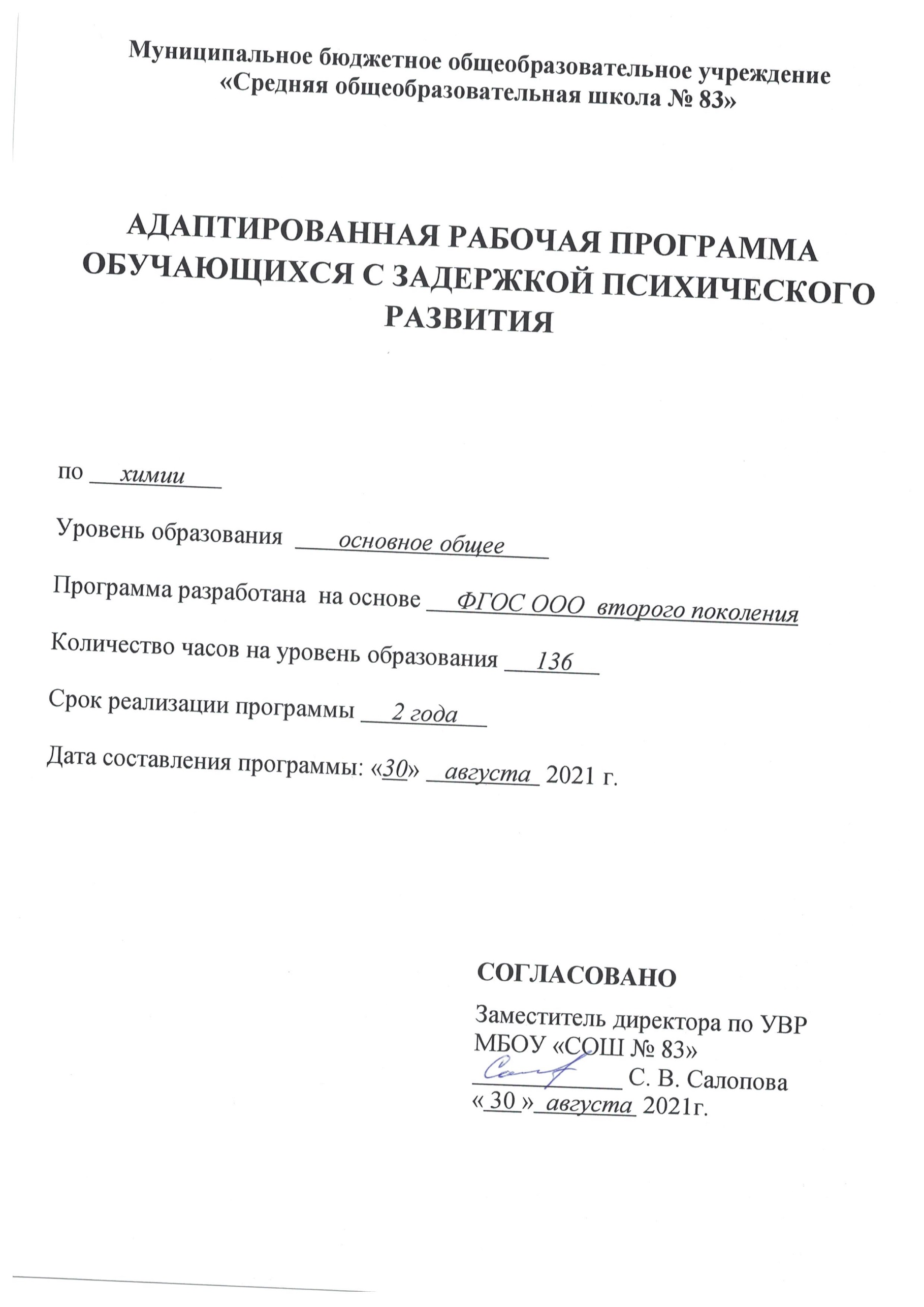 ОГЛАВЛЕНИЕ Пояснительная записка ____________________________________________________________ 1Планируемые результаты освоения учебного предмета _________________________________2 Содержание учебного предмета _____________________________________________________ 14Тематическое планирование ________________________________________________________ 11Приложения _____________________________________________________________________ 15   1.1.1. Пояснительная записка	В настоящее время огромное количество детей относятся к категории детей с ограниченными возможностями, вызванными различными отклонениями в состоянии здоровья, и нуждаются в специальном образовании, отвечающем их особым образовательным потребностям. К их числу относятся дети с нарушениями восприятия (неслышащие и слабослышащие, незрячие и слабовидящие), дети с нарушениями функций опорно-двигательного аппарата, умственно отсталые (в том числе и глубоко умственно отсталые) дети, дети с задержкой психического развития, дети с выраженными расстройствами эмоционально-волевой сферы и поведения, дети с тяжелыми нарушениями речи, а также дети со сложными, комбинированными недостатками в развитии.	В соответствии с Конституцией Российской Федерации и Законом «Об образовании Российской Федерации» эти дети имеют равные со всеми права на образование. Образование детей с ограниченными возможностями здоровья (далее – ОВЗ)  предусматривает создание для них специальной коррекционно-развивающей образовательной среды, обеспечивающей адекватные условия и равные с обычными детьми возможности для получения образования в пределах образовательных стандартов, воспитание, коррекцию нарушений развития, социальную адаптацию.Адаптированная основная образовательная программа основного общего образования обучающихся с задержкой психического развития (далее – АООП ООО обучающихся с ЗПР) – это образовательная программа, адаптированная для обучения данной категории обучающихся с учетом особенностей их психофизического развития, индивидуальных возможностей, особых образовательных потребностей, обеспечивающая коррекцию нарушений развития и социальную адаптацию.АООП основного общего образования обучающихся с ЗПР предназначена для освоения обучающимися, успешно освоившими адаптированную основную общеобразовательную программу начального общего образования МБОУ «СОШ № 83» (АООП НОО) обучающихся с ЗПР (вариант 7.2) в соответствие с ФГОС НОО обучающихся с ОВЗ, и при этом нуждающихся в пролонгации специальных образовательных условий на уровне основного общего образования. Успешное освоение обучающимися с ЗПР АООП начального общего образования является необходимым условием освоения обучающимися с ЗПР АООП основного общего образования.22. Планируемые результаты освоения обучающимися с задержкой психического развития адаптированной основной образовательной программы основного общего образования2.1.4.1. Общие положенияИтоговые достижения обучающихся с ЗПР в целом должны соответствовать итоговым достижениям сверстников с нормативным развитием, определяемым действующим ФГОС ООО. При этом они должны оцениваться как исходя из освоения академического компонента образования, так и с точки зрения социальной (жизненной) компетенции обучающегося, что позволит сделать видимыми качество и результат обучения, умение применять знания, полученные в ходе обучения, в повседневной жизни.В соответствии с требованиями ФГОС ООО система планируемых результатов – личностных, метапредметных и предметных – устанавливает и описывает совокупности учебно-познавательных и учебно-практических задач, которые осваивают обучающиеся с ЗПР. 2.1.4.2. Структура планируемых результатовВ структуре планируемых результатов выделяются следующие группы: Личностные результаты освоения адаптированной основной образовательной программы включают:готовность и способность обучающихся с ЗПР к саморазвитию и личностному самоопределению;сформированность их мотивации к обучению и целенаправленной познавательной деятельности;систему значимых социальных и межличностных отношений, ценностно-смысловых установок, отражающих личностные и гражданские позиции в деятельности;социальные компетенции;правосознание;способность ставить цели и строить жизненные планы;способность к осознанию российской идентичности в поликультурном социуме.Метапредметные результаты освоения адаптированной основной образовательной программы отражают:освоенные обучающимися с ЗПР межпредметные понятия и универсальные учебные действия (регулятивные, познавательные, коммуникативные);способность их использования в учебной, познавательной и социальной практике;самостоятельность планирования и осуществления учебной деятельности и организации учебного сотрудничества с педагогами и сверстниками;построение индивидуальной образовательной траектории.Предметные результаты включают:освоенные обучающимися с ЗПР в ходе изучения учебного предмета умения, специфические для данной предметной области;виды деятельности по получению нового знания в рамках учебного предмета, его преобразованию и применению в учебных, учебно-проектных и социально-проектных ситуациях;формирование научного типа мышления, научных представлений о ключевых теориях, типах и видах отношений;владение научной терминологией, ключевыми понятиями, методами и приемами.Планируемые личностные и метапредметные результаты освоения обучающимися с ЗПР адаптированной основной образовательной программы описаны в соответствии с ФГОС ООО на двух уровнях:на общем уровне (планируемые результаты формируются на всех без исключения учебных предметах и во внеурочной деятельности);на предметном уровне (планируемые результаты формируются в процессе изучения отдельных учебных предметов, входящих в перечень учебных предметов, обязательных для изучения на уровне основного общего образования).2.1.4.3. Личностные результатыЛичностные результаты освоения адаптированной основной образовательной программы основного общего образования, согласно ФГОС ООО, отражают:воспитание у обучающихся с ЗПР российской гражданской идентичности: патриотизма, уважения к Отечеству, прошлому и настоящему многонационального народа России; осознание своей этнической принадлежности, знание истории, языка, культуры своего народа, своего края, основ культурного наследия народов России и человечества; усвоение гуманистических, демократических и традиционных ценностей многонационального российского общества; воспитание чувства ответственности и долга перед Родиной;формирование ответственного отношения к учению, готовности и способности обучающихся к саморазвитию и самообразованию на основе мотивации к обучению и познанию, осознанному выбору и построению дальнейшей индивидуальной траектории образования на базе ориентировки в мире профессий и профессиональных предпочтений с учетом устойчивых познавательных интересов, а также на основе формирования уважительного отношения к труду, развития опыта участия в социально значимом труде;формирование целостного мировоззрения, соответствующего современному уровню развития науки и общественной практики, учитывающего социальное, культурное, языковое, духовное многообразие современного мира;формирование осознанного, уважительного и доброжелательного отношения к другому человеку, его мнению, мировоззрению, культуре, языку, вере, гражданской позиции, к истории, культуре, религии, традициям, языкам, ценностям народов России и народов мира; готовности и способности вести диалог с другими людьми и достигать в нем взаимопонимания;освоение социальных норм, правил поведения, ролей и форм социальной жизни в группах и сообществах, включая взрослые и социальные сообщества; участие в школьном самоуправлении и общественной жизни в пределах возрастных компетенций с учетом региональных, этнокультурных, социальных и экономических особенностей;развитие морального сознания и компетентности в решении моральных проблем на основе личностного выбора, формирование нравственных чувств и нравственного поведения, осознанного и ответственного отношения к собственным поступкам;формирование коммуникативной компетентности в общении и сотрудничестве со сверстниками, детьми старшего и младшего возраста, взрослыми в процессе образовательной, общественно полезной, учебно-исследовательской, творческой и других видов деятельности;формирование ценности здорового и безопасного образа жизни; усвоение правил индивидуального и коллективного безопасного поведения в чрезвычайных ситуациях, угрожающих жизни и здоровью людей, правил поведения на транспорте и на дорогах;формирование основ экологической культуры, соответствующей современному уровню экологического мышления, развитие опыта экологически ориентированной рефлексивно-оценочной и практической деятельности в жизненных ситуациях;осознание значения семьи в жизни человека и общества, принятие ценности семейной жизни, уважительное и заботливое отношение к членам своей семьи;развитие эстетического сознания через освоение художественного наследия народов России и мира, творческой деятельности эстетического характера.Значимым личностным результатом освоения АООП ООО обучающихся с ЗПР, отражающим результаты освоения коррекционных курсов и Программы воспитания, является сформированность социальных (жизненных) компетенций, необходимых для решения практико-ориентированных задач и обеспечивающих становление социальных отношений обучающихся с ЗПР в различных средах, в том числе:Развитие адекватных представлений о собственных возможностях, о насущно необходимом жизнеобеспечении, проявляющееся: в умении различать учебные ситуации, в которых они могут действовать самостоятельно, и ситуации, где следует воспользоваться справочной информацией или другими вспомогательными средствами; в умении принимать решение в жизненной ситуации на основе переноса полученных в ходе обучения знаний в данную ситуацию, восполнять дефицит информации; в умении находить, отбирать и использовать нужную информацию в соответствии с контекстом жизненной ситуации; в умении связаться удобным способом и запросить помощь, корректно и точно сформулировав возникшую проблему; в умении оценивать собственные возможности, склонности и интересы для самореализации.Овладение социально-бытовыми умениями, используемыми в повседневной жизни, проявляющееся: в готовности брать на себя инициативу в повседневных бытовых делах и брать на себя ответственность за результат своей работы; в умении адекватно оценивать свои возможности относительно выполняемой деятельности; в принятии на себя обязанностей при участии в повседневной жизни класса и образовательной организации; в умении ориентироваться в требованиях и правилах проведения промежуточной и итоговой аттестации; в применении в повседневной жизни правил личной безопасности.Овладение навыками коммуникации и принятыми ритуалами социального взаимодействия, проявляющееся: в обогащении опыта коммуникации подростка, расширении коммуникативного репертуара и гибкости общения в соответствии с контекстом социально-коммуникативной ситуации; в умении использовать коммуникацию как средство достижения цели; в умении критически оценивать полученную от собеседника информацию; в освоении культурных форм выражения своих чувств, мыслей, потребностей; в умении передать свои впечатления, соображения, умозаключения так, чтобы быть понятым другим человеком.Развитие способности к осмыслению и дифференциации картины мира, ее пространственно-временной организации, проявляющейся:в умении использовать полученные знания и опыт для безопасного взаимодействия с окружающей средой; в адекватности поведения обучающегося с точки зрения опасности или безопасности для себя или для окружающих; в углублении представлений о целостной и подробной картине мира, упорядоченной в пространстве и времени, адекватной возрасту обучающегося; в осознании взаимосвязи общественного порядка и уклада собственной жизни в семье и в образовательной организации, в умении придерживаться этого порядка; в развитии активной личностной позиции во взаимодействии с миром, понимании собственной результативности и умении адекватно оценить свои достижения; в умении принимать и включать в свой личный опыт жизненный опыт других людей, исключая асоциальные проявления; в овладении основами финансовой грамотности.Развитие способности к осмыслению социального окружения, своего места в нем, принятие соответствующих возрасту ценностей и социальных ролей, проявляющаяся: в умении регулировать свое поведение и эмоциональные реакции в разных социальных ситуациях с людьми разного статуса; в освоении необходимых социальных ритуалов в ситуациях необходимости корректно привлечь к себе внимание, отстраниться от нежелательного контакта, выразить свои чувства, отказ, недовольство, сочувствие, намерение, опасение и др.; в соблюдении адекватной социальной дистанции в разных коммуникативных ситуациях; в умении корректно устанавливать и ограничивать контакт в зависимости от социальной ситуации; в умении распознавать и противостоять психологической манипуляции, социально неблагоприятному воздействию.2.1.4.4. Метапредметные результатыМетапредметные результаты освоения АООП ООО обучающихся с ЗПР достигаются аккумулированием результатов всех составляющих данной программы и отражают:умение обучающегося с ЗПР самостоятельно определять цели своего обучения, ставить и формулировать для себя новые задачи в учебе и познавательной деятельности, развивать мотивы и интересы своей познавательной деятельности;умение самостоятельно планировать пути достижения целей, в том числе альтернативные, осознанно выбирать наиболее эффективные способы решения учебных и познавательных задач;умение соотносить свои действия с планируемыми результатами, осуществлять контроль своей деятельности в процессе достижения результата, определять способы действий в рамках предложенных условий и требований, корректировать свои действия в соответствии с изменяющейся ситуацией;умение оценивать правильность выполнения учебной задачи, собственные возможности ее решения;владение основами самоконтроля, самооценки, принятия решений и осуществления осознанного выбора в учебной и познавательной деятельности;умение определять понятия, создавать обобщения, устанавливать аналогии, классифицировать, самостоятельно выбирать основания и критерии для классификации, устанавливать причинно-следственные связи, строить логическое рассуждение, умозаключение (индуктивное, дедуктивное и по аналогии) и делать выводы;умение создавать, применять и преобразовывать знаки и символы, модели и схемы для решения учебных и познавательных задач;смысловое чтение;умение организовывать учебное сотрудничество и совместную деятельность с учителем и сверстниками; работать индивидуально и в группе: находить общее решение и разрешать конфликты на основе согласования позиций и учета интересов; формулировать, аргументировать и отстаивать свое мнение;умение осознанно использовать речевые средства в соответствии с задачей коммуникации для выражения своих чувств, мыслей и потребностей; планирования и регуляции своей деятельности; владение устной и письменной речью, монологической контекстной речью;формирование и развитие компетентности в области использования информационно-коммуникационных технологий; развитие мотивации к овладению культурой активного пользования словарями и другими поисковыми системами;формирование и развитие экологического мышления, умение применять его в познавательной, коммуникативной, социальной практике и профессиональной ориентации.2.1.4.5. Предметные результатыПредметные результаты освоения АООП ООО обучающихся с ЗПР, в целом, соответствуют ФГОС ООО и отражают базовый уровень уровневого подхода в достижении образовательных результатов. (Приложение 1)2.1.5. Система оценки достижения планируемых результатов освоения АООП обучающимися с задержкой психического развитияОбщие положенияОсновным объектом системы оценки, ее содержательной и критериальной базой выступают требования ФГОС, которые описаны в п.1.3 ООП ООО МБОУ «СОШ № 83».Система оценки включает процедуры внутренней и внешней оценки.Внутренняя оценка включает:стартовую диагностику,текущую и тематическую оценку,портфолио,внутришкольный мониторинг образовательных достижений,промежуточную и итоговую аттестацию обучающихся.К внешним процедурам относятся:государственная итоговая аттестация,независимая оценка качества образования имониторинговые исследования муниципального, регионального и федерального уровней.В соответствии с ФГОС ООО система оценки образовательной организации реализует системно-деятельностный, уровневый и комплексный подходы к оценке образовательных достижений.Системно-деятельностный подход к оценке образовательных достижений проявляется в оценке способности обучающихся с ЗПР к решению учебно-познавательных и учебно-практических задач с учетом особых образовательных потребностей обучающихся этой группы. Системно-деятельностный подход обеспечивается содержанием и критериями оценки, в качестве которых выступают планируемые результаты обучения, выраженные в деятельностной форме.Уровневый подход служит важнейшей основой для организации индивидуальной работы с обучающимися с ЗПР. Он реализуется как по отношению к содержанию оценки, так и к представлению и интерпретации результатов измерений.Уровневый подход к содержанию оценки обеспечивается структурой планируемых результатов. Достижение планируемых результатов, отнесенных к блоку «Выпускник научится», выносится на итоговую оценку, которая может осуществляться как в ходе обучения, так и в конце обучения, в том числе – в форме государственной итоговой аттестации. Процедуры внутришкольного мониторинга строятся на планируемых результатах, представленных в блоках «Выпускник научится» и «Выпускник получит возможность научиться». Процедуры независимой оценки качества образования и мониторинговых исследований различного уровня опираются на планируемые результаты освоения АООП.Уровневый подход к представлению и интерпретации результатов реализуется за счет фиксации различных уровней достижения обучающимися, в том числе обучающимися с ЗПР, планируемых результатов: базового уровня и уровней выше и ниже базового. Достижение базового уровня свидетельствует о способности обучающихся с ЗПР решать большинство типовых учебных задач, целенаправленно отрабатываемых со всеми обучающимися в ходе учебного процесса. Овладение базовым уровнем является достаточным для продолжения обучения и усвоения последующего материала.Комплексный подход к оценке образовательных достижений реализуется путемоценки трех групп результатов: предметных, личностных, метапредметных (регулятивных, коммуникативных и познавательных универсальных учебных действий);использования комплекса оценочных процедур (стартовой, текущей, тематической, промежуточной) как основы для оценки динамики индивидуальных образовательных достижений (индивидуального прогресса) и для итоговой оценки;использования контекстной информации (об особенностях обучающихся с ЗПР, условиях и процессе обучения и др.) для интерпретации полученных результатов в целях управления качеством образования;использования разнообразных методов и форм оценки, взаимно дополняющих друг друга (стандартизированных устных и письменных работ, проектов, практических работ, самооценки, наблюдения и др.).Особенности оценки личностных, метапредметных и предметных результатовОсобенности оценки личностных результатов. 	Формирование личностных результатов обучающегося с ОВЗ обеспечивается в ходе реализации всех компонентов образовательного процесса, включая внеурочную деятельность.Основным объектом оценки личностных результатов обучающихся с ОВЗ на уровне основного общего образования служит сформированность универсальных учебных действий, включаемых в следующие три основные блока:1) сформированность основ гражданской идентичности личности;2) сформированность индивидуальной учебной самостоятельности, включая умение строить жизненные профессиональные планы с учетом конкретных перспектив социального развития;3) сформированность социальных компетенций, включая ценностно-смысловые установки и моральные нормы, опыт социальных и межличностных отношений, правосознание, с учетом психологических особенностей обучающихся с ОВЗ в этой сфере.В соответствии с требованиями ФГОС достижение личностных результатов не выносится на итоговую оценку обучающихся, в том числе, обучающихся с ОВЗ, а является предметом оценки эффективности воспитательно-образовательной деятельности образовательной организации и образовательных систем разного уровня. Поэтому оценка этих результатов образовательной деятельности осуществляется в ходе внешних неперсонифицированных мониторинговых исследований. Инструментарий для них разрабатывается централизованно на федеральном или региональном уровне и основывается на профессиональных методиках психолого-педагогической диагностики.Во внутришкольном мониторинге в целях оптимизации личностного развития обучающихся возможна оценка сформированности отдельных личностных результатов, проявляющихся в:соблюдении норм и правил поведения, принятых в образовательной организации;участии в общественной жизни образовательной организации, ближайшего социального окружения, страны, общественно-полезной деятельности;ответственности за результаты обучения;готовности и способности делать осознанный выбор своей образовательной траектории, в том числе выбор профессии;ценностно-смысловых установках обучающихся, формируемых средствами различных предметов в рамках системы общего образования.Для оценки достижения личностных результатов обучающегося с ОВЗ используются следующие методы: наблюдения (учителями, специалистами, членами семьи), экспертная оценка (заключение консилиума образовательной организации), анализ продуктов деятельности (творческих работ, проектов и т.д.). В силу особенностей познавательного и личностного развития обучающихся с ОВЗ применение стандартизированных и проективных методик имеет ряд ограничений. Поэтому при отборе инструментария для проведения обследования используются специализированные методики психолого-педагогической диагностики и методы и приемы обследования, разработанные для детей с ОВЗ.Одним из основных методов оценки достижения личностных результатов обучающимся с ОВЗ является метод экспертной оценки. Реализация данного метода в рамках образовательной организации осуществляется на основе создания рабочей экспертной группы, в которую входят педагогические работники и специалисты, непосредственно контактирующие с обучающимся с ОВЗ. Для получения объективных результатов в ходе работы экспертной группы обязательно учитывается мнение родителей (законных представителей) обучающегося с ОВЗ.Особенности оценки метапредметных результатовОценка метапредметных результатов представляет собой оценку достижения планируемых результатов освоения основной образовательной программы, которые представлены в междисциплинарной программе формирования универсальных учебных действий (разделы «Регулятивные универсальные учебные действия», «Коммуникативные универсальные учебные действия», «Познавательные универсальные учебные действия»). Формирование метапредметных результатов обеспечивается за счет всех учебных предметов и внеурочной деятельности.Основным объектом и предметом оценки метапредметных результатов являются:способность и готовность к освоению систематических знаний, их самостоятельному пополнению, переносу и интеграции;способность работать с информацией;способность к сотрудничеству и коммуникации;способность к решению личностно и социально значимых проблем и воплощению найденных решений в практику;способность и готовность к использованию ИКТ в целях обучения и развития;способность к самоорганизации, саморегуляции и рефлексии.Оценка достижения метапредметных результатов обучающихся с ОВЗ осуществляется администрацией образовательной организации в ходе внутришкольного мониторинга. Инструментарий строится на межпредметной основе и включает диагностические материалы по оценке читательской грамотности, ИКТ-компетентности, сформированности регулятивных, коммуникативных и познавательных учебных действий.Наиболее адекватными формами оценки читательской грамотности служит письменная работа на межпредметной основе;ИКТ-компетентности – практическая работа в сочетании с письменной (компьютеризованной) частью;сформированности регулятивных, коммуникативных и познавательных учебных действий – наблюдение за ходом выполнения групповых и индивидуальных учебных исследований и проектов.Каждый из перечисленных видов диагностик проводится с периодичностью не менее, чем один раз в два года.В зависимости от индивидуальных особенностей обучающегося с ОВЗ выбирается наиболее подходящая процедура. Для обучающихся с ОВЗ такими процедурами преимущественно являются использование накопительной системы оценивания (учебных портфолио), наблюдение по специальной оценочной схеме за выполнением обучающимся конкретного задания или проекта.Метапредметные диагностические работы, разработанные для типично развивающихся обучающихся, адаптированы и модифицированы. При необходимости может быть индивидуализирована процедура выполнения диагностических заданий с учетом особенностей конкретного обучающегося с ОВЗ.Особенности оценки предметных результатов освоения АООП обучающимися с ОВЗОценка предметных результатов представляет собой оценку достижения обучающимся планируемых результатов по отдельным предметам.Основным предметом оценки в соответствии с требованиями ФГОС ООО является способность к решению обучающимися с ОВЗ учебно-познавательных и учебно-практических задач, основанных на изучаемом учебном материале, с использованием способов действий, релевантных содержанию учебных предметов, в том числе — метапредметных (познавательных, регулятивных, коммуникативных) действий и с учетом особых образовательных потребностей обучающихся этой группы.Оценка предметных результатов ведется каждым учителем в ходе процедур текущей, тематической, промежуточной и итоговой оценки, а также администрацией образовательной организации в ходе внутришкольного мониторинга.Организация и содержание оценочных процедурСтартовая диагностика представляет собой процедуру оценки готовности к обучению на данном уровне образования. Проводится администрацией образовательной организации в начале 5-го класса и выступает как основа (точка отсчета) для оценки динамики образовательных достижений. Объектом оценки являются: структура мотивации, сформированность учебной деятельности, владение универсальными и специфическими для основных учебных предметов познавательными средствами, в том числе: средствами работы с информацией, знако-символическими средствами, логическими операциями. Стартовая диагностика проводиться также учителями с целью оценки готовности к изучению отдельных предметов (разделов). Результаты стартовой диагностики являются основанием для корректировки учебных программ и индивидуализации учебного процесса.Текущая оценка представляет собой процедуру оценки индивидуального продвижения в освоении программы учебного предмета. Текущая оценка может быть формирующей, т.е. поддерживающей и направляющей усилия обучающегося, и диагностической, способствующей выявлению и осознанию учителем и обучающимся существующих проблем в обучении. Объектом текущей оценки являются тематические планируемые результаты, этапы освоения которых зафиксированы в тематическом планировании. В текущей оценке используется весь арсенал форм и методов проверки (устные и письменные опросы, практические работы, творческие работы, индивидуальные и групповые формы, само- и взаимооценка, рефлексия, листы продвижения и др.) с учетом особенностей учебного предмета и особенностей контрольно-оценочной деятельности учителя. Результаты текущей оценки являются основой для индивидуализации учебного процесса; при этом отдельные результаты, свидетельствующие об успешности обучения и достижении тематических результатов в более сжатые (по сравнению с планируемыми учителем) сроки могут включаться в систему накопленной оценки и служить основанием, например, для освобождения обучающегося от необходимости выполнять тематическую проверочную работу.Тематическая оценка представляет собой процедуру оценки уровня достижения тематических планируемых результатов по предмету, которые фиксируются в учебных методических комплектах, рекомендованных Министерством образования и науки РФ. Тематическая оценка может вестись как в ходе изучения темы, так и в конце ее изучения. Оценочные процедуры подбираются так, чтобы они предусматривали возможность оценки достижения всей совокупности планируемых результатов и каждого из них. Результаты тематической оценки являются основанием для коррекции учебного процесса и его индивидуализации.Портфолио представляет собой процедуру оценки динамики учебной и творческой активности обучающегося, направленности, широты или избирательности интересов, выраженности проявлений творческой инициативы, а также уровня высших достижений, демонстрируемых данным обучающимся. В портфолио включаются как работы обучающегося (в том числе – фотографии, видеоматериалы и т.п.), так и отзывы на эти работы (например, наградные листы, дипломы, сертификаты участия, рецензии и проч.). Отбор работ и отзывов для портфолио ведется самим обучающимся совместно с классным руководителем и при участии семьи. Включение каких-либо материалов в портфолио без согласия обучающегося не допускается. Портфолио в части подборки документов формируется в течение всех лет обучения на уровне основного общего образования. Результаты, представленные в портфолио, используются при выработке рекомендаций по выбору индивидуальной образовательной траектории на уровне среднего общего образования и могут отражаться в характеристике.Внутришкольный мониторинг представляет собой процедуры:оценки уровня достижения предметных и метапредметных результатов;оценки уровня достижения той части личностных результатов, которые связаны с оценкой поведения, прилежания, а также с оценкой учебной самостоятельности, готовности и способности делать осознанный выбор профиля обучения;оценки уровня профессионального мастерства учителя, осуществляемого на основе административных проверочных работ, анализа посещенных уроков, анализа качества учебных заданий, предлагаемых учителем обучающимся.Результаты внутришкольного мониторинга являются основанием для рекомендаций как для текущей коррекции учебного процесса и его индивидуализации, так и для повышения квалификации учителя. Результаты внутришкольного мониторинга в части оценки уровня достижений обучающихся обобщаются и отражаются в их характеристиках.Промежуточная аттестация представляет собой процедуру аттестации обучающихся на уровне основного общего образования и проводится в конце каждой четверти и в конце учебного года по каждому изучаемому предмету. Промежуточная аттестация проводится на основе результатов накопленной оценки и результатов выполнения тематических проверочных работ и фиксируется в документе об образовании (дневнике).Промежуточная оценка, фиксирующая достижение предметных планируемых результатов и универсальных учебных действий на уровне не ниже базового, является основанием для перевода в следующий класс и для допуска обучающегося к государственной итоговой аттестации. В период реализации ФГОС ООО в случае использования стандартизированных измерительных материалов критерий достижения/освоения учебного материала задается как выполнение не менее 50% заданий базового уровня или получения 50% от максимального балла за выполнение заданий базового уровня. В дальнейшем этот критерий должен составлять не менее 65%.Порядок проведения промежуточной аттестации регламентируется Федеральным законом «Об образовании в Российской Федерации» (ст.58) и иными нормативными актами.Государственная итоговая аттестацияВ соответствии со статьей 59 Федерального закона «Об образовании в Российской Федерации» государственная итоговая аттестация (далее – ГИА) является обязательной процедурой, завершающей освоение основной образовательной программы основного общего образования. Порядок проведения ГИА регламентируется Законом и иными нормативными актами.Целью ГИА является установление уровня образовательных достижений выпускников. ГИА включает в себя обязательные экзамены (по русскому языку и/или математике). Экзамены по другим учебным предметам обучающиеся сдают на добровольной основе по своему выбору. ГИА проводится в форме основного государственного экзамена (ОГЭ) с использованием контрольных измерительных материалов, представляющих собой комплексы заданий в стандартизированной форме, и в форме устных и письменных экзаменов с использованием тем, билетов, иных форм (государственный выпускной экзамен – ГВЭ).Итоговая оценка (итоговая аттестация) по предмету складывается из результатов внутренней и внешней оценки. К результатам внешней оценки относятся результаты ГИА. К результатам внутренней оценки относятся предметные результаты, зафиксированные в системе накопленной оценки и результаты выполнения итоговой работы по предмету. Такой подход позволяет обеспечить полноту охвата планируемых результатов и выявить кумулятивный эффект обучения, обеспечивающий прирост в глубине понимания изучаемого материала и свободе оперирования им. По предметам, не вынесенным на ГИА, итоговая оценка ставится на основе результатов только внутренней оценки. Итоговая оценка по предмету фиксируется в документе об уровне образования государственного образца – аттестате об основном общем образовании.Итоговая оценка по междисциплинарным программам ставится на основе результатов внутришкольного мониторинга и могут фиксироваться в характеристике обучающегося.Характеристика готовится на основании:объективных показателей образовательных достижений обучающегося на уровне основного образования,портфолио выпускника;экспертных оценок классного руководителя и учителей, обучавших данного выпускника на уровне основного общего образования.В характеристике выпускника:отмечаются образовательные достижения обучающегося по освоению личностных, метапредметных и предметных результатов;даются педагогические рекомендации к выбору индивидуальной образовательной траектории на уровне среднего общего образования с учетом выбора обучающимся направлений профильного образования, выявленных проблем и отмеченных образовательных достижений. Рекомендации педагогического коллектива к выбору индивидуальной образовательной траектории доводятся до сведения выпускника и его родителей (законных представителей).Обучающиеся с ЗПР имеют право на прохождение текущей, промежуточной и государственной итоговой аттестации освоения АООП ООО в иных формах.Специальные условия проведения текущего контроля освоения АООП обучающимися с ЗПР, промежуточной и итоговой аттестацииСпециальные условия проведения текущего контроля успеваемости и промежуточной аттестации обучающихся с ЗПР включают: особую форму организации текущего контроля успеваемости и промежуточной аттестации (в малой группе, индивидуальную) с учетом особых образовательных потребностей и индивидуальных особенностей обучающихся с ЗПР;присутствие мотивационного этапа, способствующего психологическому настрою на работу;организующую помощь педагога в рационализации распределения времени, отводимого на выполнение работы;предоставление возможности использования справочной информации, разного рода визуальной поддержки (опорные схемы, алгоритмы учебных действий, смысловые опоры в виде ключевых слов, плана, образца) при самостоятельном применении; гибкость подхода к выбору формы и вида диагностического инструментария и контрольно-измерительных материалов с учетом особых образовательных потребностей и индивидуальных возможностей обучающегося с ЗПР; большую вариативность оценочных процедур, методов оценки и состава инструментария оценивания, позволяющую определить образовательный результат каждого обучающегося;адаптацию инструкции с учетом особых образовательных потребностей и индивидуальных трудностей обучающихся с ЗПР (в частности, упрощение формулировок по грамматическому и семантическому оформлению, особое построение инструкции, отражающей этапность выполнения задания); отслеживание действий обучающегося для оценки понимания им инструкции и, при необходимости, ее уточнение;увеличение времени на выполнение заданий; возможность организации короткого перерыва при нарастании в поведении подростка проявлений утомления, истощения; исключение ситуаций, приводящих к эмоциональному травмированию обучающегося (в частности, негативных реакций со стороны педагога).Соблюдение вышеперечисленных условий проведения текущего контроля успеваемости и промежуточной аттестации позволяет исключить негативное влияние сторонних факторов на продуктивность выполнения обучающимся с ЗПР тестовых заданий и выявить объективный уровень усвоения учебного материала.Итоговая аттестация обучающихся с ЗПР проводится в соответствии с заключением ПМПК о создании специальных условий при проведении государственной итоговой аттестации по образовательным программам основного общего образования.Оценка достижения планируемых результатов коррекционной работыОценка результатов освоения обучающимися с ЗПР программы коррекционной работы, составляющей неотъемлемую часть АООП ООО, осуществляется в полном соответствии с требованиями ФГОС ООО обучающихся с ОВЗ. При определении подходов к осуществлению оценки результатов освоения обучающимися с ЗПР программы коррекционной работы целесообразно опираться на следующие принципы: 1) дифференциации оценки достижений с учетом типологических и индивидуальных особенностей развития и особых образовательных потребностей обучающихся с ЗПР; 2) динамичности оценки достижений, предполагающей изучение изменений психического и социального развития, индивидуальных способностей и возможностей обучающихся с ЗПР; 3) единства параметров, критериев и инструментария оценки достижений в освоении содержания АООП ООО, что сможет обеспечить объективность оценки. Эти принципы, отражая основные закономерности целостного процесса образования обучающихся с ЗПР, самым тесным образом взаимосвязаны и касаются одновременно разных сторон процесса осуществления оценки результатов освоения программы коррекционной работы. Основным объектом оценки достижений планируемых результатов освоения обучающимися с ЗПР программы коррекционной работы, выступает наличие положительной динамики обучающихся в интегративных показателях, отражающих успешность достижения образовательных достижений и преодоления отклонений развития.Оценка результатов освоения обучающимися с ЗПР программы коррекционной работы может осуществляться с помощью мониторинговых процедур. Мониторинг позволяет осуществить не только оценку достижений планируемых результатов освоения обучающимися программы коррекционной работы, но и при необходимости вносить коррективы в ее содержание и организацию. В целях оценки результатов освоения обучающимися с ЗПР программы коррекционной работы целесообразно  использовать три формы мониторинга: стартовую, текущую и итоговую диагностику.Стартовая диагностика позволяет наряду с выявлением индивидуальных особых образовательных потребностей и особенностей обучающихся с ЗПР, выявить исходный уровень развития познавательной, эмоциональной, регуляторной, личностной, коммуникативной и речевой сфер, свидетельствующий о степени влияния нарушений развития на учебно-познавательную деятельность и повседневную жизнь.Текущая диагностика используется для осуществления мониторинга в течение всего времени обучения обучающегося на основном уровне образования. При использовании данной формы мониторинга можно использовать экспресс-диагностику показателей психологического развития, состояние которых позволяет судить об успешности (наличие положительной динамики) или неуспешности (отсутствие динамики) обучающихся с ЗПР в освоении планируемых результатов овладения программой коррекционной работы в части освоения коррекционных курсов. Данные экспресс диагностики выступают в качестве ориентировочной основы для определения дальнейшей стратегии: продолжения реализации разработанной программы коррекционной работы или внесения в нее определенных корректив. Целью итоговой диагностики, приводящейся на заключительном этапе (окончание учебного года, окончание обучения на уровне основного общего образования), выступает оценка достижений обучающегося с ЗПР в соответствии с планируемыми результатами освоения обучающимися программы коррекционной работы.Организационно-содержательные характеристики стартовой, текущей и итоговой диагностики разрабатывает образовательная организация с учетом типологических и индивидуальных особенностей обучающихся, их индивидуальных особых образовательных потребностей.Для оценки результатов освоения обучающимися с ЗПР программы коррекционной работы используется метод экспертной оценки, который представляет собой процедуру оценки результатов на основе мнений группы специалистов (экспертов). Процедура осуществляется на заседаниях психолого-педагогического консилиума и объединяет всех участников образовательного процесса, сопровождающих обучающегося с ЗПР. Задачей такой экспертной группы является выработка общей оценки достижений обучающегося в сфере социальной (жизненной) компетенции, которая обязательно включает мнение родителей обучающегося. Основой оценки продвижения ребенка в социальной (жизненной) компетенции служит анализ изменений его поведения в повседневной жизни - в школе и дома. Для полноты оценки достижений планируемых результатов освоения обучающимися программы коррекционной работы, следует учитывать мнение родителей (законных представителей), поскольку наличие положительной динамики обучающихся по интегративным показателям, свидетельствующей об ослаблении (отсутствии ослабления) степени влияния нарушений развития на жизнедеятельность обучающихся, проявляется не только в учебно-познавательной деятельности, но и повседневной жизни.  Результаты освоения обучающимися с ЗПР программы коррекционной работы не выносятся на итоговую оценку.В случаях отсутствия положительной динамики в результатах освоения программы коррекционной работы, трудностях освоения АООП ООО и с согласия родителей (законных представителей) необходимо направить обучающегося на расширенное психолого-медико-педагогическое обследование для получения необходимой информации, позволяющей внести коррективы в организацию и содержание программы коррекционной работы.2.2. Содержательный раздел2.2.1. Программа развития универсальных учебных действийСтруктура программы развития универсальных учебных действий (УУД) сформирована в соответствии с ФГОС ООО. Программа содержит значимую информацию о целях развития УУД, понятиях и характеристиках УУД, планируемых результатах развития компетентности обучающихся с ЗПР. Программа включает описания особенностей реализации учебно-исследовательской и проектной деятельности и описание содержания и форм организации учебной деятельности по развитию ИКТ-компетентности.Цели и задачи программы, описание ее места и роли в реализации требований ФГОСЦелью программы развития УУД является обеспечение организационно-методических условий для реализации системно-деятельностного подхода, положенного в основу ФГОС ООО, с тем, чтобы сформировать у обучающихся с ЗПР на уровне основного общего образования способности к самостоятельному учебному целеполаганию и учебному сотрудничеству.В соответствии с указанной целью программа развития УУД в основной школе реализует следующие задачи:организация взаимодействия педагогов и обучающихся с ЗПР и их родителей по развитию универсальных учебных действий в основной школе;реализация основных подходов, обеспечивающих эффективное освоение УУД обучающимися, взаимосвязь способов организации урочной и внеурочной деятельности обучающихся по развитию УУД, в том числе на материале содержания учебных предметов и коррекционных курсов;включение развивающих задач как в урочную, так и внеурочную деятельность обучающихся с ЗПР;обеспечение преемственности и особенностей программы развития универсальных учебных действий при переходе от начального к основному общему образованию.Формирование системы универсальных учебных действий осуществляется с учетом возрастных особенностей развития личностной и познавательной сфер обучающегося с ЗПР. УУД представляют собой целостную взаимосвязанную систему, определяемую общей логикой возрастного развития.Исходя из того, что в подростковом возрасте ведущей становится деятельность межличностного общения, приоритетное значение в развитии УУД в этот период приобретают коммуникативные учебные действия. В этом смысле задача начальной школы «учить ученика учиться» трансформируется в новую задачу для основной школы – «инициировать учебное сотрудничество». Решение данной задачи в отношении обучающихся с ЗПР имеет не только общеразвивающий, но и коррекционный характер.Описание понятий, функций, состава и характеристик универсальных учебных действий, принципов их формированияУниверсальные учебные действия:совокупность действий учащегося, обеспечивающих его культурную идентичность, социальную компетентность, толерантность, способность к самостоятельному усвоению новых знаний и умений, включая организацию этого процесса;способность субъекта к саморазвитию и самосовершенствованию путем сознательного и активного присвоения нового социального опыта.В широком значении термин «универсальные учебные действия» означает умение учиться, т.е. способность субъекта к саморазвитию и самосовершенствованию путем сознательного и активного присвоения нового социального опыта. В более узком (психологическом значении) термин «универсальные учебные действия» можно определить как совокупность способов действия учащегося (а также связанных с ними навыков учебной работы), обеспечивающих его культурную идентичность, социальную компетентность, толерантность, способность к самостоятельному усвоению новых знаний и умений, включая организацию этого процесса. Таким образом, универсальные учебные действия:носят надпредметный, метапредметный характер;обеспечивают целостность общекультурного, личностного и познавательного развития и саморазвития личности;обеспечивают преемственность всех ступеней образовательного процесса;лежат в основе организации и регуляции любой деятельности обучающегося независимо от ее специально-предметного содержания. В составе основных видов универсальных учебных действий, соответствующих ключевым целям основного общего образования, выделяются четыре блока:личностные универсальные учебные действия;регулятивные универсальные учебные действия;познавательные универсальные учебные действия;коммуникативные универсальные учебные действия.Личностные универсальные учебные действия обеспечивают ценностно-смысловую ориентацию обучающихся (умение соотносить поступки и события с принятыми этическими принципами, знание моральных норм и умение выделить нравственный аспект поведения) и ориентацию в социальных ролях и межличностных отношениях. Применительно к учебной деятельности выделяются три вида личностных действий:личностное, профессиональное, жизненное самоопределение;смыслообразование, т.е. установление обучающимися связи между целью учебной деятельности и ее мотивом, другими словами, между результатом учения и тем, что побуждает к деятельности, ради чего она осуществляется;нравственно-этическая ориентация, в том числе и оценивание усваиваемого содержания (исходя из социальных и личностных ценностей), обеспечивающее личностный моральный выбор.По отношению к категории обучающихся с ЗПР на уровне основного общего образования актуальным становится освоение ими социального опыта, основных социальных норм, применимость их в различных жизненных ситуациях, осознание своих трудностей и ограничений, умение запрашивать поддержку взрослого в затруднительных социальных ситуациях, а также умение противостоять негативному воздействию микросоциальной среды. С позиции жизненного самоопределения значимым является осознанное отношение к выстраиванию образовательной перспективы с учетом профессиональных предпочтений обучающегося с ЗПР. Регулятивные универсальные учебные действия обеспечивают учащимся организацию своей учебной деятельности. К ним относятся:целеполагание как постановка учебной задачи на основе соотнесения того, что уже известно и усвоено учащимися, и того, что еще неизвестно;планирование – определение последовательности промежуточных целей с учетом конечного результата; составление плана и последовательности действий;прогнозирование – предвосхищение результата и уровня усвоения знаний, его временных характеристик;контроль в форме соотнесения способа действия и его результата с заданным эталоном с целью обнаружения отклонений и отличий от эталона;коррекция – внесение необходимых дополнений и коррективов в план и способ действия в случае расхождения эталона, реального действия и его результата с учётом оценки этого результата самим обучающимся, учителем, товарищами;оценка – выделение и осознание учащимся того, что уже усвоено и что еще нужно усвоить, осознание качества и уровня усвоения; оценка результатов работы;саморегуляция как способность к мобилизации сил и энергии, к волевому усилию (к выбору в ситуации мотивационного конфликта) и преодолению препятствий.По отношению к обучающимся с ЗПР саморегуляция познавательной деятельности, поведения и эмоционального реагирования является предметом особого коррекционного внимания. Формирование саморегуляции у обучающихся с ЗПР является обязательным сквозным направлением в образовательном и коррекционном процессе.Познавательные универсальные учебные действия включают общеучебные, логические учебные действия, а также постановку и решение проблемы.Общеучебные универсальные учебные действия:самостоятельное выделение и формулирование познавательной цели;поиск и выделение необходимой информации, в том числе решение рабочих задач с использованием общедоступных инструментов ИКТ и источников информации;структурирование знаний;осознанное и произвольное построение речевого высказывания в устной и письменной форме;выбор наиболее эффективных способов решения задач в зависимости от конкретных условий;моделирование – преобразование объекта из чувственной формы в модель, где выделены существенные характеристики объекта (пространственно-графическая или знаково-символическая);преобразование модели с целью выявления общих законов, определяющих данную предметную область;рефлексия способов и условий действия, контроль и оценка процесса и результатов деятельности.Логические универсальные учебные действия:анализ объектов с целью выделения признаков (существенных, несущественных);синтез – составление целого из частей, в том числе самостоятельное достраивание с восполнением недостающих компонентов;выбор оснований и критериев для сравнения, сериации, классификации объектов;подведение под понятие, выведение следствий;установление причинно-следственных связей, представление цепочек объектов и явлений;построение логической цепочки рассуждений, анализ истинности утверждений;доказательство;выдвижение гипотез и их обоснование.Постановка и решение проблемы:формулирование проблемы;самостоятельное создание способов решения проблем творческого и поискового характера.По отношению к обучающимся с ЗПР предметом особого коррекционного внимания является формирование приемов мыслительной деятельности и соответствующих логических операций, обусловленное сниженным уровнем развития словесно-логических форм мышления.Коммуникативные универсальные учебные действия обеспечивают:социальную компетентность и учёт позиции других людей, партнеров по общению или деятельности;умение слушать и вступать в диалог;участвовать в коллективном обсуждении проблем;способность интегрироваться в группу сверстников и строить продуктивное взаимодействие и сотрудничество со сверстниками и взрослыми.К коммуникативным действиям относятся:планирование учебного сотрудничества с учителем и сверстниками – определение цели, функций участников, способов взаимодействия;постановка вопросов – инициативное сотрудничество в поиске и сборе информации;разрешение конфликтов – выявление, идентификация проблемы, поиск и оценка альтернативных способов разрешения конфликта, принятие решения и его реализация;корректировка действий с партнером – контроль, коррекция, оценка его действий;умение с достаточной полнотой и точностью выражать свои мысли в соответствии с задачами и условиями коммуникации; владение монологической и диалогической формами речи в соответствии с грамматическими и синтаксическими нормами родного языка, современных средств коммуникации.По отношению к обучающимся с ЗПР особую значимость представляет расширение коммуникативного репертуара подростка, формирование навыков гибкости общения, соотносимых с контекстом социально-коммуникативной ситуации, развитие речевых компетенций и связной речи.Процесс формирования УУД основан на следующих принципах:формирование УУД – задача, сквозная для всего образовательного процесса, объединяющая урочную и внеурочную деятельность;формирование УУД требует работы как с предметным, так и междисциплинарным содержанием;обеспечение преемственности по отношению к уровню начального общего образования с учетом специфики подросткового возраста (возрастание значимости различных социальных практик, исследовательской и проектной деятельности, использования ИКТ);отход от понимания отдельного урока как ключевой единицы образовательного процесса;наличие элективных компонентов в учебном плане.Планируемые результаты освоения обучающимися с ЗПР универсальных учебных действийВ результате изучения базовых и дополнительных (факультативных, элективных) учебных предметов, курсов, коррекционно-развивающих курсов, а также в ходе внеурочной деятельности у выпускников с ЗПР будут сформированы личностные, познавательные, коммуникативные и регулятивные универсальные учебные действия как основа учебного сотрудничества и умения учиться в общении. Подробное описание планируемых результатов формирования универсальных учебных действий даётся в разделе 2.1.4.3. и 2.1.4.4. настоящей адаптированной основной образовательной программы.Основные направления проектной и учебно-исследовательской деятельности обучающихся с ЗПРОдним из путей формирования УУД на уровне основного общего образования является включение обучающихся с ЗПР в проектную и учебно-исследовательскую деятельность, которая может осуществляться в рамках реализации отдельной программы учебно-исследовательской и проектной деятельности. Включение обучающихся с ЗПР в проектную и учебно-исследовательскую деятельность, имеет следующие особенности:цели и задачи этих видов деятельности обучающихся с ЗПР определяются как их личностными, так и социальными мотивами. Это означает, что такая деятельность направлена не только на повышение компетентности обучающихся в предметной области определённых учебных дисциплин, на развитие их способностей, но и на создание продукта, имеющего значимость для других;учебно-исследовательская и проектная деятельность организована таким образом, чтобы в ходе целенаправленной, поисковой, творческой и продуктивной деятельности, обучающиеся с ЗПР овладевали нормами взаимоотношений с разными людьми, умениями переходить от одного вида общения к другому, приобретали навыки индивидуальной самостоятельной работы и сотрудничества в коллективе;организация учебно-исследовательских и проектных работ обучающихся с ЗПР обеспечивает сочетание различных видов познавательной деятельности, в которых могут быть востребованы практически любые способности подростков.Специфика проектной деятельности обучающихся с ЗПР в значительной степени связана с ориентацией на получение проектного результата, обеспечивающего решение прикладной задачи и имеющего конкретное выражение. Проектная деятельность обучающегося с ЗПР рассматривается с нескольких сторон: продукт как материализованный результат, процесс как работа по выполнению проекта, защита проекта как иллюстрация образовательного достижения обучающегося и ориентирована на формирование и развитие метапредметных и личностных результатов обучающихся с ЗПР.В ходе реализации настоящей программы могут применяться такие виды проектов (по преобладающему виду деятельности), как: информационный, исследовательский, творческий, социальный, прикладной, игровой, инновационный.Проекты могут быть реализованы как в рамках одного предмета, так и на содержании нескольких. Количество участников в проекте может варьироваться, так, может быть индивидуальный или групповой проект. Проект может быть реализован как в короткие сроки, к примеру, за один урок, так и в течение более длительного промежутка времени. В состав участников проектной работы могут войти не только сами обучающиеся с ЗПР (одного или разных возрастов), но и родители, и учителя.Проектная форма сотрудничества предполагает совокупность способов, направленных не только на обмен информацией и действиями, но и на организацию коммуникативной деятельности. Такая деятельность ориентирована на удовлетворение эмоционально-психологических потребностей партнёров на основе развития соответствующих универсальных учебных действий, а именно:оказывать поддержку и содействие тем, от кого зависит достижение цели; обеспечивать бесконфликтную совместную работу в группе; устанавливать с партнёрами отношения взаимопонимания; проводить эффективные групповые обсуждения; обеспечивать обмен знаниями между членами группы для принятия эффективных совместных решений; чётко формулировать цели группы и позволять её участникам проявлять инициативу для достижения этих целей;адекватно реагировать на нужды других.Особое значение для развития универсальных учебных действий на ступени основного общего образования имеет индивидуальный проект, представляющий собой самостоятельную работу, осуществляемую обучающимся с ЗПР на протяжении длительного периода. В ходе такой работы обучающийся (автор проекта) самостоятельно или с помощью педагога получает возможность научиться планировать и работать по плану – это один из важнейших не только учебных, но и социальных навыков, которым должен овладеть обучающийся с ЗПР подросткового возраста.Среди возможных форм представления результатов проектной деятельности можно выделить следующие:макеты, модели, рабочие установки, схемы, план-карты;постеры, презентации;альбомы, буклеты;реконструкции событий;эссе, рассказы, стихи, рисунки;результаты исследовательских экспедиций;выставки.Результаты также могут быть представлены в ходе проведения ученических конференций, семинаров и круглых столов.Особенностью учебно-исследовательской деятельности является «приращение» в компетенциях обучающегося. Ценность учебно-исследовательской работы определяется возможностью обучающихся с ЗПР посмотреть на различные проблемы с позиции экспертов, занимающихся научным исследованием.Для успешного осуществления учебно-исследовательской деятельности учащиеся с ЗПР с помощью педагога овладевают следующими действиями:постановка проблемы и аргументирование её актуальности;формулировка гипотезы исследования и раскрытие замысла – сущности будущей деятельности;планирование исследовательских работ и выбор необходимого инструментария;собственно проведение исследования с обязательным поэтапным контролем и коррекцией результатов работ;оформление результатов учебно-исследовательской деятельности как конечного продукта;представление результатов исследования широкому кругу заинтересованных лиц для обсуждения и возможного дальнейшего практического использования.Формы организации учебно-исследовательской деятельности на урочных занятиях могут быть следующими:урок-исследование, урок-лаборатория, урок – творческий отчет, урок изобретательства, урок «Удивительное рядом», урок – рассказ об ученых, урок – защита исследовательских проектов, урок-экспертиза, урок «Патент на открытие», урок открытых мыслей;учебный эксперимент, который позволяет организовать освоение таких элементов исследовательской деятельности, как планирование и проведение эксперимента, обработка и анализ его результатов;домашнее задание исследовательского характера может сочетать в себе разнообразные виды, причем позволяет провести учебное исследование, достаточно протяженное во времени.Формы организации учебно-исследовательской деятельности на внеурочных занятиях могут быть следующими:исследовательская практика обучающихся с ЗПР;образовательные экспедиции – походы, поездки, экскурсии с четко обозначенными образовательными целями, программой деятельности, продуманными формами контроля. Образовательные экспедиции предусматривают активную образовательную деятельность обучающихся с ЗПР, в том числе и исследовательского характера;факультативные занятия, предполагающие углубленное изучение предмета, дают большие возможности для реализации учебно-исследовательской деятельности обучающихся с ЗПР;участие обучающихся в конкурсах, ученических конференциях, в том числе дистанционных, предметных неделях, интеллектуальных марафонах предполагает выполнение ими учебных исследований или их элементов в рамках данных мероприятий.Итоги учебно-исследовательской деятельности могут быть представлены в том числе в виде презентаций, обзоров, отчетов и заключений по итогам исследований, проводимых в рамках исследований по различным предметным областям, а также в виде прототипов, моделей, образцов.Деятельность по развитию навыков использования информационно-коммуникационных технологийВ условиях интенсификации процессов информатизации общества и образования при формировании универсальных учебных действий наряду с традиционными методиками целесообразно широкое использование цифровых инструментов и возможностей современной информационно-образовательной среды. Одновременно ИКТ применяются при оценке сформированности универсальных учебных действий. Для их формирования исключительную важность имеет использование информационно-образовательной среды, в которой планируют и фиксируют свою деятельность и результаты учителя и обучающиеся с ЗПР.Основные формы организации учебной деятельности по формированию ИКТ-компетенции обучающихся с ЗПР включают:уроки по информатике и другим предметам;факультативы;кружки;интегративные межпредметные проекты;внеурочные и внешкольные активности. Виды учебной деятельности, обеспечивающие формирование ИКТ-компетенции обучающихся с ЗПР: выполняемые на уроках, дома и в рамках внеурочной деятельности задания, предполагающие использование электронных образовательных ресурсов; создание и редактирование текстов; создание и редактирование электронных таблиц; использование средств для построения диаграмм, графиков, блок-схем, других графических объектов; создание и редактирование презентаций; создание и редактирование графиков и фотоизображений; создание музыкальных и звуковых объектов; поиск и анализ информации в Интернете; математическая обработка и визуализация данных; создание веб-страниц; сетевая коммуникация между учениками и (или) учителем.Эффективное формирование ИКТ-компетенции обучающихся может быть обеспечено усилиями команды учителей-предметников.Целенаправленная работа по формированию ИКТ-компетентности на уровне основного общего образования включает следующие этапы (разделы).Обращение с устройствами ИКТ. Соединение устройств ИКТ (блоки компьютера, устройства сетей, принтер, проектор, сканер, измерительные устройства и т. д.) с использованием проводных и беспроводных технологий; включение и выключение устройств ИКТ; получение информации о характеристиках компьютера; осуществление информационного подключения к локальной сети и глобальной сети Интернет; выполнение базовых операций с основными элементами пользовательского интерфейса: работа с меню, запуск прикладных программ, обращение за справкой; вход в информационную среду образовательной организации, в том числе через Интернет, размещение в информационной среде различных информационных объектов; оценивание числовых параметров информационных процессов (объем памяти, необходимой для хранения информации; скорость передачи информации, пропускная способность выбранного канала и пр.); вывод информации на бумагу, работа с расходными материалами; соблюдение требований к организации компьютерного рабочего места, техника безопасности, гигиены, эргономики и ресурсосбережения при работе с устройствами ИКТ.Фиксация и обработка изображений и звуков. Выбор технических средств ИКТ для фиксации изображений и звуков в соответствии с поставленной целью; осуществление фиксации изображений и звуков в ходе процесса обсуждения, проведения эксперимента, природного процесса, фиксации хода и результатов проектной деятельности; создание презентаций на основе цифровых фотографий; осуществление видеосъемки и монтажа отснятого материала с использованием возможностей специальных компьютерных инструментов; осуществление обработки цифровых фотографий с использованием возможностей специальных компьютерных инструментов; осуществление обработки цифровых звукозаписей с использованием возможностей специальных компьютерных инструментов; понимание и учет смысла и содержания деятельности при организации фиксации, выделение для фиксации отдельных элементов объектов и процессов, обеспечение качества фиксации существенных элементов.Поиск и организация хранения информации. Использование приемов поиска информации на персональном компьютере, в информационной среде организации и в образовательном пространстве; использование различных приемов поиска информации в сети Интернет (поисковые системы, справочные разделы, предметные рубрики); осуществление поиска информации в сети Интернет с использованием простых запросов (по одному признаку); построение запросов для поиска информации с использованием логических операций и анализ результатов поиска; сохранение для индивидуального использования найденных в сети Интернет информационных объектов и ссылок на них; использование различных библиотечных, в том числе электронных, каталогов для поиска необходимых книг; поиск информации в различных базах данных, создание и заполнение баз данных, в частности, использование различных определителей; формирование собственного информационного пространства: создание системы папок и размещение в них нужных информационных источников, размещение информации в сети Интернет.Создание письменных сообщений. Создание текстовых документов на русском, родном языках посредством квалифицированного клавиатурного письма с использованием базовых средств текстовых редакторов; осуществление редактирования и структурирования текста в соответствии с его смыслом средствами текстового редактора (выделение, перемещение и удаление фрагментов текста; создание текстов с повторяющимися фрагментами; создание таблиц и списков; осуществление орфографического контроля в текстовом документе с помощью средств текстового процессора); оформление текста в соответствии с заданными требованиями к шрифту, его начертанию, размеру и цвету, к выравниванию текста; установка параметров страницы документа; форматирование символов и абзацев; вставка колонтитулов и номеров страниц; вставка в документ формул, таблиц, списков, изображений; участие в коллективном создании текстового документа; создание гипертекстовых документов; сканирование текста и осуществление распознавания сканированного текста; использование ссылок и цитирование источников при создании на их основе собственных информационных объектов.Создание графических объектов. Создание и редактирование изображений с помощью инструментов графического редактора; создание графических объектов с повторяющимися и(или) преобразованными фрагментами; создание графических объектов проведением рукой произвольных линий с использованием специализированных компьютерных инструментов и устройств; создание различных геометрических объектов и чертежей с использованием возможностей специальных компьютерных инструментов; создание диаграмм различных видов в соответствии с решаемыми задачами; создание движущихся изображений с использованием возможностей специальных компьютерных инструментов; создание объектов трехмерной графики.Создание музыкальных и звуковых объектов. Использование звуковых и музыкальных редакторов; использование клавишных и кинестетических синтезаторов; использование программ звукозаписи и микрофонов; запись звуковых файлов с различным качеством звучания (глубиной кодирования и частотой дискретизации).Восприятие, использование и создание гипертекстовых и мультимедийных информационных объектов. «Чтение» таблиц, графиков, диаграмм, схем и т. д., самостоятельное перекодирование информации из одной знаковой системы в другую; использование при восприятии сообщений содержащихся в них внутренних и внешних ссылок; формулирование вопросов к сообщению, создание краткого описания сообщения; цитирование фрагментов сообщений; использование при восприятии сообщений различных инструментов поиска, справочных источников (включая двуязычные); проведение деконструкции сообщений, выделение в них структуры, элементов и фрагментов; работа с особыми видами сообщений: диаграммами, картами и спутниковыми фотографиями, в том числе в системах глобального позиционирования; избирательное отношение к информации в окружающем информационном пространстве, отказ от потребления ненужной информации; проектирование дизайна сообщения в соответствии с задачами; создание на заданную тему мультимедийной презентации с гиперссылками, слайды которой содержат тексты, звуки, графические изображения; организация сообщения в виде линейного или включающего ссылки представления для самостоятельного просмотра через браузер; оценивание размеров файлов, подготовленных с использованием различных устройств ввода информации в заданный интервал времени (клавиатура, сканер, микрофон, фотокамера, видеокамера); использование программ-архиваторов.Анализ информации, математическая обработка данных в исследовании. Проведение естественнонаучных и социальных измерений, ввод результатов измерений и других цифровых данных и их обработка; проведение экспериментов и исследований в виртуальных лабораториях по естественным наукам, математике и информатике; анализ результатов своей деятельности и затрачиваемых ресурсов.Моделирование, проектирование и управление. Построение с помощью компьютерных инструментов разнообразных информационных структур для описания объектов; построение математических моделей изучаемых объектов и процессов; разработка алгоритмов по управлению учебным исполнителем; конструирование и моделирование с использованием материальных конструкторов с компьютерным управлением и обратной связью; моделирование с использованием виртуальных конструкторов; моделирование с использованием средств программирования; проектирование виртуальных и реальных объектов и процессов, использование системы автоматизированного проектирования.Коммуникация и социальное взаимодействие. Осуществление образовательного взаимодействия в информационном пространстве образовательной организации (получение и выполнение заданий, получение комментариев, совершенствование своей работы, формирование портфолио); использование возможностей электронной почты для информационного обмена; ведение личного дневника (блога) с использованием возможностей Интернета; работа в группе над сообщением; участие в форумах в социальных образовательных сетях; выступления перед аудиторией в целях представления ей результатов своей работы с помощью средств ИКТ; соблюдение норм информационной культуры, этики и права; уважительное отношение к частной информации и информационным правам других людей.Информационная безопасность. Осуществление защиты информации от компьютерных вирусов с помощью антивирусных программ; соблюдение правил безопасного поведения в Интернете; использование полезных ресурсов Интернета и отказ от использования ресурсов, содержание которых несовместимо с задачами воспитания и образования или нежелательно.Планируемые результаты формирования и развития компетентности обучающихся в области использования информационно-коммуникационных технологийПредставленные ниже планируемые результаты развития компетентности обучающихся с ЗПР в области использования ИКТ учитывают существующие знания и компетенции, полученные обучающимися вне образовательной организации. В рамках направления «Обращение с устройствами ИКТ» обучающийся сможет:осуществлять информационное подключение к локальной сети и глобальной сети Интернет;получать информацию о характеристиках компьютера;оценивать числовые параметры информационных процессов (объем памяти, необходимой для хранения информации; скорость передачи информации, пропускную способность выбранного канала и пр.);соединять устройства ИКТ (блоки компьютера, устройства сетей, принтер, проектор, сканер, измерительные устройства и т. д.) с использованием проводных и беспроводных технологий;входить в информационную среду образовательной организации, в том числе через сеть Интернет, размещать в информационной среде различные информационные объекты;соблюдать требования техники безопасности, гигиены, эргономики и ресурсосбережения при работе с устройствами ИКТ.В рамках направления «Фиксация и обработка изображений и звуков» обучающийся сможет:создавать презентации на основе цифровых фотографий;проводить обработку цифровых фотографий с использованием возможностей специальных компьютерных инструментов;проводить обработку цифровых звукозаписей с использованием возможностей специальных компьютерных инструментов;осуществлять видеосъемку и проводить монтаж отснятого материала с использованием возможностей специальных компьютерных инструментов.В рамках направления «Поиск и организация хранения информации» обучающийся сможет:использовать различные приемы поиска информации в сети Интернет (поисковые системы, справочные разделы, предметные рубрики);строить запросы для поиска информации с использованием логических операций и анализировать результаты поиска;использовать различные библиотечные, в том числе электронные, каталоги для поиска необходимых книг;искать информацию в различных базах данных, создавать и заполнять базы данных, в частности, использовать различные определители;сохранять для индивидуального использования найденные в сети Интернет информационные объекты и ссылки на них.В рамках направления «Создание письменных сообщений» в качестве основных планируемых результатов возможен, но не ограничивается следующим, список того, что обучающийся сможет:осуществлять редактирование и структурирование текста в соответствии с его смыслом средствами текстового редактора;форматировать текстовые документы (установка параметров страницы документа; форматирование символов и абзацев; вставка колонтитулов и номеров страниц);вставлять в документ формулы, таблицы, списки, изображения;участвовать в коллективном создании текстового документа;создавать гипертекстовые документы.В рамках направления «Создание графических объектов» обучающийся сможет:создавать и редактировать изображения с помощью инструментов графического редактора;создавать различные геометрические объекты и чертежи с использованием возможностей специальных компьютерных инструментов;создавать диаграммы различных видов (алгоритмические, концептуальные, классификационные, организационные, родства и др.) в соответствии с решаемыми задачами.В рамках направления «Создание музыкальных и звуковых объектов» обучающийся сможет:записывать звуковые файлы с различным качеством звучания (глубиной кодирования и частотой дискретизации);использовать музыкальные редакторы, клавишные и кинетические синтезаторы для решения творческих задач.В рамках направления «Восприятие, использование и создание гипертекстовых и мультимедийных информационных объектов» обучающийся сможет:создавать на заданную тему мультимедийную презентацию с гиперссылками, слайды которой содержат тексты, звуки, графические изображения; работать с особыми видами сообщений: диаграммами (алгоритмические, концептуальные, классификационные, организационные, родства и др.), картами (географические, хронологические) и спутниковыми фотографиями, в том числе в системах глобального позиционирования;оценивать размеры файлов, подготовленных с использованием различных устройств ввода информации в заданный интервал времени (клавиатура, сканер, микрофон, фотокамера, видеокамера);использовать программы-архиваторы.В рамках направления «Анализ информации, математическая обработка данных в исследовании» обучающийся сможет:проводить простые эксперименты и исследования в виртуальных лабораториях;вводить результаты измерений и другие цифровые данные для их обработки, в том числе статистической и визуализации; проводить эксперименты и исследования в виртуальных лабораториях по естественным наукам, математике и информатике.В рамках направления «Моделирование, проектирование и управление» в качестве основных планируемых результатов возможен, но не ограничивается следующим, список того, что обучающийся сможет:строить с помощью компьютерных инструментов разнообразные информационные структуры для описания объектов; конструировать и моделировать с использованием материальных конструкторов с компьютерным управлением и обратной связью (робототехника);моделировать с использованием виртуальных конструкторов;моделировать с использованием средств программирования.В рамках направления «Коммуникация и социальное взаимодействие» обучающийся сможет:осуществлять образовательное взаимодействие в информационном пространстве образовательной организации (получение и выполнение заданий, получение комментариев, совершенствование своей работы, формирование портфолио);использовать возможности электронной почты, интернет-мессенджеров и социальных сетей для обучения;вести личный дневник (блог) с использованием возможностей сети Интернет;соблюдать нормы информационной культуры, этики и права; с уважением относиться к частной информации и информационным правам других людей;осуществлять защиту от троянских вирусов, фишинговых атак, информации от компьютерных вирусов с помощью антивирусных программ; соблюдать правила безопасного поведения в сети Интернет;различать безопасные ресурсы сети Интернет и ресурсы, содержание которых несовместимо с задачами воспитания и образования или нежелательно.Описание условий, обеспечивающих развитие универсальных учебных действий у обучающихся с ЗПРУсловия реализации адаптированной основной образовательной программы, в том числе программы УУД, обеспечивает участникам овладение ключевыми компетенциями, включая формирование опыта проектно-исследовательской деятельности и ИКТ-компетенций.Требования к условиям включают:укомплектованность образовательной организации педагогическими, руководящими и иными работниками;уровень квалификации педагогических и иных работников образовательной организации;непрерывность профессионального развития педагогических работников образовательной организации, реализующей образовательную программу основного общего образования. Требования к педагогическим кадрам, реализующим программу УУД, включают:владение представлениями о возрастных особенностях учащихся соответствующего уровня образования;владение представлениями об индивидуально-типологических особенностях обучающихся с ЗПР и их особых образовательных потребностях на уровне основного общего образования;регулярное повышение квалификации, посвященное формированию УУД в рамках ФГОС;участие в разработке программы по формированию УУД в образовательной организации;умение планировать образовательный процесс в рамках учебного предмета в соответствии с особенностями формирования конкретных УУД;навыки формирования УУД в рамках проектной и учебно-исследовательской деятельности;навыки продуктивного взаимодействия педагога и обучающегося в рамках формирования УУД;владение навыками формирующего оценивания;владение навыками тьюторского сопровождения обучающихся с ЗПР;умение применять диагностический инструментарий для оценки качества формирования УУД как в рамках предметной, так и внепредметной деятельности.Методика и инструментарий мониторинга успешности освоения и применения обучающимися с ЗПР универсальных учебных действийВ процессе реализации мониторинга успешности освоения и применения УУД учитываются следующие этапы освоения УУД:универсальное учебное действие не сформировано (обучающийся может выполнить лишь отдельные операции, может только копировать действия учителя, не планирует и не контролирует своих действий, подменяет учебную задачу задачей буквального заучивания и воспроизведения);учебное действие выполняется в сотрудничестве с педагогом, тьютором (требуются разъяснения для установления связи отдельных операций и условий задачи, обучающийся может выполнять действия по уже усвоенному алгоритму);неадекватный перенос учебных действий на новые виды задач (при изменении условий задачи не может самостоятельно внести коррективы в действия);адекватный перенос учебных действий (самостоятельное обнаружение обучающимся несоответствия между условиями задачи и имеющимися способами ее решения и правильное изменение способа в сотрудничестве с учителем);самостоятельное построение учебных целей (самостоятельное построение новых учебных действий на основе развернутого, тщательного анализа условий задачи и ранее усвоенных способов действия);обобщение учебных действий на основе выявления общих принципов.При оценке успешности освоения и применения УУД обучающимися с ЗПР следует руководствоваться общими методическими подходами, описанными в пункте 2.1.5.Система оценки УУД не использует пятибалльную шкалу. В зависимости от индивидуальных особенностей обучающегося  может использоваться одна из систем оценивания УУД:уровневая (определяются вышеуказанные уровни освоения УУД);позиционная – оценка формируется на основе рефлексивных отчетов всех участников образовательного процесса;технология формирующего (развивающего оценивания), в том числе бинарное, критериальное, экспертное оценивание, текст самооценки;метод экспертной оценки посредством деятельности ППк.Представленные формы и методы мониторинга могут быть скорректированы и дополнены МБОУ «СОШ № 83» в соответствии с конкретными особенностями и характеристиками текущей ситуации и актуальными задачами.2.2.2. Программы учебных предметовПрограммы учебных предметов на уровне основного общего образования соответствуют требованиям к результатам основного общего образования, утвержденными ФГОС ООО. Программы разработаны с учетом актуальных задач воспитания, обучения и развития обучающихся, их возрастных и иных особенностей, а также условий, необходимых для развития их личностных и познавательных качеств. (Приложение 2)2.2.3. Программа воспитания и социализации обучающихсяСоответствует «Рабочей программе воспитания образовательной организации» МБОУ «СОШ № 83», утвержденной 26.03.2021 года и дополняется решением коррекционно-развивающих задач:развитие у обучающегося с ЗПР осознанного отношения к себе и своей личности, влияющего на процесс самоопределения, осознания своих целей и жизненных планов с пониманием своих возможностей и ограничений;формирование позитивного самоотношения, целостного образа Я как основы адекватной самооценки обучающегося с ЗПР;коррекция и развитие коммуникативных умений и навыков, расширение репертуара способов социально-приемлемого реагирования в различных жизненных ситуациях;формирование мотивационных установок у обучающихся с ЗПР, способствующих развитию интереса к себе и социальному окружению, потребности к самопознанию и саморазвитию;формирование устойчивых моральных установок, умений противостоять негативному влиянию микросоциальной среды.2.2.4. Программа коррекционной работыПрограмма коррекционной работы (Приложение 3) является неотъемлемым структурным компонентом АООП ООО МБОУ «СОШ № 83». ХимияВыпускник научится:характеризовать основные методы познания: наблюдение, измерение, эксперимент;описывать свойства твердых, жидких, газообразных веществ, выделяя их существенные признаки;раскрывать смысл основных химических понятий «атом», «молекула», «химический элемент», «простое вещество», «сложное вещество», «валентность», «химическая реакция», используя знаковую систему химии;раскрывать смысл законов сохранения массы веществ, постоянства состава, атомно-молекулярной теории;различать химические и физические явления;называть химические элементы;определять состав веществ по их формулам;определять валентность атома элемента в соединениях;определять тип химических реакций;называть признаки и условия протекания химических реакций;выявлять признаки, свидетельствующие о протекании химической реакции при выполнении химического опыта;составлять формулы бинарных соединений;составлять уравнения химических реакций;соблюдать правила безопасной работы при проведении опытов;пользоваться лабораторным оборудованием и посудой;вычислять относительную молекулярную и молярную массы веществ;вычислять массовую долю химического элемента по формуле соединения;вычислять количество, объем или массу вещества по количеству, объему, массе реагентов или продуктов реакции;характеризовать физические и химические свойства простых веществ: кислорода и водорода;получать, собирать кислород и водород;распознавать опытным путем газообразные вещества: кислород, водород;раскрывать смысл закона Авогадро;раскрывать смысл понятий «тепловой эффект реакции», «молярный объем»;характеризовать физические и химические свойства воды;раскрывать смысл понятия «раствор»;вычислять массовую долю растворенного вещества в растворе;приготовлять растворы с определенной массовой долей растворенного вещества;называть соединения изученных классов неорганических веществ;характеризовать физические и химические свойства основных классов неорганических веществ: оксидов, кислот, оснований, солей;определять принадлежность веществ к определенному классу соединений;составлять формулы неорганических соединений изученных классов;проводить опыты, подтверждающие химические свойства изученных классов неорганических веществ;распознавать опытным путем растворы кислот и щелочей по изменению окраски индикатора;характеризовать взаимосвязь между классами неорганических соединений;раскрывать смысл Периодического закона Д.И. Менделеева;объяснять физический смысл атомного (порядкового) номера химического элемента, номеров группы и периода в периодической системе Д.И. Менделеева;объяснять закономерности изменения строения атомов, свойств элементов в пределах малых периодов и главных подгрупп;характеризовать химические элементы (от водорода до кальция) на основе их положения в периодической системе Д.И. Менделеева и особенностей строения их атомов;составлять схемы строения атомов первых 20 элементов периодической системы Д.И. Менделеева;раскрывать смысл понятий: «химическая связь», «электроотрицательность»;характеризовать зависимость физических свойств веществ от типа кристаллической решетки;определять вид химической связи в неорганических соединениях;изображать схемы строения молекул веществ, образованных разными видами химических связей;раскрывать смысл понятий «ион», «катион», «анион», «электролиты», «неэлектролиты», «электролитическая диссоциация», «окислитель», «степень окисления» «восстановитель», «окисление», «восстановление»;определять степень окисления атома элемента в соединении;раскрывать смысл теории электролитической диссоциации;составлять уравнения электролитической диссоциации кислот, щелочей, солей;объяснять сущность процесса электролитической диссоциации и реакций ионного обмена;составлять полные и сокращенные ионные уравнения реакции обмена;определять возможность протекания реакций ионного обмена;проводить реакции, подтверждающие качественный состав различных веществ;определять окислитель и восстановитель;составлять уравнения окислительно-восстановительных реакций;называть факторы, влияющие на скорость химической реакции;классифицировать химические реакции по различным признакам;характеризовать взаимосвязь между составом, строением и свойствами неметаллов;проводить опыты по получению, собиранию и изучению химических свойств газообразных веществ: углекислого газа, аммиака;распознавать опытным путем газообразные вещества: углекислый газ и аммиак;характеризовать взаимосвязь между составом, строением и свойствами металлов;называть органические вещества по их формуле: метан, этан, этилен, метанол, этанол, глицерин, уксусная кислота, аминоуксусная кислота, стеариновая кислота, олеиновая кислота, глюкоза;оценивать влияние химического загрязнения окружающей среды на организм человека;грамотно обращаться с веществами в повседневной жизниопределять возможность протекания реакций некоторых представителей органических веществ с кислородом, водородом, металлами, основаниями, галогенами.Выпускник получит возможность научиться:выдвигать и проверять экспериментально гипотезы о химических свойствах веществ на основе их состава и строения, их способности вступать в химические реакции, о характере и продуктах различных химических реакций;характеризовать вещества по составу, строению и свойствам, устанавливать причинно-следственные связи между данными характеристиками вещества;составлять молекулярные и полные ионные уравнения по сокращенным ионным уравнениям;прогнозировать способность вещества проявлять окислительные или восстановительные свойства с учетом степеней окисления элементов, входящих в его состав;составлять уравнения реакций, соответствующих последовательности превращений неорганических веществ различных классов;выдвигать и проверять экспериментально гипотезы о результатах воздействия различных факторов на изменение скорости химической реакции;использовать приобретенные знания для экологически грамотного поведения в окружающей среде;использовать приобретенные ключевые компетенции при выполнении проектов и учебно-исследовательских задач по изучению свойств, способов получения и распознавания веществ;объективно оценивать информацию о веществах и химических процессах;критически относиться к псевдонаучной информации, недобросовестной рекламе в средствах массовой информации;осознавать значение теоретических знаний по химии для практической деятельности человека;создавать модели и схемы для решения учебных и познавательных задач; понимать необходимость соблюдения предписаний, предлагаемых в инструкциях по использованию лекарств, средств бытовой химии и др. ХимияУчебный предмет «Химия» входит в предметную область «Естественнонаучные предметы». В системе естественнонаучного образования химия как учебный предмет занимает важное место в познании законов природы, формировании научной картины мира, создании основы химических знаний, необходимых для повседневной жизни, навыков здорового и безопасного для человека и окружающей его среды образа жизни, а также в воспитании экологической культуры. Успешность изучения химии связана с овладением химическим языком, соблюдением правил безопасной работы при выполнении химического эксперимента, осознанием многочисленных связей химии с другими предметами школьного курса. Программа включает в себя основы неорганической и органической химии. Главной идеей программы является создание базового комплекса опорных знаний по химии, выраженных в форме, соответствующей возрасту обучающихся и их особым образовательным потребностям. В содержании данного курса представлены основополагающие химические теоретические знания, включающие изучение состава и строения веществ, зависимости их свойств от строения, прогнозирование свойств веществ, исследование закономерностей химических превращений и путей управления ими в целях получения веществ и материалов. Теоретическую основу изучения неорганической химии составляет атомно-молекулярное учение, Периодический закон Д.И. Менделеева с краткими сведениями о строении атома, видах химической связи, закономерностях протекания химических реакций. В изучении курса значительная роль отводится химическому эксперименту: проведению практических и лабораторных работ, описанию результатов ученического эксперимента, соблюдению норм и правил безопасной работы в химической лаборатории.Реализация данной программы в процессе обучения позволит обучающимся с ЗПР усвоить ключевые химические компетенции и понять роль и значение химии среди других наук о природе. Изучение химии способствует формированию у обучающихся научного мировоззрения, освоению общенаучных методов (наблюдение, измерение, эксперимент, моделирование), освоению практического применения научных знаний, основанного на межпредметных связях с предметами «Физика», «Биология», «География», «Математика» и формирует компетенции, необходимые для продолжения образования в области естественных наук.Изучение химии способствует развитию у обучающихся с ЗПР пространственного воображения, функциональной грамотности, умения воспринимать и критически анализировать информацию, представленную в различных формах. Значимость предмета для развития жизненной компетенции обучающихся заключается в усвоении основы химических знаний, необходимых для повседневной жизни; навыков здорового и безопасного для человека и окружающей его среды образа жизни; формировании экологической культуры.Программа отражает содержание обучения предмету «Химия» с учетом особых образовательных потребностей обучающихся с ЗПР. Основной целью изучения учебного предмета «Химия» является формирование химических знаний, необходимых для осознания обучающимися химической картины мира. Определенный объем химических знаний необходим как для повседневной жизни, так и для деятельности во всех областях науки, народного хозяйства, в том числе не связанных с химией непосредственно. Важнейшими задачами курса химии являются:формирование первоначальных систематизированных представлений о веществах, их превращениях и практическом применении; овладение понятийным аппаратом и символическим языком химии;осознание объективной значимости основ химической науки как области современного естествознания, химических превращений неорганических и органических веществ как основы многих явлений живой и неживой природы; углубление представлений о материальном единстве мира;овладение основами химической грамотности: способностью анализировать и объективно оценивать жизненные ситуации, связанные с химией, навыками безопасного обращения с веществами, используемыми в повседневной жизни; умением анализировать и планировать экологически безопасное поведение в целях сохранения здоровья и окружающей среды;формирование умений устанавливать связи между реально наблюдаемыми химическими явлениями и процессами, происходящими в микромире, объяснять причины многообразия веществ, зависимость их свойств от состава и строения, а также зависимость применения веществ от их свойств;приобретение опыта использования различных методов изучения веществ, наблюдения за их превращениями при проведении несложных химических экспериментов с использованием лабораторного оборудования и приборов;формирование представлений о значении химической науки и решении современных экологических проблем, в том числе в предотвращении техногенных и экологических катастроф.Особенности психического развития обучающихся с ЗПР обусловливают дополнительные коррекционные задачи учебного предмета «Химия», направленные на развитие мыслительной и речевой деятельности, повышение познавательной активности, создание условий для осмысленного выполнения учебной работы.Программа предусматривает включение отдельных тем в материалы для ознакомительного изучения; особую последовательность изучения некоторых тем.Содержание курса химии Первоначальные химические понятияПредмет химии. Тела и вещества. Основные методы познания: наблюдение, измерение, эксперимент. Физические и химические явления. Чистые вещества и смеси. Способы разделения смесей. Атом. Молекула. Химический элемент. Знаки химических элементов. Простые и сложные вещества. Валентность. Закон постоянства состава вещества. Химические формулы. Индексы. Относительная атомная и молекулярная массы. Массовая доля химического элемента в соединении. Закон сохранения массы веществ. Химические уравнения. Коэффициенты. Условия и признаки протекания химических реакций. Моль – единица количества вещества. Молярная масса.Кислород. ВодородКислород – химический элемент и простое вещество. Озон. Состав воздуха. Физические и химические свойства кислорода. Получение и применение кислорода. Тепловой эффект химических реакций. Понятие об экзо- и эндотермических реакциях. Водород – химический элемент и простое вещество. Физические и химические свойства водорода. Получение водорода в лаборатории. Получение водорода в промышленности. Применение водорода. Закон Авогадро. Молярный объем газов. Качественные реакции на газообразные вещества (кислород, водород). Объемные отношения газов при химических реакциях.Вода. РастворыВода в природе. Круговорот воды в природе. Физические и химические свойства воды. Растворы. Растворимость веществ в воде. Концентрация растворов. Массовая доля растворенного вещества в растворе.Основные классы неорганических соединенийОксиды. Классификация. Номенклатура. Физические свойства оксидов. Химические свойства оксидов. Получение и применение оксидов. Основания. Классификация. Но оснований. Химические свойства оснований. Реакция нейтрализации. Кислоты. Классификация. Номенклатура. Физические свойства кислот.Получение и применение кислот. Химические свойства кислот. Индикаторы. Изменение окраски индикаторов в различных средах. Соли. Классификация. Номенклатура. Физические свойства солей. Получение и применение солей. Химические свойства солей. Генетическая связь между классами неорганических соединений. Проблема безопасного использования веществ и химических реакций в повседневной жизни. Токсичные, горючие и взрывоопасные вещества. Бытовая химическая грамотность.Строение атома. Периодический закон и периодическая система химических элементов Д.И. МенделееваСтроение атома: ядро, энергетический уровень. Состав ядра атома: протоны, нейтроны. Изотопы. Периодический закон Д.И. Менделеева. Периодическая система химических элементов Д.И. Менделеева. Физический смысл атомного (порядкового) номера химического элемента, номера группы и периода периодической системы. Строение энергетических уровней атомов первых 20 химических элементов периодической системы Д.И. Менделеева. Закономерности изменения свойств атомов химических элементов и их соединений на основе положения в периодической системе Д.И. Менделеева и строения атома. Значение Периодического закона Д.И. Менделеева.Строение веществ. Химическая связьЭлектроотрицательность атомов химических элементов. Ковалентная химическая связь: неполярная и полярная. Понятие о водородной связи и ее влиянии на физические свойства веществ на примере воды. Ионная связь. Металлическая связь. Типы кристаллических решеток (атомная, молекулярная, ионная, металлическая). Зависимость физических свойств веществ от типа кристаллической решетки.Химические реакцииПонятие о скорости химической реакции. Факторы, влияющие на скорость химической реакции. Понятие о катализаторе. Классификация химических реакций по различным признакам: числу и составу исходных и полученных веществ; изменению степеней окисления атомов химических элементов; поглощению или выделению энергии. Электролитическая диссоциация. Электролиты и неэлектролиты. Ионы. Катионы и анионы. Реакции ионного обмена. Условия протекания реакций ионного обмена. Электролитическая диссоциация кислот, щелочей и солей. Степень окисления. Определение степени окисления атомов химических элементов в соединениях. Окислитель. Восстановитель. Сущность окислительно-восстановительных реакций.Неметаллы IV – VII групп и их соединенияПоложение неметаллов в периодической системе химических элементов Д.И. Менделеева. Общие свойства неметаллов. Галогены: физические и химические свойства. Соединения галогенов: хлороводород, хлороводородная кислота и ее соли. Сера: физические и химические свойства. Соединения серы: сероводород, сульфиды, оксиды серы. Серная, сернистая и сероводородная кислоты и их соли. Азот: физические и химические свойства. Аммиак. Соли аммония. Оксиды азота. Азотная кислота и ее соли. Фосфор: физические и химические свойства. Соединения фосфора: оксид фосфора (V), ортофосфорная кислота и ее соли. Углерод: физические и химические свойства. Аллотропия углерода: алмаз, графит, карбин, фуллерены. Соединения углерода: оксиды углерода (II) и (IV), угольная кислота и ее соли. Кремний и его соединения.Металлы и их соединенияПоложение металлов в периодической системе химических элементов Д.И. Менделеева. Металлы в природе и общие способы их получения. Общие физические свойства металлов. Общие химические свойства металлов: реакции с неметаллами, кислотами, солями. Электрохимический ряд напряжений металлов. Щелочные металлы и их соединения. Щелочноземельные металлы и их соединения. Алюминий. Амфотерность оксида и гидроксида алюминия. Железо. Соединения железа и их свойства: оксиды, гидроксиды и соли железа (II и III).Первоначальные сведения об органических веществахПервоначальные сведения о строении органических веществ. Углеводороды: метан, этан, этилен. Источники углеводородов: природный газ, нефть, уголь. Кислородсодержащие соединения: спирты (метанол, этанол, глицерин), карбоновые кислоты (уксусная кислота, аминоуксусная кислота, стеариновая и олеиновая кислоты). Биологически важные вещества: жиры, глюкоза, белки. Химическое загрязнение окружающей среды и его последствия. «Химия»Личностные результаты:осознание единства и целостности окружающего мира, возможности его познаваемости и объяснимости на основе достижений науки;выстраивание целостного мировоззрения;оценка жизненных ситуаций с точки зрения безопасного образа жизни и сохранения здоровья;оценка экологического риска взаимоотношений человека и природы;формирование экологического мышления: умение оценивать свою деятельность и поступки других людей с точки зрения сохранения окружающей среды — гаранта жизни и благополучия людей на Земле.Метапредметные результатыРегулятивные:обнаруживать и формулировать учебную проблему, определять цель учебной деятельности;выдвигать версии решения экспериментальной проблемы, осознавать конечный результат, выбирать из предложенных средства достижения цели;составлять (индивидуально или в группе) план решения проблемы;работая по плану, сверять свои действия с целью и, при необходимости, исправлять ошибки;в диалоге с учителем совершенствовать критерии оценки.Коммуникативные:организовывать учебное взаимодействие в группе (определять общие цели, распределять роли, договариваться друг с другом и т. д.).Познавательные:анализировать, сравнивать, классифицировать и обобщать химические факты и явления;выявлять причины и следствия простых химических явлений;осуществлять сравнение, классификацию химических веществ по заданным основаниям и критериям для указанных логических операций;строить логическое суждение после предварительного анализа, включающее установление причинно-следственных связей;составлять молекулярные уравнения химических реакций, молекулярные полные и сокращенные ионные уравнения реакций обмена; составлять уравнения электролитической диссоциации кислот, щелочей, солей;соблюдать правила безопасной работы при проведении опытов;пользоваться лабораторным оборудованием и посудой;вычислять относительную молекулярную и молярную массы веществ; массовую долю химического элемента с использованием формул;  вычислять количество, объем или массу вещества по количеству, объему, массе реагентов или продуктов реакции с опорой на алгоритм учебных действий или образец;характеризовать физические и химические свойства простых (кислорода, водорода) и сложных веществ;характеризовать физические и химические свойства кислорода, водорода, воды по плану, а также общие свойства веществ, принадлежащих к изученным классам неорганических веществ: оксидов (основных, кислотных, амфотерных), оснований, кислот, солей (средних) с использованием схемы «Генетические взаимосвязи»;получать, собирать кислород и водород;распознавать опытным путем газообразные вещества: кислород, водород;применять закон Авогадро;оперировать на базовом уровне понятием «тепловой эффект реакции», «молярный объем» при решении задач;характеризовать физические и химические свойства воды;оперировать на базовом уровне понятием «раствор»;вычислять массовую долю растворенного вещества в растворе;приготовлять растворы с определенной массовой долей растворенного вещества;называть соединения изученных классов неорганических веществ;определять принадлежность веществ к определенному классу соединений с опорой на определения, в том числе структурированные;составлять формулы неорганических соединений изученных классов;проводить опыты, подтверждающие химические свойства изученных классов неорганических веществ;распознавать опытным путем растворы кислот и щелочей по изменению окраски индикатора;характеризовать взаимосвязь между классами неорганических соединений с использованием схемы «Генетические взаимосвязи»;понимать смысл Периодического закона Д.И. Менделеева;объяснять физический смысл атомного (порядкового) номера химического элемента, номеров группы и периода в периодической системе Д.И. Менделеева с опорой на определения физического смысла;объяснять закономерности изменения строения атомов, свойств элементов в пределах малых периодов и главных подгрупп с использованием схемы изменения радиусов химических элементов;характеризовать химические элементы (от водорода до кальция) на основе их положения в периодической системе Д.И. Менделеева и особенностей строения их атомов по плану;составлять схемы строения атомов первых 20 элементов периодической системы Д.И. Менделеева по плану;использовать понятия: «химическая связь», «электроотрицательность»;иметь представления о зависимости физических свойств веществ от типа кристаллической решетки;определять вид химической связи в неорганических соединениях по образцу;изображать схемы строения молекул веществ, образованных разными видами химических связей с помощью педагога;использовать понятия «ион», «катион», «анион», «электролиты», «неэлектролиты», «электролитическая диссоциация», «окислитель», «степень окисления» «восстановитель», «окисление», «восстановление»;диссоциации;объяснять сущность процесса электролитической диссоциации и реакций ионного обмена;определять возможность протекания реакций ионного обмена;применять качественные реакции для распознавания при выполнении заданий или лабораторных опытов: хлорид-, бромид-, иодид-, сульфат-, карбонат-, силикат-, фосфат-анионы, гидроксид-ионы, катионы аммония, магния, кальция, алюминия, железа(2+) и (3+), меди(2+), цинка, присутствующие в водных растворах с использованием таблицы «Качественные реакции на катионы и анионы»;определять окислитель и восстановитель;составлять уравнения окислительно-восстановительных реакций с опорой на алгоритм учебных действий;различать химические реакции по различным признакам с опорой на схемы;характеризовать взаимосвязь между составом, строением и свойствами неметаллов;проводить опыты по получению, собиранию и изучению химических свойств газообразных веществ: углекислого газа, аммиака;распознавать опытным путем газообразные вещества: углекислый газ и аммиак;характеризовать взаимосвязь между составом, строением и свойствами металлов;называть органические вещества по их формуле: метан, этан, этилен, метанол, этанол, глицерин, уксусная кислота, аминоуксусная кислота, стеариновая кислота, олеиновая кислота, глюкоза;оценивать после предварительного анализа влияние химического загрязнения окружающей среды на организм человека;грамотно обращаться с веществами в повседневной жизни;определять возможность протекания реакций некоторых представителей органических веществ с кислородом, водородом, металлами, основаниями, галогенами.Выпускник получит возможность научиться:выдвигать и проверять экспериментально гипотезы о химических свойствах веществ на основе их состава и строения, их способности вступать в химические реакции, о характере и продуктах различных химических реакций под руководством педагога;характеризовать вещества по составу, строению и свойствам, устанавливать причинно-следственные связи между данными характеристиками вещества;составлять молекулярные и полные ионные уравнения по сокращенным ионным уравнениям;прогнозировать способность вещества проявлять окислительные или восстановительные свойства с учетом степеней окисления элементов, входящих в его состав;составлять уравнения реакций, соответствующих последовательности превращений неорганических веществ различных классов;выдвигать и проверять экспериментально гипотезы о результатах воздействия различных факторов на изменение скорости химической реакции с помощью педагога;использовать приобретенные знания для экологически грамотного поведения в окружающей среде;использовать приобретенные ключевые компетенции при выполнении проектов и учебно-исследовательских задач по изучению свойств, способов получения и распознавания веществ под руководством педагога;объективно оценивать информацию о веществах и химических процессах с помощью педагога;критически относиться к псевдонаучной информации, недобросовестной рекламе в средствах массовой информации;осознавать значение теоретических знаний по химии для практической деятельности человека;создавать модели и схемы для решения учебных и познавательных задач; понимать необходимость соблюдения предписаний, предлагаемых в инструкциях по использованию лекарств, средств бытовой химии и др.и Требования к предметным результатам освоения учебного предмета «Химия», распределенные по годам обученияРезультаты по годам формулируются по принципу добавления новых результатов от года к году, уже названные в предыдущих годах позиции, как правило, дословно не повторяются, но учитываются (результаты очередного года по умолчанию включают результаты предыдущих лет).Предметные результаты по итогам первого года изучения учебного предмета «Химия» должны отражать сформированность умений:ориентироваться в понятиях и оперировать ими на базовом уровне: химический элемент, атом, молекула, вещество, простое и сложное вещество, смесь (однородная и неоднородная), относительные атомная и молекулярная массы, валентность, химическая связь, количество вещества, моль, молярная масса, молярный объем, оксид, кислота, основание, соль, химическая реакция, реакции соединения, реакции разложения, реакции замещения, реакции обмена, тепловой эффект реакции, экзо- и эндотермические реакции, раствор, электроотрицательность, степень окисления, массовая доля химического элемента в соединении, массовая доля вещества в растворе (процентная концентрация), для установления взаимосвязей с помощью учителя между изученным материалом и при получении новых знаний, а также в процессе выполнения учебных заданий и при работе с источниками химической информации;применять при выполнении учебных заданий и решении расчетных задач с опорой на алгоритм учебных действий изученные законы и теории: закон постоянства состава, атомно-молекулярное учение, закон сохранения массы веществ, закон Авогадро;составлять формулы бинарных веществ по валентностям, степеням окисления, названиям веществ с визуальной опорой;определять валентность и степень окисления атомов элементов в бинарных соединениях с опорой на определения, в том числе меть представление о те структурированные; принадлежность веществ к определенному классу соединений; различать изученные типы химических реакций (по числу и составу участвующих в реакции веществ, по тепловому эффекту) с опорой на схемы;понимать смысл закона сохранения массы; формулировать Периодический закон Д.И. Менделеева; понимать существование периодической зависимости свойств химических элементов (изменение радиусов атомов, электроотрицательности) от их положения в Периодической системе и строения атома; иметь представление о коротко- и длиннопериодной формах таблицы Д.И. Менделеева;объяснять связь положения элемента в Периодической системе с числовыми характеристиками строения атомов химических элементов (состав и заряд ядра, общее число электронов и распределение их по электронным слоям) и моделями атомов первых трех периодов; классифицировать химические элементы с опорой на определения физического смысла цифровых данных периодической таблицы;характеризовать химические элементы первых трех периодов, калия, кальция по их положению в Периодической системе Д.И. Менделеева на основе опорного плана;подтверждать на примерах зависимость свойств химических элементов от их положения в Периодической системе и строения атома; причинно-следственную связь между строением атомов химических элементов и свойствами образованных ими простых и сложных веществ;характеризовать физические и химические свойства кислорода, водорода, воды по плану, а также общие свойства веществ, принадлежащих к изученным классам неорганических веществ: оксидов (основных, кислотных, амфотерных), оснований, кислот, солей (средних) с использованием схемы «Генетические взаимосвязи»;составлять с опорой на образец молекулярные уравнения реакций, ории электр иллюстрирующих химические свойства изученных классов / групп веществ, а также подтверждающих генетическую взаимосвязь между ними;определять возможность протекания химических реакций между изученными веществами в зависимости от их состава и строения; вычислять относительную молекулярную и молярную массы веществ; массовую долю химического элемента в соединении; массовую долю вещества в растворе; количество вещества, объем газов, массу вещества с использованием формул;следовать правилам пользования химической посудой и лабораторным оборудованием, а также правилам обращения с веществами в соответствии с инструкциями по выполнению лабораторных химических опытов;планировать и проводить простейшие химические эксперименты под руководством учителя с обсуждением плана работы или составления таблицы: изучение и описание физических свойств образцов веществ; ознакомление с примерами физических и химических явлений; опыты, иллюстрирующие признаки протекания химических реакций; изучение способов разделения смесей, методов очистки поваренной соли; получение, собирание кислорода и изучение его свойств; получение, собирание, распознавание и изучение свойств водорода (горение); приготовление растворов с определенной массовой долей растворенного вещества; исследование образцов неорганических веществ различных классов; изучение изменения окраски растворов кислот и щелочей при добавлении индикаторов (лакмуса, метилоранжа и фенолфталеина); изучение взаимодействия оксида меди(II) с раствором серной кислоты, кислот с металлами, с растворимыми и нерастворимыми основаниями; получение нерастворимых оснований, вытеснение одного металла другим из раствора соли; решение экспериментальных задач по теме «Основные классы неорганических соединений»; формулировать обобщения и выводы по результатам проведения опытов с визуальной опорой;л наблюдать и описывать с опорой на план химические эксперименты: опыт, иллюстрирующий закон сохранения массы (возможно использование видеоматериалов); взаимодействие веществ с кислородом и условия возникновения и прекращения горения (пожара); ознакомление с образцами оксидов и описание их свойств; качественное определение содержания кислорода в воздухе (возможно использование видеоматериалов); ознакомление с процессами разложения воды электрическим током и синтеза воды (возможно использование видеоматериалов); взаимодействие воды с металлами (натрием и / или кальцием), кислотными и основными оксидами; взаимодействие водорода с оксидами металлов (возможно использование видеоматериалов); исследование особенностей растворения веществ с различной растворимостью; ознакомление с образцами металлов и неметаллов; приводить примеры применения изученных веществ и материалов в быту, сельском хозяйстве, на производстве; использовать полученные химические знания в процессе выполнения учебных заданий и решения практических задач в повседневной жизни, предупреждения явлений, наносящих вред здоровью человека и окружающей среде;применять с опорой на алгоритм учебных действий основные естественнонаучные методы познания (в том числе наблюдение, измерение, эксперимент, моделирование) для решения учебных задач, в проведении учебных исследований и подготовке учебных проектов с помощью педагога;создавать с опорой на справочный материал собственные письменные и устные сообщения по химии, используя понятийный аппарат науки и 2–3 источника информации, сопровождать выступление презентацией.Предметные результаты по итогам второго года изучения учебного предмета «Химия» должны отражать сформированность умений:химическая связь, полярная и неполярная ковалентная связь, ионная связь, металлическая связь, кристаллическая решетка, ион, катион, анион, электролит и неэлектролит, электролитическая диссоциация, реакции ионного обмена, окислительно-восстановительные реакции, окислитель и восстановитель, окисление и восстановление, обратимые и необратимые реакции, скорость химической реакции, предельно допустимая концентрация (ПДК), коррозия металлов, сплавы, в том числе в процессе выполнения учебных заданий и при работе с источниками химической информации;составлять формулы сложных веществ изученных классов с использованием таблицы растворимости; определять степень окисления атомов химических элементов в соединениях различного состава с опорой на образец; принадлежность веществ к определенному классу соединений с опорой на определения; виды химической связи (ковалентной, ионной, металлической) в неорганических соединениях; заряд иона; характер среды в водных растворах кислот и щелочей;объяснять общие закономерности в изменении свойств химических элементов и их соединений в пределах малых периодов и главных подгрупп с учетом строения их атомов с использованием схемы изменения радиусов химических элементов;определять и классифицировать с помощью учителя изученные типы химических реакций (по изменению степеней окисления атомов химических элементов, обратимости реакций); определять изученные типы химических реакций;описывать с опорой на план физические и химические свойства простых веществ, образованных элементами: углерод, кремний, азот, фосфор, сера, хлор, натрий, калий, магний, кальций, алюминий, железо;описывать с опорой на план химические свойства сложных веществ (и их растворов): аммиака, хлороводорода, сероводорода, оксидов и гидроксидов металлов I-IIA групп, оксида и гидроксида алюминия, оксида и гидроксида меди(II), оксида и гидроксида цинка, оксидов ориентироваться в понятиях и о железа и гидроксидов (II и III), оксидов углерода(II и IV), оксида кремния(IV), оксидов азота и фосфора(III и V), сернистой, серной азотистой, азотной, фосфорной, угольной, кремниевой кислот и их средних солей, а также гидрокарбонатов, подтверждая это описание примерами молекулярных и ионных уравнений соответствующих химических реакций предварительно идентифицировать вещества под руководством учителя;прогнозировать свойства веществ на основе общих химических свойств изученных классов/групп веществ, к которым они относятся с опорой на справочную информацию; составлять с опорой на алгоритм учебных действий уравнения электролитической диссоциации кислот, оснований и солей; полные и сокращенные уравнения реакций ионного обмена; составлять уравнения окислительно-восстановительных реакций и раскрывать их сущность, используя для этого электронный баланс;проводить с опорой на алгоритм учебных действий расчеты по уравнениям химических реакций: количества, объема, массы вещества по известному количеству, объему, массе реагентов или продуктов реакции;следовать правилам пользования химической посудой, реактивами и лабораторным оборудованием, а также правилам обращения с веществами в соответствии с инструкциями по выполнению лабораторных химических экспериментов;применять качественные реакции для распознавания при выполнении заданий или лабораторных опытов: хлорид-, бромид-, иодид-, сульфат-, карбонат-, силикат-, фосфат-анионы, гидроксид-ионы, катионы аммония, магния, кальция, алюминия, железа(2+) и (3+), меди(2+), цинка, присутствующие в водных растворах с использованием таблицы «Качественные реакции на катионы и анионы»; планировать и проводить химические эксперименты с помощью педагога, иллюстрирующие признаки протекания реакций ионного обмена; определять характер среды в растворах кислот и оснований с помощью индикаторов; ре теме «Электролитическая диссоциация»; изучать химические свойства растворов соляной и серной кислот; получать, собирать, распознавать аммиак, углекислый газ и изучать их свойства; исследовать амфотерные свойства гидроксидов алюминия и цинка; решать экспериментальные задачи по темам «Важнейшие неметаллы и их соединения» и «Важнейшие металлы и их соединения», формулировать обобщения и выводы по результатам проведения опытов с помощью педагога;наблюдать и описывать с опорой на план химические эксперименты: опыты, иллюстрирующие физические и химические свойства галогенов и их соединений (возможно использование видеоматериалов); ознакомление с образцами хлоридов (галогенидов); ознакомление с моделями кристаллических решеток неорганических веществ: металлов и неметаллов (графита, фуллерена и алмаза), сложных веществ (хлорида натрия); опыты, иллюстрирующие зависимость скорости химической реакции от воздействия различных факторов; исследование электропроводности растворов веществ; опыты, иллюстрирующие процесс диссоциации кислот, щелочей и солей (возможно использование видеоматериалов); ознакомление с образцами металлов и сплавов; изучение результатов коррозии металлов, взаимодействия оксида кальция с водой, процесса горения железа в кислороде (возможно использование видеоматериалов); опыты, иллюстрирующие примеры окислительно-восстановительных реакций; ознакомление с образцами серы, азота, фосфора и их соединениями; взаимодействие концентрированной азотной кислоты с медью; изучение моделей кристаллических решеток алмаза, графита, молекулы фуллерена, металлов, хлорида натрия; ознакомление с процессом адсорбции растворенных веществ активированным углем и устройством противогаза; ознакомление с образцами удобрений и продукции силикатной промышленности; процесс окрашивания пламени катионами металлов;использовать химические эксперименты как для подтверждения изучаемых закономерностей и свойств веществ, так и для проверки шать э предположений и прогнозов; планировать проведение опытов, формулировать обобщения и выводы по результатам проведения эксперимента с помощью педагога;применять с опорой на алгоритм учебных действий основные операции мыслительной деятельности для изучения свойств веществ и химических реакций; приемы естественнонаучного метода познания (в том числе наблюдение, измерение, эксперимент, моделирование) для решения учебных задач, в проведении учебных исследований и подготовке учебных проектов с помощью педагога;использовать полученные химические знания в различных ситуациях: применение изученных веществ и материалов в быту, сельском хозяйстве, на производстве; применение продуктов переработки природных источников углеводородов (уголь, природный газ, нефть) в быту и промышленности; понимание вреда (опасности) воздействия на человека определенных веществ, а также способов уменьшения и предотвращения их вредного воздействия; понимание значения жиров, белков, углеводов для организма человека;осуществлять с опорой на алгоритм учебных действий поиск и отбор химической информации, необходимой для создания письменных и устных сообщений, грамотно используя в них понятийный аппарат науки и иллюстративный материал; публично представлять полученные результаты экспериментальной и/или теоретической деятельности.2.2.2.11. ХимияУчебный предмет «Химия» входит в предметную область «Естественнонаучные предметы». В системе естественнонаучного образования химия как учебный предмет занимает важное место в познании законов природы, формировании научной картины мира, создании основы химических знаний, необходимых для повседневной жизни, навыков здорового и безопасного для человека и окружающей его среды образа жизни, а также в воспитании экологической культуры. Успешность изучения химии связана с овладением химическим языком, соблюдением правил безопасной работы при выполнении химического эксперимента, осознанием многочисленных связей химии с другими предметами школьного курса. Программа включает в себя основы неорганической и органической химии. Главной идеей программы является создание базового комплекса опорных знаний по химии, выраженных в форме, соответствующей возрасту обучающихся и их особым образовательным потребностям. В содержании данного курса представлены основополагающие химические теоретические знания, включающие изучение состава и строения веществ, зависимости их свойств от строения, прогнозирование свойств веществ, исследование закономерностей химических превращений и путей управления ими в целях получения веществ и материалов. Теоретическую основу изучения неорганической химии составляет атомно-молекулярное учение, Периодический закон Д.И. Менделеева с краткими сведениями о строении атома, видах химической связи, закономерностях протекания химических реакций. В изучении курса значительная роль отводится химическому эксперименту: проведению практических и лабораторных работ, описанию результатов ученического эксперимента, соблюдению норм и правил безопасной работы в химической лаборатории.Реализация данной программы в процессе обучения позволит обучающимся с ЗПР усвоить ключевые химические компетенции и понять роль и значение химии среди других наук о природе. Изучение химии способствует формированию у обучающихся научного мировоззрения, освоению общенаучных методов (наблюдение, измерение, эксперимент, моделирование), освоению практического применения научных знаний, основанного на межпредметных связях с предметами «Физика», «Биология», «География», «Математика» и формирует компетенции, необходимые для продолжения образования в области естественных наук.Изучение химии способствует развитию у обучающихся с ЗПР пространственного воображения, функциональной грамотности, умения воспринимать и критически анализировать информацию, представленную в различных формах. Значимость предмета для развития жизненной компетенции обучающихся заключается в усвоении основы химических знаний, необходимых для повседневной экспериментальные задачи по опериров жизни; навыков здорового и безопасного для человека и окружающей его среды образа жизни; формировании экологической культуры.Программа отражает содержание обучения предмету «Химия» с учетом особых образовательных потребностей обучающихся с ЗПР. Овладение учебным предметом «Химия» представляет определенную трудность для обучающихся с ЗПР. Это связано с особенностями мыслительной деятельности, периодическими колебаниями внимания, малым объемом памяти, недостаточностью общего запаса знаний, пониженным познавательным интересом и низким уровнем речевого развития.Для преодоления трудностей в изучении учебного предмета «Химия» необходима адаптация объема и характера учебного материала к познавательным возможностям данной категории обучающихся, учет их особенностей развития: использование алгоритмов, внутрипредметных и межпредметных связей, постепенное усложнение изучаемого материала.При изучении химии необходимо осуществлять взаимодействие на полисенсорной основе. Особое внимание следует уделить формированию визуального канала восприятия. Возможно выделение отдельных уроков на решение задач в связи со сложностью анализа текста обучающимися с ЗПР.Теоретический материал рекомендуется изучать в процессе практической деятельности. Органическое единство практической и мыслительной деятельности обучающихся на уроках химии способствуют прочному и осознанному усвоению базисных химических знаний и умений. Особое внимание при изучении химии уделяется изучению «сквозных» понятий и формированию навыка структурирования материала.Основной целью изучения учебного предмета «Химия» является формирование химических знаний, необходимых для осознания обучающимися химической картины мира. Определенный объем химических знаний необходим как для повседневной жизни, так и для деятельности во всех областях науки, народного хозяйства, в том числе не связанных с химией непосредственно. Важнейшими задачами курса химии являются:формирование первоначальных систематизированных представлений о веществах, их превращениях и практическом применении; овладение понятийным аппаратом и символическим языком химии;осознание объективной значимости основ химической науки как области современного естествознания, химических превращений неорганических и органических веществ как основы многих явлений живой и неживой природы; углубление представлений о материальном единстве мира;овладение основами химической грамотности: способностью анализировать и объективно оценивать жизненные ситуации, связанные с химией, навыками безопасного обращения с веществами, используемыми в повседневной жизни; умением анализировать и планировать экологически безопасное поведение в целях сохранения здоровья и окружающей среды;формирование умений устанавливать связи между реально наблюдаемыми химическими явлениями и процессами, происходящими в микромире, объяснять причины многообразия веществ, зависимость их свойств от состава и строения, а также зависимость применения веществ от их свойств;приобретение опыта использования различных методов изучения веществ, наблюдения за их превращениями при проведении несложных химических экспериментов с использованием лабораторного оборудования и приборов;формирование представлений о значении химической науки и решении современных экологических проблем, в том числе в предотвращении техногенных и экологических катастроф.Особенности психического развития обучающихся с ЗПР обусловливают дополнительные коррекционные задачи учебного предмета «Химия», направленные на развитие мыслительной и речевой деятельности, повышение познавательной активности, создание условий для осмысленного выполнения учебной работы.Обучение учебному предмету «Химия» необходимо строить на создании оптимальных условий для усвоения программного материала бать ими на базо обучающимися с ЗПР. Большое внимание должно быть уделено отбору учебного материала в соответствии с принципом доступности при сохранении общего базового уровня. Он должен по содержанию и объему быть адаптированным для обучающихся с ЗПР в соответствии с их особыми образовательными потребностями. Следует облегчить овладение материалом обучающимися с ЗПР посредством его детального объяснения с систематическим повтором, многократной тренировки в применении знаний с использованием приемов алгоритмизации и визуальных опор, обучения структурированию материала.Большое значение для полноценного усвоения учебного материала имеет опора на межпредметные связи вопросов, изучаемых в данном курсе, с такими учебными предметами как «География», «Физика», «Биология». Позволяя рассматривать один и тот же учебный материал с разных точек зрения, межпредметные связи способствуют его лучшему осмыслению, более прочному закреплению полученных знаний и практических умений.При подготовке к урокам учитель должен предусмотреть формирование у обучающихся умений анализировать, сравнивать, обобщать изучаемый материал, планировать предстоящую работу, осуществлять самоконтроль. Необходимо постоянно следить за правильностью речевого оформления высказываний обучающихся с ЗПР.В связи с особенностями поведения и деятельности обучающихся с ЗПР (расторможенность, неорганизованность) необходим строжайший контроль соблюдения правил техники безопасности при проведении лабораторных работ в химическом кабинете.Примерная программа предусматривает внесение некоторых изменений: включение отдельных тем или целых разделов в материалы для обзорного, ознакомительного изучения; особую последовательность изучения некоторых тем.Изменения программы В ознакомительном плане даются темы, выделенные в содержании программы курсивом.Изучение темы «Строение веществ. Химическая связь» возможно параллельно изучать с темой «Первоначальные химические понятия», что дает возможность увеличения времени на отработку понятий на конкретных примерах при изучении содержания курса химии 9 класса.  Тему «Химические реакции» возможно частично или полностью изучить в 8 классе.Распределение количества часов на изучение тем зависит от контингента обучающихся класса. Следует предусмотреть выделение дополнительного времени для изучения наиболее важных вопросов, повторения пройденного материала, отработки навыков написания химических формул и уравнений.Содержание курса химии 8 КЛАСС (первый год обучения на уровне основного общего образования)Первоначальные химические понятия Предмет химии. Тела и вещества. Основные методы познания: наблюдение, измерение, эксперимент. Физические и химические явления. Чистые вещества и смеси. Способы разделения смесей. Атом. Молекула. Химический элемент. Знаки химических элементов. Простые и сложные вещества. Валентность. Закон постоянства состава вещества. Химические формулы. Индексы. Относительная атомная и молекулярная массы. Массовая доля химического элемента в соединении. Закон сохранения массы веществ. Химические уравнения. Коэффициенты. Условия и признаки протекания химических реакций. Моль – единица количества вещества. Молярная масса. Кислород. ВодородКислород – химический элемент и простое вещество. Озон. Состав воздуха. Физические и химические свойства кислорода. Получение и применение кислорода. Тепловой эффект химических реакций. Понятие об экзо- и эндотермических реакциях. Водород – химический элемент и простое вещество. Физические и химические свойства водорода. Получение водорода в лаборатории. Получение водорода в промышленности. Применение водорода. Закон Авогадро. Молярный объем газов. Качественные реакции на газообразные вещества (кислород, водород). Объемные отношения газов при химических реакциях. Вода. Растворы Вода в природе. Круговорот воды в природе. Физические и химические свойства воды. Растворы. Растворимость веществ в воде. Концентрация растворов. Массовая доля растворенного вещества в растворе. Основные классы неорганических соединенийОксиды. Классификация. Номенклатура. Физические свойства оксидов. Химические свойства оксидов. Получение и применение оксидов. Основания. Классификация. Номенклатура. Физические свойства оснований. Получение оснований. Химические свойства оснований. Реакция нейтрализации. Кислоты. Классификация. Номенклатура. Физические свойства кислот. Получение и применение кислот. Химические свойства кислот. Индикаторы. Изменение окраски индикаторов в различных средах. Соли. Классификация. Номенклатура. Физические свойства солей. Получение и применение солей. Химические свойства солей. Генетическая связь между классами неорганических соединений. Проблема безопасного использования веществ и химических реакций в повседневной жизни. Токсичные, горючие и взрывоопасные вещества. Бытовая химическая грамотность. Строение атома. Периодический закон и периодическая система химических элементов Д.И. Менделеева Строение атома: ядро, энергетический уровень. Состав ядра атома: протоны, нейтроны. Изотопы. Периодический закон Д.И. Менделеева. Периодическая система химических элементов Д.И. Менделеева. Физический смысл атомного (порядкового) номера химического элемента, номера группы и периода периодической системы. Строение энергетических уровней атомов первых 20 химических элементов периодической системы Д.И. Менделеева. Закономерности изменения свойств атомов химических элементов и их соединений на основе положения в периодической системе Д.И. Менделеева и строения атома. Значение Периодического закона Д.И. Менделеева. Строение веществ. Химическая связь Электроотрицательность атомов химических элементов. Ковалентная водородной связи и ее влиянии на физические свойства веществ на примере воды. Ионная связь. Металлическая связь. Типы кристаллических решеток (атомная, молекулярная, ионная, металлическая). Зависимость физических свойств веществ от типа кристаллической решетки.Химические реакции Понятие о скорости химической реакции. Факторы, влияющие на скорость химической реакции. Понятие о катализаторе. Классификация химических реакций по различным признакам: числу и составу исходных и полученных веществ; изменению степеней окисления атомов химических элементов; поглощению или выделению энергии. Электролитическая диссоциация. Электролиты и неэлектролиты. Ионы. Катионы и анионы. Реакции ионного обмена. Условия протекания реакций ионного обмена. Электролитическая диссоциация кислот, щелочей и солей. Степень окисления. Определение степени окисления атомов химических элементов в соединениях. Окислитель. Восстановитель. Сущность окислительно-восстановительных реакций. Содержание курса химии 9 КЛАСС (второй год обучения на уровне основного общего образования)Неметаллы IV – VII групп и их соединения Положение неметаллов в периодической системе химических элементов Д.И. Менделеева. Общие свойства неметаллов. Галогены: физические и химические свойства. Соединения галогенов: хлороводород, хлороводородная кислота и ее соли. Сера: физические и химические свойства. Соединения серы: сероводород, сульфиды, оксиды серы. Серная, сернистая и сероводородная кислоты и их соли. Азот: физические и химические свойства. Аммиак. Соли аммония. Оксиды азота. Азотная кислота и ее соли. Фосфор: физические и химические свойства. Соединения фосфора: оксид фосфора (V), ортофосфорная кислота и ее соли. Углерод: физические и химические свойства. Аллотропия углерода: алмаз, графит, карбин, фуллерены. Соединения углерода: оксиды углерода (II) и (IV), угольная кислота и ее соли. Кремний и его соединения. Металлы и их соединения Положение металлов в периодической системе химических элементов Д.И. Менделеева. Металлы в природе и общие способы их получения. Общие физические свойства металлов. Общие химические свойства металлов: реакции с неметаллами, кислотами, солями. Электрохимический ряд напряжений металлов. Щелочные металлы и их соединения. Щелочноземельные металлы и их соединения. Алюминий. Амфотерность оксида и гидроксида алюминия. Железо. Соединения железа и их свойства: оксиды, гидроксиды и соли железа (II и III). Первоначальные сведения об органических веществах Первоначальные сведения о строении органических веществ. Углеводороды: метан, этан, этилен. Источники углеводородов: природный газ, нефть, уголь. Кислородсодержащие соединения: спирты (метанол, этанол, глицерин), карбоновые кислоты (уксусная кислота, аминоуксусная кислота, стеариновая и олеиновая кислоты). Биологически важные вещества: жиры, глюкоза, белки. Химическое загрязнение окружающей среды и его последствия.Типы расчетных задач: 1. Вычисление массовой доли химического элемента по формуле соединения. Установление простейшей формулы вещества по массовым долям химических элементов. 2. Вычисления по химическим уравнениям количества, объема, массы вещества по количеству, объему, массе реагентов или продуктов реакции. 3. Расчет массовой доли растворенного вещества в растворе. Примерные темы практических работ: 1. Лабораторное оборудование и приемы обращения с ним. Правила безопасной работы в химической лаборатории. 2. Очистка загрязненной поваренной соли. 3. Признаки протекания химических реакций. 4. Получение кислорода и изучение его свойств. 5. Получение водорода и изучение его свойств. 6. Приготовление растворов с определенной массовой долей растворенного вещества. 7. Решение экспериментальных задач по теме «Основные классы неорганических соединений». 8. Реакции ионного обмена.9. Качественные реакции на ионы в растворе. 10. Получение аммиака и изучение его свойств. 11. Получение углекислого газа и изучение его свойств. 12. Решение экспериментальных задач по теме «Неметаллы IV – VII групп и их соединений». 13. Решение экспериментальных задач по теме «Металлы и их соединения». При проведении лабораторной работы каждый ее этап выполняется обучающимися вместе с учителем и под его руководством. На доске обязательно вывешиваются правила техники безопасности, соответствующие данному виду работы, дается правильная запись формулы и указывается цель проведения работы. При необходимости дается визуальный алгоритм выполнения задания. Это способствует осознанию обучающимися выполняемых действий и полученного результата.Распределение учебного материала по годам обучения может варьироваться в зависимости от выбранного образовательной организацией УМК.Примерные виды деятельности обучающихся с ЗПР, обусловленные особыми образовательными потребностями и обеспечивающие осмысленное освоение содержании образования по предмету «Химия»Содержание видов деятельности обучающихся с ЗПР на уроках химии определяется их особыми образовательными потребностями. Помимо широко используемых в ООП ООО общих для всех обучающихся видов деятельности следует усилить виды деятельности, специфичные для данной категории обучающихся, обеспечивающие осмысленное освоение содержания образования по предмету: усиление предметно-практической деятельности с активизацией сенсорных систем; чередование видов деятельности, задействующих различные сенсорные системы; освоение материала с опорой на алгоритм; «пошаговость» в изучении материала; использование дополнительной визуальной опоры (планы, образцы, схемы, шаблоны, опор таблицы). Для развития у обучающихся с ЗПР умения делать выводы, формирования грамотного речевого высказывания необходимо использовать опорные слова и клише. Особое внимание уделить обучению структурированию материала: составлению рисуночных и вербальных схем, составлению таблиц, составлению классификации с обозначенными основаниями для классификации и наполнению их примерами и др.Примерная тематическая и терминологическая лексика соответствует ООП ООО. Для обучающихся с ЗПР существенными являются приемы работы с лексическим материалом по предмету. Проводится специальная работа по введению в активный словарь обучающихся соответствующей терминологии. Изучаемые термины вводятся на полисенсорной основе, обязательна визуальная поддержка, алгоритмы работы с определением, опорные схемы для актуализации терминологии.Примерные контрольно-измерительные материалыДля организации проверки, учета и контроля знаний обучающихся по предмету предусмотрен контроль знаний в виде контрольных работ, самостоятельных работ, зачетов, практических работ, тестирования. Одним из методов контроля результатов обучения обучающихся с ЗПР является метод поливариативного экспресс-тестирования с конструируемыми ответами. Его отличительными чертами являются оперативность, высокая степень индивидуализации знаний, сравнительно малые затраты времени и труда на проверку ответов обучающихся.Для обучающихся с ЗПР возможно изменение формулировки заданий на «пошаговую», адаптация предлагаемого обучающемуся тестового (контрольно-оценочного) материала: использование устных и письменных инструкций, упрощение длинных сложных формулировок инструкций, решение с опорой на алгоритм, образец, использование справочной информации. Контрольные работы по темамВ рабочей программе предусмотрено 9 контрольных работ:Контрольная работа № 1. Первоначальные химические понятия. Химические элементы. Химические формулы и уравнения.Контрольная работа № 2. Периодическая система химических элементов Д.И. Менделеева. Строение атома.Контрольная работа № 3. Химическая связь.Контрольная работа № 4. Кислород. Оксиды. Горение. Водород. Кислоты. Соли.Контрольная работа № 5. Обобщение сведений о важнейших классах неорганических соединений.Контрольная работа № 6. Электролитическая диссоциация.Контрольная работа № 7. Неметаллы.Контрольная работа № 8. Металлы.Контрольная работа № 9. Обобщение знаний по курсу неорганической химии.Тематическое планирование 8 классТематическое планирование 9класс9 класс8 классИтого:Уроков – 68; из них: контрольных работ – 4, практических работ – 6 ТЕМАТИЧЕСКОЕ ПЛАНИРОВАНИЕ (учебного предмета)Практическая работа № 1. 145 ПриложенияМетоды и формы оценки результатов освоения курса.Устный ответПроверочная работа (письменно).Самостоятельная работа (письменно).Лабораторный опыт (письменное описание эксперимента).Практическая работа (письменное описание эксперимента и решение экспериментальных задач).Сообщение (доклад).Контрольная работа (письменно).Результаты обучения оцениваются по пятибалльной системе. При оценке учитываются следующие качественные показатели ответов:• глубина (соответствие изученным теоретическим обобщениям);•осознанность (соответствие требуемым в программе умениям применять полученную информацию);•полнота (соответствие объему программы и информации учебника).При оценке учитываются число и характер ошибок (существенные или несущественные).Существенные ошибки связаны с недостаточной глубиной и осознанностью ответа (например, ученик неправильно указал основные признаки понятий, явлений, характерные свойства веществ, неправильно сформулировал закон,  правило и т.д. или ученик не смог применить теоретические знания для объяснения и предсказания явлений, установлении причинно-следственных связей, сравнения и классификации явлений и т. п.).Несущественные ошибки определяются неполнотой ответа ( упущение из вида какого-либо нехарактерного факта при описании вещества, процесса). К ним можно отнести оговорки, описки, допущенные по невнимательности (например, на 2 и более уравнений реакций в полном ионном виде допущена 1 ошибка в обозначении заряда иона).Результаты обучения проверяются в процессе устных и письменных ответов обучающихся, а также при выполнении ими химического эксперимента.Оценка устного ответаОценка «5»:• ответ полный и правильный на основании изученных теорий;• материал изложен в определенной логической последовательности, литературным  языком;• ответ самостоятельный.Оценка «4»:• ответ полный и правильный на основании изученных теорий;• материал изложен в определенной логической последовательности, при этом допущены две-три несущественные ошибки, исправленные по требованию учителя.Оценка «3»:• ответ полный, но при этом допущена существенная ошибка или ответ неполный, несвязный.Оценка «2»: 15• при ответе обнаружено непонимание обучающимся основного содержания учебного материала или допущены существенные ошибки, которые обучающийся не может исправить при наводящих вопросах учителя.Оценка «1»: • отсутствие ответа.Оценка письменных работОценка экспериментальных умений:Оценка ставится на основании наблюдения за обучающимися и письменного отчета за работу.Оценка «5»:• работа выполнена полностью и правильно, сделаны правильные наблюдения и выводы;• эксперимент осуществлен по плану с учетом техники безопасности и правил работы с веществами и оборудованием;• проявлены   организационно-трудовые умения (поддерживаются чистота рабочего места и порядок на столе, экономно используются реактивы).Оценка «4»:• работа выполнена правильно, сделаны правильные наблюдения и выводы, но при этом эксперимент проведен не полностью или допущены несущественные ошибки в работе с веществами и оборудованиемОценка «3»:• работа выполнена правильно не менее чем наполовину или допущена существенная ошибка в ходе эксперимента, в объяснении, в оформлении работы, в соблюдении правил техники безопасности при работе с веществами и оборудованием, которая исправляется  по требованию учителя.Оценка «2»:• допущены две (и более) существенные ошибки в ходе эксперимента, в объяснении, в оформлении работы, в соблюдении правил техники безопасности при работе с веществами и оборудованием, которые обучающийся не может исправить даже по требованию учителя.Оценка «1»:• работа не выполнена, у обучающегося отсутствуют экспериментальные умения.Оценка умений решать экспериментальные задачи:Оценка «5»:• план решения составлен правильно;• правильно осуществлен подбор химических реактивов и оборудования;• дано полное объяснение и сделаны выводы.Оценка «4»:• план решения составлен правильно;• правильно осуществлен подбор химических реактивом и оборудования, при этом допущено не более двух несущественных ошибок в объяснении и выводах.Оценка «3»:• план решения составлен правильно;•правильно осуществлен подбор химических реактивов и оборудования, но допущена существенная ошибка в объяснении и выводах.Оценка «2»:• допущены две (и более) ошибки в плане решения, в подборе химических реактивов и оборудования, в объяснении и выводах.Оценка « 1 »:• задача не решена.Оценка умений решать расчетные задачи: 16Оценка «5»:• в логическом рассуждении и решении нет ошибок, задача решена рациональным способом.Оценка «4»:•в логическом рассуждении и решении нет существенных ошибок, но задача решена нерациональным способом или допущено не более двух несущественных ошибок.Оценка «3»:•в логическом  рассуждении нет существенных ошибок, но допущена существенная ошибка в математических расчетах.Оценка «2»:•имеются существенные ошибки в логическом рассуждении и в решении.Оценка «1»:•отсутствие ответа на задание.Оценка письменных контрольных работ:Оценка «5»:•ответ полный и правильный, возможна несущественная ошибка.Оценка «4»:•ответ неполный или допущено не более двух несущественных ошибок.Оценка «3»:•работа выполнена не менее чем наполовину, допущена одна существенная ошибка и при этом две-три несущественные.Оценка «2»:•работа выполнена меньше чем наполовину или содержит несколько существенных ошибок.Оценка «1»:•работа не выполнена.Оценка письменного доклада (сообщения) по теме. Контрольные , самостоятельные и  проверочные работы могут по усмотрению учителя оцениваться в соответствии с разработанной им критериальной  бальной шкалой. Шкала  должна сопровождаться переводом в отметочные баллы ( от «1» до «5») и показывать уровни усвоения программы ( пониженный , низкий, базовый,  повышенный, высокий).При оценке выполнения письменной контрольной работы необходимо учитывать требования единого орфографического режима.Отметка за итоговую контрольную работу корректирует предшествующие при выставлении отметки за полугодие, год.1. Оценка устного ответа.        Отметка «5» :-  ответ полный и правильный на основании изученных теорий;-  материал изложен в определенной логической последовательности, -  ответ самостоятельный.        Ответ «4» ;-  ответ полный и правильный на сновании изученных теорий;-  материал изложен в определенной логической последовательности,  при этом допущены две-три несущественные ошибки, исправленные по требованию учителя.        Отметка «З» :-  ответ полный, но при этом допущена существенная ошибка или ответ неполный, несвязный. 17        Отметка «2» :-  при ответе обнаружено непонимание учащимся основного содержания учебного материала или допущены существенные ошибки,  которые учащийся не может исправить при наводящих вопросах учителя,   отсутствие ответа.2.   Оценка умений решать расчетные  задачи.        Отметка «5»:-   в логическом рассуждении и решении нет ошибок или допущена одна незначительная,  задача решена рациональным способом;        Отметка «4»:-   в логическом рассуждении и решения нет существенных ошибок, но задача решена нерациональным способом,  или допущено не более двух несущественных ошибок.        Отметка «3»:- в логическом рассуждении нет существенных ошибок, но допущена существенная ошибка в математических расчетах.        Отметка «2»:- имеется существенные ошибки в логическом рассуждении и в решении.-  отсутствие ответа на задание.3.  Оценка письменных контрольных работ.100% – 70 %— оценка «5»;60- 70%- оценка «4»;40 – 60% — оценка «З»;Менее 40 % — оценка «2».  
Промежуточная аттестация по курсу 8 класса (УМК Рудзитиса, Фельдмана)Вариант 1В заданиях А1-А3 выберите номер правильного ответа.А1. На приведённом рисунке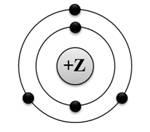  изображена модель атомабора 2) алюминия 3) азота 4) берилияОтветА2. В ряду расположены формулы только простых веществвода, кислород, кальцийоксид натрия, хлороводород, азотная кислотасера, фосфор, медь 18 калий, хлор, гидроксид магнияОтветА3. При растворении магния в соляной кислоте можно наблюдать:1) выделение газа 2) изменение цвета3) появление запаха 4) выпадение осадкаОтветВ заданиях А4-А6 установите соответствие, и запишите буквы выбранных вами ответовА4. Установите соответствие между столбцамиОтвет:А5. Установите соответствие между формулой соединения и классом, к которому относится это соединениеОтвет:А6. Установите соответствие между формулой соединения и его названиемОтвет:В заданиях А7-А8 выберите все верные ответы из предложенных.А7. Выпишите формулы веществ в молекулах, которых ковалентная полярная химическая связь 1) SO2 2) O3 3) NaF 4)K 5) H2 6)H2SОтвет:А8. Выберите классификационные характеристики реакции, уравнение которой 2SО2 + О2  2SО3 + Q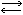 ЭкзотермическаяЭндотермическаяСоединенияЗамещенияРазложенияОтвет:А9 . Если согласны с утверждением, то в таблице ответов напротив утверждения обведите «да», если не согласны – обведите «нет».В заданиях А10-А11 выпишите цифры в заданном в задании порядке.А 10. Расположите символы элементов в порядке возрастания металлических свойствнатрий 2) хлор 3) фосфор 4) алюминийОтвет:А11. Расположите формулы веществ по увеличению степени окисления серы в нихОтвет:А12. Рассчитайте массовую долю кислорода в оксиде углерода (IV).Ответ запишите с точностью до десятых.Ответ:В заданиях (В1,В2,В3) запишите полное решение. Ответы записывайте четко и разборчиво.В1. Дана схема превращений: FeCl2 → Fe(OH)2  → FeO → FeСl2Напишите уравнения реакций, с помощью которых можно осуществить указанные превращения.Ответ:В2. В 70 г воды растворили 7 г соли, вычислите массовую долю соли в полученном растворе.Дано: Решение:Найти:В3. Вычислите массу оксида углерода (IV), полученного при сжигании 2,4г углерода.Дано: Решение:Найти: 21Промежуточная аттестация по курсу 8 класса (УМК Рудзитиса, Фельдмана)Вариант 2В заданиях А1-А3 выберите номер правильного ответа.Ответ:А2. В ряду расположены формулы только сложных веществвода, кислород, кальцийоксид натрия, хлороводород, азотная кислотасера, фосфор, медькалий, хлор, гидроксид магнияОтвет:А3. При пропускании водорода над оксидом меди (II) можно наблюдать:1) выделение газа 2) изменение цвета3) появление запаха 4) выпадение осадкаОтветВ заданиях А4-А6 установите соответствие, и запишите буквы выбранных вами ответовА4. Установите соответствие между смесью и способом разделения данной смесиОтвет:А5. Установите соответствие между формулой соединения и классом, к которому относится каждое соединениеОтвет:А6. Установите соответствие между формулой соединения и названиемОтвет:В заданиях А7-А8 выберите все верные ответы из предложенных.А7. Выпишите формулы веществ в молекулах, которых ковалентная неполярная химическая связь 1) SO2 2) O3 3) NaF 4)K 5) H2 7) НClОтвет:А8. Охарактеризуйте реакцию, уравнение которой 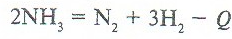 ЭкзотермическаяЭндотермическаяРазложенияЗамещенияСоединенияОтвет:А9 . Если согласны с утверждением, то в таблице ответов напротив утверждения обведите «да», если не согласны – обведите «нет».Ответ:В заданиях А10-А12 выпишите цифры в заданном в задании порядке.А 10. Расположите символы элементов в порядке убывания металлических свойств1)натрий 2) хлор 3)фосфор 4)алюминийОтвет:А11. Расположите формулы веществ по увеличению степени окисления марганца в нихОтвет:А12. Рассчитайте массовую долю кислорода в оксиде серы (IV).Ответ запишите с точностью до десятых.Ответ:В заданиях (В1,В2,В3) запишите полное решение. Ответы записывайте четко и разборчиво.В1. Дана схема превращений: 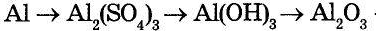 Напишите уравнения реакций, с помощью которых можно осуществить указанные превращения.Ответ:В2. В 150 г воды растворили 20 г соли, вычислите массовую долю соли в полученном растворе.Дано: Решение:Найти:24В3. Вычислите массу оксида серы (IV), полученного при сжигании 3,2 г серы.Дано: Решение:Найти:
      Учебно-методическое и материально-техническое обеспечение образовательного процессаРудзитис Г.Е. Химия: 8 кл.: учеб. для общеобразоват. Учреждений / Г.Е. Рудзитис, Ф.Г. Фельдман. – М.: Просвещение.Химия: 8 кл.: электронное приложение к учебнику.Рудзитис Г.Е. Химия: 9 кл.: учеб. для общеобразоват. Учреждений / Г.Е. Рудзитис, Ф.Г. Фельдман. – М.: Просвещение.Химия: 9 кл.: электронное приложение к учебнику.Гара Н.Н. Химия: задачник с «помощником»: 8-9 классы / Н.Н. Гара. – М.: Просвещение.Гара Н.Н. Химия. Рабочие программы. Предметная линия учебников Г.Е. Рудзитиса, Ф.Г. Фельдмана. 8-9 классы/ Н.Н. Гара. – М.: Просвещение.Радецкий А.М. Химия: дидактический материал: 8-9 кл. / А.М. Радецкий. – М.: Просвещение.Гара Н.Н. Химия. Уроки: 8 кл. / Н.Н. Гара. – М.: Просвещение.Гара Н.Н. Химия. Уроки: 9 кл. / Н.Н. Гара. – М.: Просвещение.Список литературы для учащихся:Учебники:Рудзитис Г.Е. Химия: 8 кл.: учеб. для общеобразоват. Учреждений / Г.Е. Рудзитис, Ф.Г. Фельдман. – М.: Просвещение.Рудзитис Г.Е. Химия: 9 кл.: учеб. для общеобразоват. Учреждений / Г.Е. Рудзитис, Ф.Г. Фельдман. – М.: Просвещение.Гара Н.Н. Химия: задачник с «помощником»: 8-9 классы / Н.Н. Гара. – М.: Просвещение.Рабочие тетради:Габрусева Н.И. Химия: рабочая тетрадь: 8 кл. / Н.И. Габрусева. – М.: Просвещение.Габрусева Н.И. Химия: рабочая тетрадь: 9 кл. / Н.И. Габрусева. – М.: Просвещение.№ п/пНаименование раздела, темыКоличество часов1Первоначальные химические понятия202Кислород53Водород34Вода. Растворы65Количественные отношения в химии56Основные классы неорганических соединений127Периодический закон и периодическая система химических элементов Д. И. Менделеева. Строение атома78Строение вещества. Химическая связь10ИтогоИтого68№ п/пНаименование раздела, темыКоличество часов1Классификация химических реакций62Химические реакции в водных растворах93Неметаллы54Кислород и сера85Азот и фосфор96Углерод и кремний87Металлы38Щелочные металлы29Щёлочно-земельные металлы110Алюминий211Железо512Краткий обзор важнейших органических веществ9ИтогоИтого68№ п/пТема урокаКол-во часовДата Дата фактПрактические работыПримечаниеТема № 1. Первоначальные химические понятия 20 ч.Тема № 1. Первоначальные химические понятия 20 ч.Тема № 1. Первоначальные химические понятия 20 ч.Тема № 1. Первоначальные химические понятия 20 ч.Тема № 1. Первоначальные химические понятия 20 ч.Тема № 1. Первоначальные химические понятия 20 ч.Тема № 1. Первоначальные химические понятия 20 ч.1,2Предмет химии. Вещества и их свойства.2№1«Правила техники безопасности при работе в химическом кабинете. Ознакомление с лабораторным оборудованием».3,4Чистые вещества и смеси.2№ 2«Очистка загрязненной поваренной соли»5Физические и химические явления. Химические реакции. 16Атомы, молекулы и ионы. Вещества молекулярного и немолекулярного строения.  Качественный и количественный состав вещества.17Простые и сложные вещества. Химический элемент.18Относительная атомная масса химических элементов.19Закон постоянства состава вещества.110Химические формулы. Относительная молекулярная масса.111Валентность химических элементов. Определение валентности элементов по формулам их соединений.112Составление химических формул по валентности.113Атомно – молекулярное учение. Закон сохранения массы веществ.114Химические уравнения.115Типы химических реакций.116Количества вещества, моль. Молярная масса.117Решение расчетных задач по химическим уравнениям реакций.118Обобщение, систематизация, коррекция знаний, умений и навыков учащихся по теме «Первоначальные химические понятия»119Контр. раб. № 1 «Первоначальные химические понятия»120Анализ и работа над ошибками1Тема № 2. Кислород 5 ч.Тема № 2. Кислород 5 ч.Тема № 2. Кислород 5 ч.Тема № 2. Кислород 5 ч.Тема № 2. Кислород 5 ч.Тема № 2. Кислород 5 ч.Тема № 2. Кислород 5 ч.21Кислород. Нахождение в природе. Физические и химические свойства. Получение, применение. Круговорот кислорода в природе.122,23Горение.  Оксиды.2Практ. раб. № 3 «Получение и свойства кислорода»24Воздух и его состав. Защита атмосферного воздуха от загрязнений.125Медленное окисление. Тепловой эффект химических  реакций.1Тема № 3. Водород 3 ч.Тема № 3. Водород 3 ч.Тема № 3. Водород 3 ч.Тема № 3. Водород 3 ч.Тема № 3. Водород 3 ч.Тема № 3. Водород 3 ч.Тема № 3. Водород 3 ч.26Водород, его общая характеристика и нахождение в природе. Получение водорода и его физические свойства. Меры безопасности при работе с водородом.127,28Химические свойства водорода и его применение2№ 4. Получение водорода и исследование его свойств.Тема № 4 Вода. Растворы 6 ч.Тема № 4 Вода. Растворы 6 ч.Тема № 4 Вода. Растворы 6 ч.Тема № 4 Вода. Растворы 6 ч.Тема № 4 Вода. Растворы 6 ч.Тема № 4 Вода. Растворы 6 ч.Тема № 4 Вода. Растворы 6 ч.29Вода. Аэрация воды. Физические и химические свойства воды. Применение воды.130Вода — растворитель. Растворы. Насыщенные и ненасыщенные растворы. Растворимость веществ в воде.131,32Массовая доля растворённого вещества.2№ 5. Приготовление растворов солей с определённой массовой долей растворённого вещества.33Контр. раб. № 2 «Кислород», «Водород», «Вода. Растворы».134Анализ и работа над ошибками1Тема № 5 Количественные отношения в химии 5ч.Тема № 5 Количественные отношения в химии 5ч.Тема № 5 Количественные отношения в химии 5ч.Тема № 5 Количественные отношения в химии 5ч.Тема № 5 Количественные отношения в химии 5ч.Тема № 5 Количественные отношения в химии 5ч.Тема № 5 Количественные отношения в химии 5ч.35Моль — единица количества вещества. Молярная масса.136Вычисления по химическим уравнениям.137Закон Авогадро. Молярный объём газов. Относительная плотность газов.138Объёмные отношения газов при химических реакциях.139Простейшие расчёты по химическим уравнениям1Тема № 6 Основные классы неорганических соединений 12 ч.Тема № 6 Основные классы неорганических соединений 12 ч.Тема № 6 Основные классы неорганических соединений 12 ч.Тема № 6 Основные классы неорганических соединений 12 ч.Тема № 6 Основные классы неорганических соединений 12 ч.Тема № 6 Основные классы неорганических соединений 12 ч.Тема № 6 Основные классы неорганических соединений 12 ч.40Оксиды141Основания142Химические свойства оснований143Амфотерные оксиды и гидроксиды144Кислоты. Состав. Классификация. Номенклатура. Получение кислот145Химические свойства кислот146Соли: состав, классификация, номенклатура, способы получения147Свойства солей.148,49Генетическая связь между основными классами неорганических соединений.2№ 6. Решение экспериментальных задач по теме «Важнейшие классы неорганических соединений».50Контр. раб. № 3 по теме «Основные классы неорганических соединений».151Анализ и работа над ошибкамиТема № 7 Периодический закон и периодическая система химических элементовД. И. Менделеева. Строение атома 7 ч.Тема № 7 Периодический закон и периодическая система химических элементовД. И. Менделеева. Строение атома 7 ч.Тема № 7 Периодический закон и периодическая система химических элементовД. И. Менделеева. Строение атома 7 ч.Тема № 7 Периодический закон и периодическая система химических элементовД. И. Менделеева. Строение атома 7 ч.Тема № 7 Периодический закон и периодическая система химических элементовД. И. Менделеева. Строение атома 7 ч.Тема № 7 Периодический закон и периодическая система химических элементовД. И. Менделеева. Строение атома 7 ч.Тема № 7 Периодический закон и периодическая система химических элементовД. И. Менделеева. Строение атома 7 ч.52Классификация химических элементов. Понятие о группах сходных элементов.153Периодический закон Д. И. Менделеева154Периодический закон Д. И. Менделеева. 54. Периодическая таблица химических элементов (короткая форма): А- и Б-группы, периоды.155Строение атома. Состав атомных ядер. Изотопы. Химический элемент — вид атома с одинаковым зарядом ядра.156Электронная оболочка атома157Значение периодического закона. Научные достижения Д. И. Менделеева.158Повторение и обобщение по теме «Периодический закон и периодическая система химических элементов Д. И. Менделеева. Строение атома».1Тема № 8 Строение вещества. Химическая связь 8 ч.Тема № 8 Строение вещества. Химическая связь 8 ч.Тема № 8 Строение вещества. Химическая связь 8 ч.Тема № 8 Строение вещества. Химическая связь 8 ч.Тема № 8 Строение вещества. Химическая связь 8 ч.Тема № 8 Строение вещества. Химическая связь 8 ч.Тема № 8 Строение вещества. Химическая связь 8 ч.59Электроотрицательность химических элементов160Ковалентная связь. Полярная и неполярная ковалентная связь.161Ионная связь.162Валентность и степень окисления. Правила определения степеней окисления элементов163Окислительно-восстановительные реакции.164Повторение и обобщение за курс 8 класса165Итоговая контрольная работа.166Анализ итоговой контрольной работы, работа над ошибками.1№ урока по пред-мету№ урока по темеТема урокаД/зУУДУУДУУДМедиа-ресурсыХимич. экспериментДата урокаДата урока№ урока по пред-мету№ урока по темеТема урокаД/зПредметныеМетапредметныеПознавательные УУД,Регулятивные УУД,Коммуникативные УУДЛичностныеМедиа-ресурсыХимич. экспериментПо плануПо фактуРаздел 1. Основные понятия химии (уровень атомно-молекулярных представлений) (51 час +  3 часа резервного времени).Раздел 1. Основные понятия химии (уровень атомно-молекулярных представлений) (51 час +  3 часа резервного времени).Раздел 1. Основные понятия химии (уровень атомно-молекулярных представлений) (51 час +  3 часа резервного времени).Раздел 1. Основные понятия химии (уровень атомно-молекулярных представлений) (51 час +  3 часа резервного времени).Раздел 1. Основные понятия химии (уровень атомно-молекулярных представлений) (51 час +  3 часа резервного времени).Раздел 1. Основные понятия химии (уровень атомно-молекулярных представлений) (51 час +  3 часа резервного времени).Раздел 1. Основные понятия химии (уровень атомно-молекулярных представлений) (51 час +  3 часа резервного времени).Раздел 1. Основные понятия химии (уровень атомно-молекулярных представлений) (51 час +  3 часа резервного времени).Раздел 1. Основные понятия химии (уровень атомно-молекулярных представлений) (51 час +  3 часа резервного времени).Раздел 1. Основные понятия химии (уровень атомно-молекулярных представлений) (51 час +  3 часа резервного времени).Раздел 1. Основные понятия химии (уровень атомно-молекулярных представлений) (51 час +  3 часа резервного времени).1.1.Предмет химии. Химия как часть естествознания.Вещества и их свойства.§1 вопр. 1-4 стр. 6-7; вопр. 5 – письм.Дать понятие о предмете химии. Сформировать первоначальные представления:а) о веществе, а также о простых и сложных веществах;б) начать формировать умение характеризовать вещества, используя для этого их физические свойства.К. УУД. 1.Разрешение конфликта2.Управление поведением партнераП.УУД.1.Формирование познавательной целиСимволы химических  элементовХимические формулыТерминыАнализ и синтезР.УУД.1.Целеполагание и планирование.1.Мотивация научения предмету химия2.Развивать чувство гордости за российскую химическую науку3.Нравственно-этическое оцениваниеПрезентации «Правила ТБ в кабинете химии», «История развития химии», «Химия и повседневная  жизнь человека».2.2.Методы познания в химии: наблюдение, эксперимент§2, стр11 вопр.1,2 + тестовые заданияСформировать первоначальные представления: о методах наблюдение и экспериментК. УУД. 1.Разрешение конфликта2.Управление поведением партнераП.УУД.1.Формирование познавательной целиАнализ и синтезР.УУД.1.Целеполагание и планирование.1.Мотивация научения предмету химия2.Развивать чувство гордости за российскую химическую науку3.Нравственно-этическое оценивание3.3.Практическая работа №1. Правила техники безопасности при работе в химическом кабинете. Ознакомление с лабораторным оборудованием.§3Познакомить уч-ся с лабораторным оборудованием, приемами обращения с ним.Рассмотреть правила техники безопасности в кабинете химииК.УУД.1. Планирование практической работы по предмету2.Управление поведением партнера.П.УУД.1.Формирование познавательной целиТерминыАнализ и синтезР.УУД.1.Целеполагание и планирование.1.Формирование интереса к новому предмету.П/Р №14.4.Чистые вещества и смеси. Способы разделения смесей§4, вопр.1-5, стр.17Использование для познания окружающего мира различных методов (наблюдение, измерение, опыт, эксперимент, моделирование и др.)К.УУД.Формирование умения работать в парах, отвечать на вопросы учителя, умение использовать химический языкП.УУД.Формирование умения наблюдать, делать выводы при проведении опытов, умения работать с книгойР.УУД.1.Целеполагание и планирование.Формирование интереса к новому предметуПрезентация «Чистые вещества и смеси».Сайты: а) fcior.edu.ruб) school collection.edu.ruДем.: Способы очистки веществ: кристаллизация, дистилляция, хроматография.Л/О №2: Разделение смеси с помощью магнита.5.5.Практическая работа № 2.  Очистка загрязненной поваренной соли.§5, упр.5-6, стр.20Использование практических и лабораторных работ, несложных экспериментов для доказательства выдвигаемых предположений; описание результатов этих работК.УУД.Формирование умения работать в парах.П.УУД.Формирование умения наблюдать, делать выводы при проведении опытов.Р.УУД.Умение характеризовать сущность понятий чистые вещества и смеси и способы разделения смесейФормирование интереса к новому предметуСайты: а) fcior.edu.ruб)schoolcollection.edu.ruП/Р. №2.6.6.Физические и химические явления. Химические реакции.§6, стр. 24, вопр. 1-3 + тестовые заданияПознакомиться с важнейшими хим. понятиями:  физические и химические явления, химическая реакция;умение отличать химические реакции от физических явленийК.УУД.1. Разрешение конфликта2.Управление поведением партнера.П.УУД.1.Формирование познавательной целиХимические формулыТерминыР.УУД.1.Целеполагание и планирование.1.Мотивация научения предмету химия2.Развивать чувство гордости за российскую химическую науку3.Нравственно-этическое оцениваниеПрезентация «Физические и химические явления».Л/О №1: Рассмотрение веществ с различными физическими свойствами.Л/О №3: Примеры физических явлений.Л/О №4: Примеры химических явлений.7.7.Атомы и молекулы, ионы.§7, вопр. 1,3,5,8, стр 28 + тестовые заданияФормирование знаний уч-ся о составе атома и атомного ядра, ионов и молекул.К.Мотивация научения предмету химия2.Развивать чувство гордости за российскую химическую науку3.Нравственно-этическое оценивание действия.Формирование у учащихся учебно-познавательного интереса к новому учебному материалу и способам решения новой частной задачи.8.8.Вещества молекулярного и немолекулярного строения. Кристаллические решетки.§8, стр. 32, вопр. 1,3 + тестовые заданияУмение характеризовать кристаллические решетки.К.УУД.1.Разрешение конфликта2.Управлениеповедением партнера.П.УУД.1.Формированиепознавательной цели.Символы химическихэлементов.Химические  формулыТермины.Р.УУД.1.Самостоятельно адекватно оценивать правильностьвыполнения действия и вносить необходимые коррективы висполнение как по ходу его реализации, так и в концедействия.1.Мотивация научения предмету химия2.Развивать чувство гордости за российскую химическую науку3.Нравственно-этическое оценивание .9.9.Простые и сложные вещества. Химический элемент. Металлы и неметаллы.§9,10  вопр.1,3 + тесты стр. 36Умение характеризовать важнейшие химические понятия:  химический элемент, классификация веществ (на простые и сложные вещества).К.УУД.1.Аргументировать свою позицию и координировать ее с позициями партнеров в сотрудничестве при выработке общего решения в совместной деятельности.П.УУД.1.Умение ориентироваться на разнообразие способов решения задач2.Устанавливать причинно-следственные связи.Р.УУД.1.Целеполагание и планирование.1.Мотивация научения предмету химия2.Развивать чувство гордости за российскую химическую науку3.Нравственно-этическое оцениваниеПрезентация «Простые и сложные вещества»Дем.: Ознакомление с образцами простых и сложных веществ.10.10.Язык химии. Знаки химических элементов. Относительная атомная масса.§11, 12 вопр. 1,3 + тесты стр.41Умение характеризовать важнейшие химические понятия:химический элемент, относительная атомная  масса.К.УУД.1. Разрешение конфликта2.Управление поведением партнераП.УУД.1.Формированиепознавательной цели:Символы химическихэлементов;химические формулы;термины.Р.УУД.1.Целеполагание ипланирование1.Мотивация научения предмету химия2.Нравственно-этическое оценивание.Таблица Менделеева, карточки с названиями и символами элементов, сера, медь, железо.11.11.Закон постоянства состава веществ§13, вопр. 2, стр.46Умение характеризовать основные законы химии:  закон постоянства состава веществ.К.УУД.1.Разрешение конфликта2.Управление поведением партнераП.УУД.1.Формирование познавательной целиСимволы химических  элементовХимические формулыТерминыР.УУД.1.Целеполагание и планирование1.Мотивация научения предмету химия2.Развивать чувство гордости за российскую химическую науку3.Нравственно-этическое оценивание12.12.Химические формулы. Относительная молекулярная масса. Качественный и количественный состав вещества.§14, вопр. 2,3,4, стр. 49Умение характеризовать понятия об относительной атомной и молекулярной массах. Умение  рассчитывать относительную молекулярную массу.К.УУД.1.Разрешение конфликта2.Управление поведением партнераП.УУД.1.Формирование познавательной целиСимволы химических  элементовХимические формулыР.УУД.1.Целеполагание и планирование1.Мотивация научения предмету химия2.Нравственно-этическое оценивание.13.13.Массовая доля химического элемента в соединении.§15, вопр. 2,4 + тесты, стр.53-54Умение вычислять: массовую долю химического элемента по формуле соединенияОпределение адекватных способов решения учебной задачи на основе заданных алгоритмовК.УУД.1.Разрешение конфликта2.Управление поведением партнераП.УУД.1.Формирование познавательной целиСимволы химических  элементовХимические формулыТерминыР.УУД.1.Целеполагание и планирование1.Мотивация научения предмету химия2.Нравственно-этическое оцениваниеПрезентация «Массовая доля хим. элемента в веществе»14.14.Валентность химических элементов. Определение валентности элементов по формулам бинарных соединений.§16, вопр. 3,4 + тесты, стр. 48Умение  определять валентность и  значение валентности некоторых химических элементов;называть бинарные соединения.К.УУД.1.Разрешение конфликта2.Управление поведением партнера.П.УУД.Умение определять адекватные способы решения учебной задачи на основе заданных алгоритмов.Р.УУД.1.Целеполагание и планирование1.Мотивация научения предмету химия2.Развивать чувство гордости за российскую химическую науку3.Нравственно-этическое оцениваниеПрезентация «Составление формул по валентности химических элементов»15.15.Составление химических формул бинарных соединений по валентности.§17, вопр. 2,5,7, стр.60Умение составлять формулы бинарных соединений по известной валентности элементов.К.УУД.Умение самостоятельно организовывать учебное взаимодействие в группе.П.УУД.Умение преобразовывать информацию  из одного вида в другой.Р.УУД.Умение составлять план решения проблемы.Умение выстраивать собственное целостное мировоззрение: осознавать потребность и готовность к самообразованию.Презентация «Составление формул по валентности химических элементов»16.16.Атомно-молекулярное учение.§18, вопр.2,3, стр.62Умение характеризовать  основные положения атомно-молекулярного учения, понимать его значениеК.УУД.1. Умение формулировать собственное мнение и позицию;2.Умение учитывать разные мнения и интересы и обосновыватьсобственную позицию.П.УУД.1. Умение использовать знаково-символические средства, в том числе модели и схемы для решения задач;Р.УУД.1.Умение самостоятельно адекватно оценивать правильностьвыполнения действия и вносить необходимые коррективы висполнение как по ходу его реализации, так и в конце действия.Умение сформировать у учащихся учебно-познавательный интерес к новому учебному материалу и способам решения новой частной задачиПрезентация «Атомно-молекулярное учение»17.17.Закон сохранения массы веществ.§19, вопр. 1, 4 + тесты, стр. 65Умение характеризовать основные законы химии:сохранения массы веществ; понимать его сущность и значениеК.УУД.Умение самостоятельно организовывать учебное взаимодействие в группе.П.УУД.Умение преобразовывать информацию  из одного вида в другой.Р.УУД.Умение составлять план решения проблемы.Развивать чувство гордости за российскую химическую науку18.18.Химические уравнения.§20, вопр. 3, 4, 6, стр. 67-68умение составлять уравнения хим. реакций.К.УУД.1. Умение:• строить понятные для партнера высказывания, учитывающие, что партнер знает и видит, а что нет;• задавать вопросы;• контролировать действия партнера.П.УУД. Умение:• осуществлять анализ объектов с выделением существенных и несущественных признаков;• осуществлять синтез как составление целого из частей.Р.УУД.Умения:1.Осуществлять итоговый и пошаговый контроль по результату;2. Адекватно воспринимать оценку учителя;3. Различать способ и результат действия1. Умение ориентироваться  на понимание причин успеха в учебной деятельностиПрезентация «Составление уравнений химических реакций»Дем.: Опыты, подтверждающие закон сохранения массы веществ.Л/О №5: Реакции, иллюстрирующие основные признаки характерных реакций.19.19.Типы химических реакций§21, вопр. 2,3, стр.71умениеопределять реагенты и продукты реакции;расставлять коэффициенты в уравнениях реакций на основе закона сохранения массы веществК.УУД.Умение самостоятельно организовывать учебное взаимодействие в группе.П.УУД.Умение преобразовывать информацию  из одного вида в другой.Р.УУД.Умение составлять план решения проблемы.1. Умение ориентироваться  на понимание причин успеха в учебной деятельностиПрезентация «Типы химических реакций»Л/О №6: Разложение основного карбоната меди (II).Л/О №7: Реакция замещения меди железом.20.20Повторение и обобщение по теме «Первоначальные химические понятия»§1-21 повтор., упр. 5, стр.58, упр.4,стр 60, упр. 3, стр. 671.Закрепление знаний и расчетных навыков уч-ся.2.Умение решать типовые примеры контрольной работы.К.УУД.Умение самостоятельно организовывать учебное взаимодействие в группеП.УУД. Умение:• осуществлять анализ объектов с выделением существенных и несущественных признаков;• осуществлять синтез как составление целого из частей.Р.УУД.Умения:1.Осуществлять итоговый и пошаговый контроль по результату;2. Адекватно воспринимать оценку учителя;3. Различать способ и результат действия1. Умение ориентироваться  на понимание причин успеха в учебной деятельности21.21.Контрольная работа №1 по теме: «Первоначальные химические понятия».Умение овладения навыками контроля и оценки своей деятельности, умение предвидеть возможные последствия своих действийК.УУД.Умение самостоятельно организовывать учебное действие.П.УУД.Умение преобразовывать информацию  из одного вида в другой.Р.УУД.Умение составлять план решения проблемыУмение оценить свои учебные достижения22.22.Кислород, его общая характеристика и нахождение в природе. Получение кислорода и его физические свойства§22, вопр. 1, 4, 6, стр. 75.Умение характеризовать кислород как химический элемент и простое вещество; распознавать опытным путем кислородСоблюдение норм поведения в окружающей среде, правил здорового образа жизниК.УУД.1. Умение формулировать собственное мнение и позицию;2.Умение учитывать разные мнения и интересы и обосновыватьсобственную позицию.П.УУД.1. Умение использовать знаково-символические средства, в том числе модели и схемы для решения задач;Р.УУД.1.Умение самостоятельно адекватно оценивать правильностьвыполнения действия и вносить необходимые коррективы висполнение как по ходу его реализации, так и в концеУмение сформировать у учащихся учебно-познавательный интерес к новому учебному материалу и способам решения новой частной задачиПрезентация «Кислород».Дем. Получение и собирание кислорода методом вытеснения воздуха и воды.23.23.Химические свойства кислорода. Оксиды. Применение. Круговорот кислорода в природе.§23, 24 вопр. 4, 6, 7, стр. 80Умение объяснить сущность круговорота кислорода в природе, применение кислорода;уметь составлять уравнения химических реакций, характеризующих химические свойства кислородК.УУД.Умение самостоятельно организовывать учебное взаимодействие в группе.П.УУД.Умение преобразовывать информацию  из одного вида в другой.Р.УУД.Умение составлять план решения проблемы.Развивать чувство гордости за российскую химическую наукуОпорная схема «Получение и химические свойства кислорода»Л/О №8: Ознакомление с образцами оксидов.24.24.Практическая работа №3. Получение и свойства кислорода.§25Использование практических и лабораторных работ, несложных экспериментов для доказательства выдвигаемых предположений; описание результатов этих работК.УУД.Формирование умения работать в парах.П.УУД.Формирование умения наблюдать, делать выводы при проведении опытов.Р.УУД.Умение распознавать опытным путем кислород, описывать химические реакции, наблюдаемые в ходе эксперимента.Формирование интереса к новому предметуП/Р №325.25.Озон. Аллотропия кислорода§26, вопр. 1 + тесты, стр. 87Умение объяснить сущность аллотропии кислорода.К.УУД.Умение самостоятельно организовывать учебное взаимодействие в группе.П.УУД.Умение преобразовывать информацию  из одного вида в другой.Р.УУД.Умение составлять план решения проблемы.Развивать чувство гордости за российскую химическую науку26.26.Воздух и его состав.  Защита атмосферного воздуха от загрязнения.§27, вопр. 1, 3, 4, стр. 91Умение характеризовать  состав воздухаПриведение примеров, подбор аргументов, формулирование выводов.К.УУД.1. Умение:• строить понятные для партнера высказывания, учитывающие, что партнер знает и видит, а что нет;• задавать вопросы;• контролировать действия партнера.П.УУД. Умение:• осуществлять анализ объектов с выделением существенных и несущественных признаков;• осуществлять синтез как составление целого из частей.Р.УУД.Умения:1.Осуществлять итоговый и пошаговый контроль по результату;2. Адекватно воспринимать оценку учителя;3. Различать способ и результат действияУмение оценивать свою деятельность и поступки других людей с точки зрения сохранения окружающей средыПрезентация «Воздух»,  т. «Состав воздуха».Дем. Определение состава
воздуха.27.27.Водород, его общая характеристика и нахождение в природе. Получение водорода и его физические свойства. Меры безопасности при работе с водородом§28, вопр. 2, 4 + тесты, стр. 96Умение характеризовать  водород как химический элемент и простое вещество, распознавать опытным путем водородК.УУД.Умение самостоятельно организовывать учебное взаимодействие в группе.П.УУД.Умение преобразовывать информацию  из одного вида в другой.Р.УУД.Умение составлять план решения проблемы.Умение сформировать устойчивый учебно-познавательный интерес  к новым общим способам решения задачПрезентация «Водород»,                   Т. «Применение водорода»; опорная схемаДем.  Получение водорода в аппарате Киппа, проверка его на чистоту, собирание водорода методом вытеснения воздуха и воды.Л/О №9: Получение водорода и изучение его свойств.28.28.Химические свойства водорода. Применение.§29, вопр. 3, 4, стр. 101Умение  составлять уравнения реакций, характеризующих химические свойства водорода, называть продукты реакцииК.УУД.1. Умение:• строить понятные для партнера высказывания, учитывающие, что партнер знает и видит, а что нет;• задавать вопросы;• контролировать действия партнера.П.УУД. Умение:• осуществлять анализ объектов с выделением существенных и несущественных признаков;• осуществлять синтез как составление целого из частей.Р.УУД.Умения:1.Осуществлять итоговый и пошаговый контроль по результату;2. Адекватно воспринимать оценку учителя;3. Различать способ и результат действияРазвитие  внутренней позиции школьника на уровне положительного отношения к школе, понимания необходимости ученияПрезентация «Водород».Дем.Горение водорода.Л/О №10: Взаимодействие водорода с оксидом меди (II)29.29.Практическая работа №4.  «Получение водорода и исследование его свойств»§30Использование практических и лабораторных работ, несложных экспериментов для доказательства выдвигаемых предположений; описание результатов этих работК.УУД.Умения работать в парах.П.УУД.Умения наблюдать, делать выводы при проведении опытов.Р.УУД.Умение распознавать опытным путем водород, описывать химические реакции, наблюдаемые в ходе эксперимента.Формирование интереса к новому предметуП/р №4.30.30.Вода. Методы определения состава воды  - анализ и синтез. Вода в природе и способы её очистки. Аэрация воды.§31, вопр. 1, 4, 5, стр.106Соблюдение норм поведения в окружающей среде, правил здорового образа жизниК.УУД.Совершенствовать умение договариваться и приходить к общему решению в совместной деятельностиП.УУД.Формировать умение проводить сравнение и классификацию по заданным критериямР.УУД.Умение учитывать выделенные учителем ориентиры действия  вновом  учебном материале в сотрудничестве с учителем1.Развитие  внутренней позиции школьника на уровне положительного отношения к школе, понимания необходимости учения, выраженного в преобладании учебно-познавательных мотивов и предпочтении социального способа оценки знанийПрезентация «Вода на Земле».    Физическая карта мира, коллекция «Минералы и горные породы» Презентация «Вода на Земле».    Физическая карта мира, коллекция «Минералы и горные породы»Дем.Анализ воды. Синтез воды.31.31.Физические и химические свойства воды.Применение воды.§32, тесты, стр. 109Умение характеризовать свойства воды (химические свойства основных классов неорганических веществ),  взаимодействие воды с основными и кислотными оксидами;составлять уравнения химических  реакций, характерных для водыК.УУД.Умение:• строить понятные для партнера высказывания, учитывающие, что партнер знает и видит, а что нет;• задавать вопросы;• контролировать действия партнераП.УУД.Умение:• осуществлять анализ объектов с выделением существенных и несущественных признаков;• осуществлять синтез как составление целого из частейР.УУД.Умения:1.Осуществлять итоговый и пошаговый контроль по результату;2. Адекватно воспринимать оценку учителя;3. Различать способ и результат действияУчебно-познавательный интерес к новому учебному материалу и способам решения новой частной задачи;32.32.Вода — растворитель. Растворы. Насыщенные и ненасыщенные растворы. Растворимость веществ в воде.§33, вопр. 5 + тесты, стр. 113Умение давать определение понятия растворы, виды растворов, свойства воды как растворителя;представление о сущности процесса  получения кристаллов из растворов солейК.УУД.1. Умение:• строить понятные для партнера высказывания, учитывающие, что партнер знает и видит, а что нет;• задавать вопросы;• контролировать действия партнера.П.УУД. Умение:• осуществлять анализ объектов с выделением существенных и несущественных признаков;• осуществлять синтез как составление целого из частей.Р.УУД.Умения:1.Осуществлять итоговый и пошаговый контроль по результату;2. Адекватно воспринимать оценку учителя;3. Различать способ и результат действияРазвитие способности  к самооценке на основе критерия успешности учебной деятельности33.33.Массовая доля растворенного вещества.§34, вопр. 4, 5, стр. 116Умение характеризовать сущность понятия массовая доля растворенного вещества в растворе;уметь вычислять массовую долю вещества в раствореК.УУД.Умение самостоятельно организовывать учебное взаимодействие в группе.П.УУД.Умение преобразовывать информацию  из одного вида в другой.Р.УУД.Умение составлять план решения проблемы.1.Развитие  внутренней позиции школьника на уровне положительного отношения к школе, понимания необходимости учения, выраженного в преобладании учебно-познавательных мотивов и предпочтении социального способа оценки знаний;2.Формирование выраженной устойчивой учебно-познавательной мотивации учения.Презентация «Массовая доля растворенного вещества в растворе».34.34.Решение расчетных задач «Нахождение массовой доли растворенного вещества в растворе. Вычисление массы растворенного вещества и воды для приготовления раствора определенной концентрации»§34 повтор., задачи 7, 8, 9 + тесты, стр. 117Умение вычислять массовую долю вещества в раствореК.УУД.Совершенствовать умение договариваться и приходить к общему решению в совместной деятельностиП.УУД.Формировать умение проводить сравнение и классификацию по заданным критериямР.УУД.Умение учитывать выделенные учителем ориентиры действия  вновом  учебном материале в сотрудничестве с учителемФормирование выраженной устойчивой учебно-познавательной мотивации учения.35.35.Практическая работа №5. Приготовление растворов солей с определенной массовой долей растворенного вещества§35Использование практических и лабораторных работ, несложных экспериментов для доказательства выдвигаемых предположений; описание результатов этих работК.УУД.Формирование умения работать в парах.П.УУД.Формирование умения наблюдать, делать выводы при проведении опытов.Р.УУД.Умение описывать наблюдаемые превращения в ходе эксперимента.Формирование интереса к новому предметуП/р №5.36.36.Повторение и обобщение по темам «Кислород»,«Водород»,  «Вода. Растворы».§22-35, задачи: 6 стр.117, 4 стр. 113, 2, стр.106Умение  применять полученные знания для решения задачК.УУД.Умение самостоятельно организовывать учебное взаимодействие в группеП.УУД. Умение:• осуществлять анализ объектов с выделением существенных и несущественных признаков;• осуществлять синтез как составление целого из частей.Р.УУД.Умения:1.Осуществлять итоговый и пошаговый контроль по результату;2. Адекватно воспринимать оценку учителя;3. Различать способ и результат действия1. Умение ориентироваться  на понимание причин успеха в учебной деятельности37.37.Контрольная работа по темам «Кислород», «Водород», «Вода. Растворы».Умение овладения навыками контроля и оценки своей деятельности, умение предвидеть возможные последствия своих действийК.УУД.Умение самостоятельно организовывать учебное действие.П.УУД.Умение преобразовывать информацию  из одного вида в другой.Р.УУД.Умение составлять план решения проблемыУмение оценить свои учебные достижения38.38.Моль — единица количества вещества. Молярная масса.§36, вопр. 3, 5 + тесты, стр.122Умение  вычислять молярную массу по формуле соединения, количество вещества, объем или массу по количеству вещества, объему или массе реагентов или продуктов реакцииК.УУД.1. Умение:• строить понятные для партнера высказывания, учитывающие, что партнер знает и видит, а что нет;• задавать вопросы;• контролировать действия партнера.П.УУД. Умение:• осуществлять анализ объектов с выделением существенных и несущественных признаков;• осуществлять синтез как составление целого из частей.Р.УУД.Умения:1.Осуществлять итоговый и пошаговый контроль по результату;2. Адекватно воспринимать оценку учителя;3. Различать способ и результат действия1.Мотивация научения предмету химия 2.Развивать чувство гордости за российскую химическую науку3.Нравственно-этическое оцениваниеПрезентация «Моль — единица количества вещества»Дем.  Химических соединений, количеством вещества 1 моль.39.39.Вычисления по химическим уравнениям.§37, вопр. 1,2, стр.125Умение  вычислять: количество вещества или массу по количеству вещества или массе реагентов или продуктов реакцииК.УУД.Умение самостоятельно организовывать учебное действие.П.УУД.Умение преобразовывать информацию  из одного вида в другой.Р.УУД.Умение составлять план решения проблемыУмение оценить свои учебные достиженияПрезентация «Расчеты по химическим уравнениям». Памятка «Алгоритм решения задач по уравнениям реакций».40.40.Закон Авогадро. Молярный объем газов.§38,стр. 126-127,  вопр. 1, стр. 128Умение  вычислять: количество вещества, объем или массу по количеству вещества, объему или массе реагентов и продуктов реакции;(находить объём газа по известному количеству вещества (и производить обратные вычисления))К.УУД.1. Умение использовать речь для регуляции своего действия;2.Адекватно использовать речевые средства для решенияразличных коммуникативных задач, строить монологическоевысказывание, владеть диалогической формой речиП.УУД.1.Умения  осуществлять сравнение и классификацию, выбирая критерии для указанных логических операций; строить логическое рассуждениеР.УУД.Умение  самостоятельно адекватно оценивать правильность выполнения действия и вносить необходимые коррективы в исполнение как по ходу его реализации, так и в конце действия.Развивать способность к самооценке на основе критерия успешности учебной деятельностиТ. «Закон Авогадро»Таблицы физических величин41.41.Относительная плотность газов§38,стр. 127 -128, вопр. 3, стр. 128Умение  вычислять относительную плотность газовК.УУД.Умение самостоятельно организовывать учебное действие.П.УУД.Умение преобразовывать информацию  из одного вида в другой.Р.УУД.Умение составлять план решения проблемыУмение оценить свои учебные достижения42.42.Объемные отношения газов при химических реакциях§39, задачи 2, 3, стр 130.Умение проводить  расчеты на основе уравнений реакций, уметь вычислять: количество вещества, объем или массу по количеству вещества, объему или массе реагентов и продуктов реакции (находить объем газа по количеству вещества, массе или объему одного из реагентов или продуктов реакции)К.УУД.1. Умение:• строить понятные для партнера высказывания, учитывающие, что партнер знает и видит, а что нет;• задавать вопросы;• контролировать действия партнера.П.УУД. Умение:• осуществлять анализ объектов с выделением существенных и несущественных признаков;• осуществлять синтез как составление целого из частей.Р.УУД.Умения:1.Осуществлять итоговый и пошаговый контроль по результату;2. Адекватно воспринимать оценку учителя;3. Различать способ и результат действияРазвивать способность к самооценке на основе критерия успешности учебной деятельности43.43.Оксиды: классификация, номенклатура, свойства, получение, применение.§40, вопр. 2, 4, стр. 135Умение  называть соединения изученных классов (оксидов);определять принадлежность веществ к определенному классу соединений (оксидам);характеризовать химические свойства основных классов неорганических веществ (оксидов);составлять формулы неорганических соединений изученных классов (оксидов)К.УУД.1. Умение договариваться и приходить к общему решению в совместной деятельности;2. Умение продуктивно разрешать конфликты на основе учета интересов и позиций всех его участниковР.УУД.1.Умение  учитывать выделенные учителем ориентиры действия  в новом  учебном материале в сотрудничестве с учителем;2. Умение планировать свои действия  в соответствии с поставленной задачей и условиями ее реализации.П.УУД.1. Умение проводить сравнение и классификацию по заданным критериям;2.Формировать у учащихся представление о номенклатуре неорганических соединенийФормирование выраженной устойчивой учебно-познавательной мотивации ученияПрезентация «Оксиды». Т. «Оксиды»Дем. Знакомство с образцами оксидов.44.44.Гидроксиды. Основания: классификация, номенклатура, получение.§41, вопр. 2, задача 3, стр. 139Умение  называть соединения изученных классов (оснований), определять принадлежность веществ к определенному классу соединений (основаниям)К.УУД.Умение самостоятельно организовывать учебное взаимодействие в группеП.УУД. Умение:• осуществлять анализ объектов с выделением существенных и несущественных признаков;• осуществлять синтез как составление целого из частей.Р.УУД.Умения:1.Осуществлять итоговый и пошаговый контроль по результату;2. Адекватно воспринимать оценку учителя;3. Различать способ и результат действия1. Умение ориентироваться  на понимание причин успеха в учебной деятельностиТ. «Основания»Дем. Знакомство с образцами оснований.45.45.Химические свойства оснований. Реакция нейтрализации. Окраска индикаторов  в щелочной и нейтральной средах. Применение оснований.§42, вопр. 2 + тесты, стр. 144-145Умение  составлять формулы неорганических соединений изученных классов (оснований); уравнения химических реакций (характерных для оснований);характеризовать химические свойства основных классов неорганических веществ (оснований)К.УУД.Формирование умения работать в парах.П.УУД.Формирование умения наблюдать, делать выводы при проведении опытов.Р.УУД.Умение распознавать опытным путем основания, описывать химические реакции, наблюдаемые в ходе эксперимента.Формирование интереса к новому предметуПрезентация «Основания».Дем. Нейтрализация щелочи кислотой в присутствии индикатора.Л/О №14: Свойства растворимых и нерастворимых оснований.Л/О №15: Взаимодействие щелочей с кислотами.Л/О №16: Взаимодействие нерастворимых оснований с кислотами.Л/О №17: Разложение гидроксида меди (II) при нагревании46.46.Амфотерные оксиды и гидроксиды.§43, вопр. 4 + тесты, стр.148Умение  характеризовать химические свойства основных классов неорганических соединений (амфотерных неорганических соединений)К.УУД.Умение самостоятельно организовывать учебное взаимодействие в группе.П.УУД.Умение преобразовывать информацию  из одного вида в другой.Р.УУД.Умение составлять план решения проблемы.1.Умение ориентироваться на понимание причин успеха в учебной деятельности;2. Учебно-познавательный интерес к новому учебному материалу и способам решения новой частной задачиПрезентация «Амфотерные соединения».Л/О №18: Взаимодействие гидроксида цинка с растворами кислот и щелочей.47.47.Кислоты. Состав. Классификация. Номенклатура. Получение кислот.§44, вопр. 3, задача 4, стр. 152Умение называть соединения изученных классов (кислот);определять принадлежность веществ к определенному классу соединений (кислот);умение  составлять формулы неорганических соединений изученных классовК.УУД.1. Умение договариваться и приходить к общему решению в совместной деятельности;2.Умение продуктивно разрешать конфликты на основе учета интересов и позиций всех его участниковП.УУД.1.Умение проводить сравнение и классификацию по заданным критериям;2.  Формировать у учащихся представление о номенклатуре неорганических соединенийР.УУД.1.Умение учитывать выделенные учителем ориентиры действия  в новом  учебном материале в сотрудничестве с учителем;2. Умение планировать свои действия  в соответствии с поставленной задачей и условиями ее реализации.1.Развитие  внутренней позиции школьника на уровне положительного отношения к школе, понимания необходимости учения, выраженного в преобладании учебно-познавательных мотивов и предпочтении социального способа оценки знаний;2.Формирование выраженной устойчивой учебно-познавательной мотивации учения.Презентация «Кислоты».                  Т. «Кислоты»Дем. Знакомство с образцами кислот48.48.Химические свойства кислот§45, вопр. 3, 4, стр. 155Умение составлятьуравнения химических реакций, характеризующих химические свойства кислот;умение  распознавать опытным путем растворы кислот ищелочейК.УУД.1.Умение  использовать речь для регуляции своего действия;2.Адекватно использовать речевые средства для решенияразличных коммуникативных задач, строить монологическоевысказывание, владеть диалогической формой речиР.УУД.Умение самостоятельно адекватно оценивать правильность выполнения действия и вносить необходимые коррективы в исполнение как по ходу его реализации, так и в конце действия.П.УУД.Умение: осуществлять сравнение и классификацию,выбирая критерии для указанных логических операций; строить логическое рассуждение1.Умение ориентироваться на понимание причин успеха в учебной деятельности;2. Учебно-познавательный интерес к новому учебному материалу и способам решения новой частной задачиЛ/О №11: Действие кислот на индикаторы.Л/О №12: Отношение кислот к металлам.Л/О №13: Взаимодействие кислот с оксидами металлов.49.49.Соли. Классификация. Номенклатура. Способы получения солей§46, вопр. 2, 3, стр.160Умение  составлять формулы неорганических соединений изученных классов (солей); умение называть соединения изученных классов (солей);определять принадлежность веществ к определенному классу соединений (солей);умение составлять формулы неорганических соединенийК.УУД.1. Умение:• строить понятные для партнера высказывания, учитывающие, что партнер знает и видит, а что нет;• задавать вопросы;• контролировать действия партнера.П.УУД. Умение:• осуществлять анализ объектов с выделением существенных и несущественных признаков;• осущест влять синтез как составление целого из частей.Р.УУД.Умене ия:1.Осуществлять итоговый и пошаговый контроль по результату;2. Адекватно воспринимать оценку учителя;3. Различать способ и результат действия1.Развитие  внутренней позиции школьника на уровне положительного отношения к школе, понимания необходимости учения, выраженного в преобладании учебно-познавательных мотивов и предпочтении социального способа оценки знаний;2.Формирование выраженной устойчивой учебно-познавательной мотивации учения.Дем. Знакомство с образцами солей.50.50.Свойства солей§47,стр. 161-162, вопр. 1, 5, стр. 164Умение характеризовать свойства изученных классов неорганических веществ (солей);умение  составлятьуравнения химических реакций, характеризующих химические свойства солейК.УУД.Умение самостоятельно организовывать учебное взаимодействие в группе.П.УУД.Умение преобразовывать информацию  из одного вида в другой.Р.УУД.Умение составлять план решения проблемы.Развивать способность к самооценке на основе критерия успешности учебной деятельностиПрезентация «Соли».Т. «Соли», т. «Ряд активности металлов».51.51.Генетическая связь между основными классами неорганических соединений§47,стр. 163-164, вопр.3, стр.164Умение: характеризовать химические свойства основных классов неорганических веществ;определять принадлежность веществ к определенному классу соединенийсоставлять формулы неорганических соединений изученных классовК.УУД.1.Умение  использовать речь для регуляции своего действия;2.Адекватно использовать речевые средства для решенияразличных коммуникативных задач, строить монологическоевысказывание, владеть диалогической формой речиР.УУД.Умение самостоятельно адекватно оценивать правильность выполнения действия и вносить необходимые коррективы в исполнение как по ходу его реализации, так и в конце действия.П.УУД.Умение: осуществлять сравнение и классификацию,выбирая критерии для указанных логических операций; строить логическое рассуждение1. Ориентация на понимание причин успеха в учебной деятельности;2. Учебно-познавательный интерес к новому учебному материалу и способам решения новой частной задачиПрезентация «Генетическая связь между классами веществ».52.52.Практическая работа №6. Решение экспериментальных задач по теме «Основные классы неорганических соединений»§48Умение  применять полученные знания для решения практических задач, соблюдая правила безопасного обращения с веществамиК.УУД.Умения работать в парах.П.УУД.Умения наблюдать, делать выводы при проведении опытов.Р.УУД.Умение распознавать опытным путем классы неорганических веществ, описывать химические реакции, наблюдаемые в ходе эксперимента.1. Ориентация на понимание причин успеха в учебной деятельности;2. Учебно-познавательный интерес к новому учебному материалу и способам решения новой частной задачиПрезентация «Генетическая связь между классами веществ».П/Р №6.53.53.Повторение и обобщение по теме «Важнейшие классы неорганических соединений»§40-47, упр.2, стр.164, разобрать схему, стр. 162-1631.Закрепление знаний и расчетных навыков уч-ся.2.Умение решать типовые примеры контрольной работы.К.УУД.Умение самостоятельно организовывать учебное взаимодействие в группеП.УУД. Умение:• осуществлять анализ объектов с выделением существенных и несущественных признаков;• осуществлять синтез как составление целого из частей.Р.УУД.Умения:1.Осуществлять итоговый и пошаговый контроль по результату;2. Адекватно воспринимать оценку учителя;3. Различать способ и результат действия1. Умение ориентироваться  на понимание причин успеха в учебной деятельности54.54.Контрольная работа №3 по теме: «Основные классы неорганических соединений».Умение овладения навыками контроля и оценки своей деятельности, умение предвидеть возможные последствия своих действийК.УУД.Умение самостоятельно организовывать учебное действие.П.УУД.Умение преобразовывать информацию  из одного вида в другой.Р.УУД.Умение составлять план решения проблемыУмение оценить свои учебные достиженияРаздел 2. Периодический закон и периодическая система химических элементов Д.И. Менделеева. Строение атома. (7 часов)Раздел 2. Периодический закон и периодическая система химических элементов Д.И. Менделеева. Строение атома. (7 часов)Раздел 2. Периодический закон и периодическая система химических элементов Д.И. Менделеева. Строение атома. (7 часов)Раздел 2. Периодический закон и периодическая система химических элементов Д.И. Менделеева. Строение атома. (7 часов)Раздел 2. Периодический закон и периодическая система химических элементов Д.И. Менделеева. Строение атома. (7 часов)Раздел 2. Периодический закон и периодическая система химических элементов Д.И. Менделеева. Строение атома. (7 часов)Раздел 2. Периодический закон и периодическая система химических элементов Д.И. Менделеева. Строение атома. (7 часов)Раздел 2. Периодический закон и периодическая система химических элементов Д.И. Менделеева. Строение атома. (7 часов)Раздел 2. Периодический закон и периодическая система химических элементов Д.И. Менделеева. Строение атома. (7 часов)Раздел 2. Периодический закон и периодическая система химических элементов Д.И. Менделеева. Строение атома. (7 часов)Раздел 2. Периодический закон и периодическая система химических элементов Д.И. Менделеева. Строение атома. (7 часов)55.1.Классификация химических элементов. Понятие о группах сходных элементов.§49, вопр. 1, 3, 5 стр. 171Умение характеризовать   важнейшие химические понятия: химический элемент, классификация веществК.УУД.1. Умение договариваться и приходить к общему решению в совместной деятельности;2.Умение  продуктивно разрешать конфликты на основе учета интересов и позиций всех его участниковП.УУД.1. Формировать умение проводить сравнение и классификацию по заданным критериям;2.Формировать у учащихся представление о номенклатуре неорганических соединений.Р.УУД.1. Умение учитывать выделенные учителем ориентиры действия  в новом  учебном материале в сотрудничестве с учителем;2. Умение планировать свои действия  в соответствии с поставленнойзадачей и условиями ее реализации.1.Развитие  внутренней позиции школьника на уровне положительного отношения к школе, понимания необходимости учения, выраженного в преобладании учебно-познавательных мотивов и предпочтении социального способа оценки знаний;2.Формирование выраженной устойчивой учебно-познавательной мотивации ученияПериодическая система элементов (таблица)56.2.Периодический закон Д. И. Менделеева.§50, вопр. 2, задача 3 + тесты, стр. 176Умение характеризовать  основные законы химии: периодический  закон.К.УУД.1. Умение:• строить понятные для партнера высказывания, учитывающие, что партнер знает и видит, а что нет;• задавать вопросы;• контролировать действия партнера.П.УУД. Умение:• осуществлять анализ объектов с выделением существенных и несущественных признаков;• осуществлять синтез как составление целого из частей.Р.УУД.Умения:1.Осуществлять итоговый и пошаговый контроль по результату;2. Адекватно воспринимать оценку учителя;3. Различать способ и результат действия1.Ориентация на понимание причин успеха в учебной деятельности;2. Учебно-познавательный интерес к новому учебному материалу и способам решения новой частной задачи57.3.Периодическая таблица химических элементов (короткая форма): А- и Б-группы, периоды.§51, вопр. 3, тесты, стр.180Умение  объяснять закономерности изменения свойств элементов в пределах малых периодов и главных подгруппК.УУД.1. Умение договариваться и приходить к общему решению в совместной деятельности;2.Умение продуктивно разрешать конфликты на основе учета интересов и позиций всех его участниковП.УУД.1.Умение проводить сравнение и классификацию по заданным критериям;2.  Формировать у учащихся представление о номенклатуре неорганических соединенийР.УУД.1.Умение учитывать выделенные учителем ориентиры действия  в новом  учебном материале в сотрудничестве с учителем;2. Умение планировать свои действия  в соответствии с поставленной задачей и условиями ее реализации.1.Развитие  внутренней позиции школьника на уровне положительного отношения к школе, понимания необходимости учения, выраженного в преобладании учебно-познавательных мотивов и предпочтении социального способа оценки знаний;2.Формирование выраженной устойчивой учебно-познавательной мотивации учения.Презентация «Путешествие по ПСХЭ». Периодическая система элементов (таблица)58.4.Строение атома. Состав атомных ядер. Изотопы. Химический элемент — вид атома с одинаковым зарядом ядра§52, вопр. 3 + тесты, стр. 184Умение объяснять: физический смысл атомного (порядкового) номера химического элемента, номеров группы и периода, к которым элемент принадлежит в периодической системе.К.УУД.1. Умение:• строить понятные для партнера высказывания, учитывающие, что партнер знает и видит, а что нет;• задавать вопросы;• контролировать действия партнера.П.УУД. Умение:• осуществлять анализ объектов с выделением существенных и несущественных признаков;• осуществлять синтез как составление целого из частей.Р.УУД.Умения:1.Осуществлять итоговый и пошаговый контроль по результату;2. Адекватно воспринимать оценку учителя;3. Различать способ и результат действияРазвивать способность к самооценке на основе критерия успешности учебной деятельностиПериодическая система элементов (таблица)59.5.Расположение электронов по энергетическим уровням. Современная формулировка периодического закона§53, тесты, стр. 188Умениехарактеризовать: химические элементы (от водорода до кальция) на основе их положения в периодической системе Д.И.Менделеева и особенностей строения их атомов; составлять схемы строения атомов первых 20 элементов периодической системыК.УУД.1. Умение договариваться и приходить к общему решению в совместной деятельности;2.Умение  продуктивно разрешать конфликты на основе учета интересов и позиций всех его участниковП.УУД.1. Формировать умение проводить сравнение и классификацию по заданным критериям;2.Формировать у учащихся представление о номенклатуре неорганических соединений.Р.УУД.1. Умение учитывать выделенные учителем ориентиры действия  в новом  учебном материале в сотрудничестве с учителем;2. Умение планировать свои действия  в соответствии с поставленнойзадачей и условиями ее реализации.1.Развитие  внутренней позиции школьника на уровне положительного отношения к школе, понимания необходимости учения, выраженного в преобладании учебно-познавательных мотивов и предпочтении социального способа оценки знаний;2.Формирование выраженной устойчивой учебно-познавательной мотивации ученияПрезентация «Строение электронных оболочек атома».60.6.Значение периодического закона. Научные достижения  Д. И. Менделеева§54, вопр. 1, 3, стр.190Умение понимать  основные законы химии: периодический закон, его сущность и значениеК.УУД.1. Умение:• строить понятные для партнера высказывания, учитывающие, что партнер знает и видит, а что нет;• задавать вопросы;• контролировать действия партнера.П.УУД. Умение:• осуществлять анализ объектов с выделением существенных и несущественных признаков;• осуществлять синтез как составление целого из частей.Р.УУД.Умения:1.Осуществлять итоговый и пошаговый контроль по результату;2. Адекватно воспринимать оценку учителя;3. Различать способ и результат действия1.Мотивация научения предмету химия 2.Развивать чувство гордости за российскую химическую науку3.Нравственно-этическое оцениваниеПрезентация «Великий гений из Тобольска».61.7.Повторение и обобщение по теме:  Периодический закон и периодическая система химических элементов Д. И. Менделеева. Строение атома.§49-54, вопр.1, стр. 188, вопр.2, стр1841.Закрепление знаний и расчетных навыков уч-ся.2.Умение решать типовые примеры.К.УУД.Умение самостоятельно организовывать учебное взаимодействие в группеП.УУД. Умение:• осуществлять анализ объектов с выделением существенных и несущественных признаков;• осуществлять синтез как составление целого из частей.Р.УУД.Умения:1.Осуществлять итоговый и пошаговый контроль по результату;2. Адекватно воспринимать оценку учителя;3. Различать способ и результат действия1. Умение ориентироваться  на понимание причин успеха в учебной деятельностиПериодическая система элементов (таблица)Раздел 3. Строение вещества. Химическая связь. (7 часов)Раздел 3. Строение вещества. Химическая связь. (7 часов)Раздел 3. Строение вещества. Химическая связь. (7 часов)Раздел 3. Строение вещества. Химическая связь. (7 часов)Раздел 3. Строение вещества. Химическая связь. (7 часов)Раздел 3. Строение вещества. Химическая связь. (7 часов)Раздел 3. Строение вещества. Химическая связь. (7 часов)Раздел 3. Строение вещества. Химическая связь. (7 часов)Раздел 3. Строение вещества. Химическая связь. (7 часов)Раздел 3. Строение вещества. Химическая связь. (7 часов)Раздел 3. Строение вещества. Химическая связь. (7 часов)62.1.Электроотрицательность химических элементов§55, вопр. 1 +  тесты, стр. 193Умение объяснять  химические понятия: электроотрицательность  химических элементов, химическая связь, ион Сравнение, сопоставление, классификация, ранжирование объектов по одному или нескольким предложенным основаниям, критериямК.УУД.1.Умение  использовать речь для регуляции своего действия;2.Адекватно использовать речевые средства для решенияразличных коммуникативных задач, строить монологическоевысказывание, владеть диалогической формой речиР.УУД.Умение самостоятельно адекватно оценивать правильность выполнения действия и вносить необходимые коррективы в исполнение как по ходу его реализации, так и в конце действия.П.УУД.Умение: осуществлять сравнение и классификацию,выбирая критерии для указанных логических операций; строить логическое рассуждениеРазвивать способность к самооценке на основе критерия успешности учебной деятельности63.2.Ковалентная связь. Полярная и неполярная ковалентные связи§56, стр.194-196 до ионной, вопр. 2 (б, в), 3, стр.198Умение объяснять понятия: химическая связь, ковалентная связь и её разновидности (полярная и неполярная);понимать механизм образования ковалентной связи;уметь определять:  тип химической связи в соединенияхК.УУД.1. Умение договариваться и приходить к общему решению в совместной деятельности;2.Умение  продуктивно разрешать конфликты на основе учета интересов и позиций всех его участниковП.УУД.1. Формировать умение проводить сравнение и классификацию по заданным критериям;2.Формировать у учащихся представление о номенклатуре неорганических соединений.Р.УУД.1. Умение учитывать выделенные учителем ориентиры действия  в новом  учебном материале в сотрудничестве с учителем;2. Умение планировать свои действия  в соответствии с поставленнойзадачей и условиями ее реализации.1.Развитие  внутренней позиции школьника на уровне положительного отношения к школе, понимания необходимости учения, выраженного в преобладании учебно-познавательных мотивов и предпочтении социального способа оценки знаний;2.Формирование выраженной устойчивой учебно-познавательной мотивации ученияТ. «Ковалентная связь»64.3.Ионная связь§56, стр. 196-198, вопр. 4, стр.198Умениепонимать механизм образования связи;уметь определять:  тип химической связи в соединенияхК.УУД.1.Умение  использовать речь для регуляции своего действия;2.Адекватно использовать речевые средства для решенияразличных коммуникативных задач, строить монологическоевысказывание, владеть диалогической формой речиР.УУД.Умение самостоятельно адекватно оценивать правильность выполнения действия и вносить необходимые коррективы в исполнение как по ходу его реализации, так и в конце действия.П.УУД.Умение: осуществлять сравнение и классификацию,выбирая критерии для указанных логических операций; строить логическое рассуждение1.Умение ориентироваться на понимание причин успеха в учебной деятельности;2. Учебно-познавательный интерес к новому учебному материалу и способам решения новой частной задачиТ. «Ионная связь»65.4.Валентность и степень окисления. Правила определения степеней окисления элементов§57, вопр. 1, стр. 202Умениеопределять валентность и степень окисления элементов  в соединениях;составлять: формулы изученных классов неорганических соединений (бинарных соединений  по степени окисления)К К Умение самостоятельно организовывать учебное взаимодействие в группеП.УУД. Умение:• осуществлять анализ объектов с выделением существенных и несущественных признаков;• осуществлять синтез как составление целого из частей.Р.УУД.Умения:1.Осуществлять итоговый и поставленной задачей и условиями ее реализации.Развивать способность к самооценке на основе критерия успешности учебной деятельности66.5.Окислительно-восстановительные реакции§57 повтор., вопр. 2, стр. 202Умение определять степени окисления химических элементов в соединениях, окислительно-восстановительные реакции, окислитель, восстановитель;иметь представление об электронном балансеК Умение самостоятельно организовывать учебное взаимодействие в группеП.УУД. Умение:• осуществлять анализ объектов с выделением существенных и несущественных признаков;• осуществлять синтез как составление целого из частей.Р.УУД.Умения:1.Осуществлять итоговый и поставленной задачей и условиями ее реализации.Умение ориентироваться  на понимание причин успеха в учебной деятельностиПрезентация «ОВР».Т. «Окислительно-восстановительные реакции»67.6.Повторение и обобщение по теме: «Строение веществ. Химическая связь»§55-57 повтор., задача 3, стр. 202, тесты стр.1931.Закрепление знаний и расчетных навыков уч-ся.2.Умение решать типовые примеры контрольной работы.К.УУД.Умение самостоятельно организовывать учебное взаимодействие в группеП.УУД. Умение:• осуществлять анализ объектов с выделением существенных и несущественных признаков;• осуществлять синтез как составление целого из частей.Р.УУД.Умения:1.Осуществлять итоговый и пошаговый контроль по результату;2. Адекватно воспринимать оценку учителя;3. Различать способ и результат действия1. Умение ориентироваться  на понимание причин успеха в учебной деятельности68.7.Контрольная работа №4 по темам: «Периодический закон и периодическая система химических элементов Д. И. Менделеева. Строение атома. Строение веществ. Химическая связь»Умение овладения навыками контроля и оценки своей деятельности, умение предвидеть возможные последствия своих действийК.УУД.Умение самостоятельно организовывать учебное действие.П.УУД.Умение преобразовывать информацию  из одного вида в другой.Р.УУД.Умение составлять план решения проблемыУмение оценить свои учебные достиженияРезервное время.Резервное время.Резервное время.Резервное время.Резервное время.Резервное время.Резервное время.Резервное время.Резервное время.Резервное время.Резервное время.69.1.Обобщение, систематизация и коррекция знаний учащихся за курс химии 8 классаРабота с тестами (индивидуальные задания)1.Закрепление знаний и расчетных навыков уч-ся.2.Умение решать типовые примеры контрольной работы.К.УУД.Умение самостоятельно организовывать учебное взаимодействие в группеП.УУД. Умение:• осуществлять анализ объектов с выделением существенных и несущественных признаков;• осуществлять синтез как составление целого из частей.Р.УУД.Умения:1.Осуществлять итоговый и пошаговый контроль по результату;2. Адекватно воспринимать оценку учителя;3. Различать способ и результат действия1. Умение ориентироваться  на понимание причин успеха в учебной деятельности70.2.Итоговое тестирование за курс 8 классаУмение овладения навыками контроля и оценки своей деятельности, умение предвидеть возможные последствия своих действий.Мотивация научения предмету химия2.Развивать чувство гордости за российскую химическую науку3.Нравственно-этическое оцениваниеУмение оценить свои учебные достиженияКЛАСС (ПАРАЛЛЕЛЬ) –  9КЛАСС (ПАРАЛЛЕЛЬ) –  9КЛАСС (ПАРАЛЛЕЛЬ) –  9КЛАСС (ПАРАЛЛЕЛЬ) –  9КЛАСС (ПАРАЛЛЕЛЬ) –  9КЛАСС (ПАРАЛЛЕЛЬ) –  9КЛАСС (ПАРАЛЛЕЛЬ) –  9КЛАСС (ПАРАЛЛЕЛЬ) –  9КЛАСС (ПАРАЛЛЕЛЬ) –  9Тематический разделКоличество часовКонтролируемые элементы содержания(КЭС)* Коррекционно-развивающая направленность предмета, курсаПланируемые образовательные результатыПланируемые образовательные результатыПланируемые образовательные результатыПланируемые образовательные результатыКонтроль и оценкаТематический разделКоличество часовКонтролируемые элементы содержания(КЭС)* Коррекционно-развивающая направленность предмета, курсаЛичностныеМетапредметныеПредметныеПредметныеКонтроль и оценкаТематический разделКоличество часовКонтролируемые элементы содержания(КЭС)* Коррекционно-развивающая направленность предмета, курсаЛичностныеМетапредметныеУченикнаучитсяУченик получитвозможность научитьсяКонтроль и оценка1 Многообразие химических реакций.16Окислительно восстановительные реакции. Реакции ионного обмена..Мотивация научения предмету химия2.Развивать чувство гордости за российскую химическую науку3.Нравственно-этическое оцениваниеУмение самостоятельно организовывать учебное взаимодействие в группеП.УУД. Умение:• осуществлять анализ объектов с выделением существенных и несущественных признаков;• осуществлять синтез как составление целого из частей.Давать характеристику химическим реакциям , их многообразию .Составить полную картину многообразия химических реакций, их родственных связям и взаимопревращаемости..2 Многообразие веществ.43Характеристика, свойства, представители и соединения металлов и неметаллов..Мотивация научения предмету химия2.Развивать чувство гордости за российскую химическую науку3.Нравственно-этическое оцениваниеУмения:1.Осуществлять итоговый и поставленной задачей и условиями ее реализации.Давать характеристику веществам, их свойствам, применеию, Распространению.Составить полную картину многообразия веществ, иг родственные связи и взаимопревращаемость.3 Краткий обзор важнейших органических веществ9Классы. Представители. Свойства, получение, применение органических веществ.Мотивация к изучению нового курса химии. Умение самостоятельно организовывать учебное взаимодействие в группеП.УУД. Умение:• осуществлять анализ объектов с выделением существенных и несущественных признаков;• осуществлять синтез как составление целого из частей.Р.УУД.Умения:1.Осуществлять итоговый и поставленной задачей и условиями ее реализации.Давать полную картину многообразия органических веществ, иг родственные связи и взаимопревращаемость.Составить полную картину многообразия органических веществ, их родственные связи и взаимопревращаемость.СМЕСЬСПОСОБ РАЗДЕЛЕНИЯ СМЕСЕЙСмесь железных и древесных опилокА) фильтрованиеСмесь речного песка в водеБ) действие магнитомРаствор поваренной соли в водеВ) выпаривание123ФОРМУЛА ВЕЩЕСТВАКЛАСС НЕОРГАНИЧЕСКИХ СОЕДИНЕНИЙSO2А) кислотаH2CO3Б) оксидCaSiO3В) основаниеMg(OH)2Г) соль1234ФОРМУЛА ВЕЩЕСТВАНАЗВАНИЕ ВЕЩЕСТВАNОА) оксид азота (II)KNO2Б) азотная кислотаHNO3В) нитрит калияFe(NO3)2Г) нитрат железа (II)Д) оксид азота (I)Е) нитр 19ат железа (III)1234№Утверждения1.Разбитый ртутный термометр и вытекшую из него ртуть следует выбросить в мусорное ведро.данет2.Красками, содержащими соединения свинца, не рекомендуется покрывать детские игрушки и посуду.данет3.Для определения состава вещества, содержащегося в склянке без этикетки, его можно попробовать на вкус.данет4.При нагревании жидкости необходимо закрыть пробирку пробкой.данет5.При работе с растворами едких веществ необходимо надевать защитные перчатки и очкиданетSO2K2SO4H2SSА1. На приведённом рисунке изображена модель атома1) бора2) фосфора3) мышьяка4) брома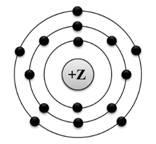 СмесьСпособ разделенияСмесь железных и алюминиевых стружекА) фильтрованиеСмесь древесных опилок в водеБ) действие магнитомРаствор сахара в водеВ) выпаривание123ФормулаКласс 22CO2А) кислотаK2CO3Б) оксидH2SiO3В) основаниеCu(OH)2Г) соль1234ФормулаНазваниеN2ОА) оксид азота (II)KNO3Б) азотистая кислотаHNO2В) нитрат калияFe(NO3)3Г) нитрат железа (II)Д) оксид азота (I)Е) нитрат железа (III)1234№Утверждения1.Разбитый ртутный термометр и вытекшую из него ртуть следует выбросить в мусорное ведро.Данет 2.Красками, содержащими соединения свинца, не рекомендуется покрывать детские игрушки и посуду.данет3.Для определения состава вещества, содержащегося в склянке без этикетки, его можно попробовать на вкус.данет4.При работе с растворами едких веществ необходимо надевать защитные перчатки и очки.данет5.Работать с горючими жидкостями необходимо вдали от источников огня.данет1.2.3.4.5.MnO2K2MnO4MnKMnO4